IntroductionThis finding aid (L 23) contains a complete inventory of original newspaper holdings of the Archives of Ontario for newspapers published in the province of Ontario and its predecessors, Upper Canada and Canada West, which are not on microfilm.  The finding aid also includes an inventory of the Archives holdings for all newspapers on microfilm, regardless of place of publication.  The microfilm series for these newspapers are prefixed by an "N" code.  Please consult the newspaper card catalogue in the Main Reading Room for detailed descriptions of individual reel contents of newspapers on microfilm, and for the reel numbers of mastheads listed here.  Historical introductions and tables of contents for the newspapers on microfilm are filed by "N" number in Appendices "A" to "C" of the Newspapers Collection Inventory.  Column eight in Appendices A4 and A5 indicates whether an introduction is available () or not (X) for newspapers under a specific "N" number.  These introductions are usually on the first reel of each microfilm series. Original Newspapers are listed alphabetically by masthead (Appendix A1), then by place (Appendix A2), with the exception of Toronto, which is catalogued separately (Appendix A3). Newspapers on Microfilm are listed sequentially by the "N" catalogue number for the film series (Appendix A4), then by place of publication, followed by masthead and date range order (Appendix A5).  NB: the definite article “The” has been omitted from the Masthead listings and the community’s name has usually been deleted, if it is the same as the one in the "Place of Publication" column. The “Pub” column refers to the frequency of publication, and is outlined as follows:“BM” = bi-monthly“BW” = bi-weekly “D” = daily “M” = monthly"2M" = twice monthly“Q” = quarterly“SW” = semi weekly "SM" = semi-monthly“TW” = tri weekly“W” = weekly “Y” = yearlyThe “Dates” column indicates the outside dates of the publication, and the following abbreviations have been used to indicate the months:  Ja / F / Mr / Ap/ My/ Je/ Jy / Ag/ S/ O/ N/ D.  The “Run” column indicates the exact begin and end dates or issues in the holdings of the Archives of Ontario.  There may be gaps for issues of the years in the "Dates" column, which can be determined from the card catalogue or the Tables of Contents in the microfilm Introductions. Column 2 in Appendices A4 and A5 shows the total "# of reels" containing the run for a specific masthead in that "N" film series.  Appendices A4 and A5 also indicate in the last column whether a reproduction negative is available to duplicate the entire reel (N), or whether only a positive duplicate print exists in our holdings (P).  The Archives of Ontario cannot make duplications of whole reels for which it does not hold the negatives.For detailed descriptions of original and microfilmed Non-Ontario Newspapers at the Archives of Ontario, consult the red binder Appendices (Vol. 1 and Vol. 2) of the Newspapers Collection Inventory and the card catalogue.How to Use This IndexIf you know the name of the newspaper, check Appendix A1 which is organized by name of masthead.  If you don’t know the specific newspaper you are looking for, or know the place where it was published, go to Appendix A2 or Appendix A5.  These are listings by geographical place.  If you are looking for an original Toronto newspaper, see Appendix A3.  If you need a breakdown of the holdings of a specific "N" microfilm series, consult Appendix 4. If you have found a newspaper run with an assigned "N" number, you may consult the catalogue cards for the exact reel number of a specific run or masthead.  The catalogue cards are arranged by place of publication, then by masthead.  These microfilms are available through our self-service microfilm areaTo submit a request for an original, please cite "Original Newspaper," name of the paper and Container reference (listed in the far right column, when known) on request slips when ordering original material into the Main Reading Room.  Original copies of newspapers on microfilm (Appendices A4 and A5) are not available for retrieval to the Main Reading Room.Appendix A1: Listing of Original Ontario Newspapers by MastheadAppendix A2: Listing of Original Ontario Newspapers by PlaceAppendix A3: Listing of Original Toronto NewspapersAppendix A4: Listing of Newspaper Collections on Microfilm by “N” NumbersAppendix A5: Listing of Newspaper Collections on Microfilm by Place Name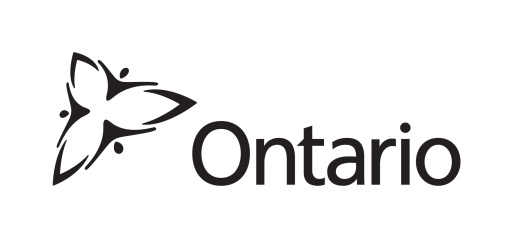 Archives of OntarioOriginal and Microfilmed Newspaper Collections in the Archives of OntarioL 23 Customer Service Guide Most Recent Update: December 2003MastheadPlacePublication FrequencyDatesRunContainerAdvanceAytonW1922N96-1AdvanceBurfordW1963Mr728-1AdvanceDuttonW1984, 19671894-Ag16, 1967-Je2827-1AdvanceFleshertonW1895, 1927Incomplete6-1AdvanceMaxvilleW1910S1616-1AdvertiserL’OrignalW1869-1889Incomplete20-1AdvertiserNiagara FallsSW1898Jy13AdvertiserPort HopeM186313-1AdvertiserStratfordW1884Jy38-2Advertiser’s News Peterborough1975-1977Incomplete8-2Advertiser-TopicPetroliaW1974Je199-1AdvocateArthurW18627-1AdvocateFergusW1885, 1889Incomplete7-1AdvocateLindsay1855Ap1213-1Advocate and Welland County IntelligencerChippawaW1850Je2010-1Age-DispatchStrathroyW1926, 1935Incomplete9-3Alberton StarFort FrancesW1878-1879Incomplete25-1Algoma AdvocateThessalonW1923, 1936Incomplete9-3Algoma Pioneer and District General AdvertiserSault Ste. MarieW1875-1885Incomplete25-1Anglo-SaxonOshawaM1887-1896Incomplete20-1AntidoteBrockvilleW1833Ag1315-2ArgusOakvilleW1876Ap2812-1ArgusSimcoeW1885Incomplete10-3Aurora BorealisAuroraW1882-1887Incomplete16-2Aylmer TimesOttawaW1856Ap2919-4Backwoodsman and Peterborough SentinelPeterboroughW1840Incomplete13-1BannerChatsworthW1909-1911Incomplete6-1Banner and TimesBramptonW1910-1933Incomplete19-3Baptist FreemanWoodstock1866My309-4Barry’s Bay ReviewBarry’s BayW1960N2415-1BazaarPrescott1885F1015-2BeaconSouthampton1890S1826-2BeaverFergusW1872Incomplete7-1BeaverHillsburgW1887-1911Incomplete7-1BeeOttawaW1866Je2319-4Berlin News RecordKitchenerW1903-1904Incomplete8-1Birch Bark AlliancePeterboroughM1978-1979Incomplete19-1British Central CanadianBrockvilleW1865Incomplete15-2British StandardCookstownW1869, 1870One of each12-2British StandardPerthW1852-1863Incomplete15-2BritonSt. CatharinesD1868Ap30‘0-4Brockville EnterpriseBrockvilleD1874Ja-JyBrockville MonitorBrockvilleW1858-1880Incomplete11-2Bruce ReporterKincardineW1870-1896Incomplete6-1Bruce ReviewKincardineW1866-1867Incomplete6-1Bruce VindicatorSaugeenW1862-1864Incomplete5-1BulletinSioux LookoutD1960, 1963Incomplete5-1Burlington CadetHamiltonM185211-1Bytown GazetteOttawa1837-1841Incomplete19-4Canada 1867Ottawa29-4Canada GazetteOttawaW1878, 1896Incomplete19-4Canada Military GazetteOttawaW1857Mr1019-4Canada NewsPort HopeW1928Jy2113-1Canada OakSandwichW1854Mr3, 109-1CanadianBellevilleM1938Ja14-1CanadianColdwaterW1956IncompleteCanadianHamiltonW1852-1853Incomplete11-1CanadianLondonM1895O9-3CanadianNiagara1825Ag1710-4CanadianParry SoundW1895-1928Incomplete5-2Canadian Christian AdvocateHamiltonW1847-1871Incomplete11-1Canadian Co-operator and PatronOwen SoundM1886Jy19-4Canadian Farmer and Grange RecordWelland1881Jel10-2Canadian ForesterGuelphM1900S7-2Canadian FreemanKingstonW1886-1939Incomplete3/1/11-12Canadian India TimesOttawa1975O719-4Canadian Labour PressOttawa1925D1519-4Canadian LaymanOttawaM1972Mr3-2Canadian Loyalist and Spirit of 1812Kingston1843Mr215-1Canadian Museum und Allgemein ZeitungKitchenerW1835Ag2728-1Canadian MuteBellevilleSM190214-1Canadian Official RecordOttawaW1918-1919Incomplete10/48/34Canadian Patriotic FundOttawa1916, 1917Incomplete3-2Canadian Philatelic WeeklyLondon1894Ja49-3Canadian RegisterKingstonM1961, 1967Incomplete15-1Canadian Son of TemperanceOshawaM1869D11-2Canadian TribuneBellevilleW185414-1Canadian WoodmanLondonM1908, 1916Incomplete9-3Canadian WorkmanOrilliaM1886, 1905Incomplete12-2Canadien d’OttawaOttawaW1925Incomplete19-4Carp ReviewCarpW1943Mr419-4CatholicKingstonW1830-1831IncompleteCentennial ReviewBancroft1979Ag1526-1Centre for Investigative Journalism ReviewKingston198029-1ChangeOakvilleW1933F4-Mr1812-1CharivariHamilton1857D25-1Christian AdvanceNapanee1936, 1937Incomplete15-1Christian MessengerBrantfordW1855O410-1Christian VanguardNewmarketSM1929Incomplete16-2ChronicleArnpriorW1895-1967Incomplete15-1ChronicleColborneW1968-1980IncompleteChronicleEssex CentreW1882F1727-2ChronicleMerrickvilleW1858, 1869Incomplete15-2Chronicle and Petroleum AdvocateOil SpringsW18669-1CitizenBrantfordW1931-1935Incomplete12-2CitizenColborneW1975-1980IncompleteCitizenNorth AugustaW1899S115-2Citizen NewsZurich1966Ag25City Chit-ChatBelleville187914-1ClarionWindsorW1886Ja99-1Clarksville LedgerBeetonW1877My212-2Clinton New EraClintonW1865, 18871865-Jy20, 1887-N46-2Coiled SpringWalkervilleM1894S159-1Common PressPerthW1976Incomplete13-1Community NewsWestfortW1944-1945Incomplete16-2ConcentratesCobaltW1947Mr2020-2CourierAmherstburg1851Jy59-1CourierLion’s HeadW1912Mr286-1CourierSault Ste. MarieW1895O525-1Daily EnterpriseBrockvilleD1874Ap1815-2Daily StarSt. CatharinesD1905My2010-4Delhi ReporterDelhiSW1896Mr209-4Der Wachter am SaugeenNeustadtW1872Jy188-1Dominion OddfellowBellevilleW188514-1Dominion WatchmanHamiltonM1880Jy11-1Dover DaysPort DoverW1910-1912Incomplete10-1Dumfries CourierGaltW1844-1846Incomplete28-1Dundas County HeraldMorrisburgW1877-1889Incomplete16-1Eastern Ontario MessengerBrockvilleM1893N15-2EchoFort WilliamW1886Ap1623-1EchoLondonW1894, 1921, 1933, 1936, 1944Incomplete9-3EchoLonglac1963Ja3120-2EchoMill PointW1877D2815-1EchoMindenW1885-1937Incomplete5-2EchoPlattsvilleW1890, 1914Incomplete27-1EchoTaworthW1879S2415-1EclipseWindsorW1878F169-1EconomistVankleek HillW1858D920-4EnquirerIngersoll1863N209-4EnterpriseArthurW18987-1EnterpriseBeaverton1891O2212-2EnterpriseChesleyW1911, 19251911-Ja19, 1925-Jy166-1EnterpriseColborneW1891, 1900, 1908Incomplete13-2EnterpriseDraytonW1874Ap1610-1EnterpriseWyomingW1896Jy99-1Enterprise-BulletinCollingwoodW1934, 1970Incomplete12-2Enterprise –NewsArthurW19287-1Erie PostLeamingtonW1876Ja727-2Essex County ReporterKingsvilleW1941-1945, 1952, 1953Incomplete27-2Essex RecordWindsorSW1884Ja99-1Essex ReviewWindsorW1885-1886Incomplete9-1Evangelical PioneerLondonW1848My139-3Evangelical WitnessLondon1858-1870Incomplete9-3EvangelizerPrescottW1862D128-2Evening JournalHamiltonD1854-1870IncompleteEvening MailOttawaD1870Mr3019-4Evening PostOttawaD1865, 1866Incomplete20-1ExaminerStratfordW1862-1863Incomplete8-2ExaminerWestfort1935My28-2ExpressColborneW1900, 19391900-D20, 1939-S1413-2ExpressMeafordW1907-1921IncompleteExpressOakvilleW1875-1877Incomplete12-1ExpressSault Ste. Marie1899Je16, Ag11, 1820-2ExpressWoodstockW, D1899Incomplete9-4Express and British AmericanNapaneeW1872Je2811-1Fall Store NewsSimcoe10-3Family JournalGuelphM1875Jy7-2Farmer’s Advocate and Home MagazineLondon18959-3FountainNiagaraSM1847Mr12, 2610-4FrancarioBourgetW1960My1820-4Free PressBellevilleSW188014-1Free PressBurlingtonD1979O626-1Free PressHamiltonW1832-1833Incomplete11-1Frontier AdvertiserCliftonW1879Je5, 1210-2GazetteBurlingtonW1909, 198112-1GazetteFenelon Falls1878, 1897, 1898Incomplete28-1GazetteLondonW1933-1939Mr319-3GazettePort StanleyW1938Je29-Jy279-4GazetteRainy RiverW1910Jel723-1Glengarry TimesLancasterW1881Ja715-1Golden EraBrockville1898O15-2Golden Horseshoe MagazineHamiltonM1979Ap10-3Gore GazetteAncasterM1967Ja-DGospel BannerKitchenerW1901Ja5-D28GossipOttawaM1887Je20-1Grand Trunk Daily BulletinLondonD1885-1893Incomplete9-3Grange BulletinOwen SoundM1882Ap19-4GuardianBramptonW1981-1982CompleteGuideArnpriorW1967-1969Incomplete15-1HaileyburianHaileyburyW1905-1932Incomplete5-1Haldimand AdvocateCayugaW1874-187810-1Haliburton County EchoHaliburtonW1960-1962Incomplete5-2Halton HeraldGeorgetownW1868, 1877, 1879, 1917Incomplete12-1Halton New EraMiltonW1862Ap2412-1HeadlightChapleauW1915-1917IncompleteHeavy Truck Equipment NewsMississauga1979Ap1729-1HeraldAyrW1867J1328-1HeraldBramptonW1859D2219-3HeraldComber1943Mr49-1HeraldDundalk1945, 1953Incomplete25-1HeraldHamiltonW, D1861, 1929Incomplete7/31/16HeraldLondonW, SW, D1854-1871Incomplete9-3HeraldOwen SoundW1966Incomplete6-2Herald and AdvertiserKingston185914-2Herald and General AdvertiserTillsonburgW1862Incomplete27-1Herald of the TruthHamiltonW1860Incomplete10-3Holiday WeeklyPeterboroughW1979Jy68-2Huron ExpressSeaforthW1862My156-2Huron Loyalist and Railway TimesGoderichW1850Incomplete6-2Huron News-RecordClintonW1884F286-2ImprintPeterboroughM1979Ja19-1IndependentBellevilleW186014-1IndependentDunnvilleW1864My 2810-1IndependentGrimsbyW1893, 1913, 1924, 1967, 1972Incomplete10-4IndependentNew HamburgW1953, 1957, 1970Incomplete8-1IndependentSmith’s FallsW1883, 1887Incomplete15-2IndependentWellington1899Incomplete14-2Independent ExaminerPerth1829Ag2111-2Indian NewsOttawaM1980My-Jy3-2Insight on CollectiblesDurhamM1982-1984Incomplete6-1InvestigatorOttawaW1885F93-2Iroquois Post and Matilda AdvocateIroquoisW1932, 1957Incomplete10-3Journal and ExpressHamiltonSW1841-1855Incomplete10-3Juvenile ChurchmanDeserontoW1900Mr15-1Kachewanookah HeraldLakefieldW1855-1859IncompleteKawartha SunLakefield1979Jy138-2Kingston HeraldKingston1846Je3029-2Kirchen-BlattElmiraW1902Ja16Kitchener-Waterloo RecordKitchener1948, 1967Incomplete8-1Labor PressOshawaW1939Ag3111-2Labour JournalPort ArthurM1933O5-1Labour ProgressFort WilliamW1930, 1944, 1953Incomplete8-2Last NewspaperWaterlooQ1977Incomplete29-1Le ProgrèsWindsorW1881Jy79-1LeaderLakefieldW198113-1LeaderMorrisburgW1908-1923Incomplete16-1LeaderNickel Belt RidingM1963Mr29-2Leader-RecordTaraW1976Incomplete6-1LedgerLondonW1941, 1942Incomplete9-3LiberalHuntsvilleW1876Je30Liberal WeeklyOttawaW1917N303-2LiberatorFort WilliamW1921, 1926Incomplete8-2Lightning ExpressEloraW1869IncompleteLilliputian ArgusHamilton184226-1Live WireWestfort1945My1016-2Lutherisches VolksblattKitchenerW1916My1828-2MagnetKingston184815-1Maple LeafGlamisW1900Je116-1Maple LeafPort DoverW1901-1943Incomplete10-1Mennonite ReporterBW1975-1978CompleteMercuryMarathonW1974F2014-1MercuryPort HopeW1870Ja2913-1Mid North NewsChapleauW1958, 1959IncompleteMiddlesex PrototypeLondonSW1856S209-3Mill Point EchoDeserontoW1877N1614-2Mine Mill Campaign NewsSudburyM1960My9-2Mine Mill Campaign NewsSudburyM1961Mr29-2Mine Mill Campaign NewsSudburyM1962Incomplete29-2Mine Mill Uranium NewsElliot LakeM1959My29-2MinerWabigoon18979Mr15-1Mining ReviewCobaltW1918Ap520-2MinisticockMoose Factory IslandW/M1967, 1973Incomplete5-1MirrorWestport1894-1895Incomplete15-2MiscellanySpencervilleM1881F15-2Moose TalkMoosoneeW1969, 1970Incomplete28-2Morning BannerHamiltonD1856-1857Incomplete10-3Morning HeraldFort WilliamW, D1881-1908Incomplete7-2Morning HeraldKingstonD1856Ap215-1Morning MessengerPrescottD1914AP2815-2Morrisburg CourierMorrisburgW1865-1895IncompleteMunicipal MiscellanyArnpriorM189115-1Musical MonitorBowmanvilleM1889F18-1Muskoka NewsGravenhurstW1965S1529-1Muskoka SandpiperGravenhurstW1972-1978IncompleteMuskoka SunBracebridgeW1972-1978IncompleteMuskoka TimesPort CarlingW1901Jy2716-2National and Liberal Conservative BulletinOttawaW1921Incomplete19-4NephalistSt. CatharinesW1866Incomplete10-4Nesco NewsFort WilliamM1943Mr, My, Jy16-2New DominionHamiltonW1876Je2410-3New EraVictoria HarbourW1916S2128-2New Nation and Picton TimesPictonW1872, 1877Incomplete14-2NewsBelle River1949My69-1NewsChapleau1910Jy23NewsColborneW1895-1956Incomplete12-2NewsDresdenW1964, 1965Incomplete5-2NewsGoderichW1882Je156-2NewsGravenhurst1977Incomplete25-2NewsIngersollW18679-4NewsL’OrignalW1877, 1884Incomplete20-1NewsMattawaW1896N27NewsMiltonW1876Ap612-1NewsNiagara FallsW1894-1895IncompleteNewsNipigon1950, 1951Incomplete25-1NewsOttawaD1866-1867Incomplete20-1NewsPort Arthur1911S525-1NewsPort ColborneD1965D3116-2NewsPort CreditW1927-1929Incomplete16-2NewsPort HopeW, D1879-1935IncompleteNewsRondeauW1875Incomplete9-1NewsSault Ste. MarieD1903N24, 2525-1NewsSeaforthW1911My46-2NewsStoney CreekW1963Je529-1NewsThoroldW1942, 1979Incomplete10-4NewsTweedW1891, 1896, 1938Incomplete14-1NewsWoodbridgeW1888, 1978Incomplete27-1News and TimesKingstonW1891Se2429-2News and Western ReformerLondonW1862F79-3News-ChroniclePort ArthurD1934-1969IncompleteNews-HeraldCobalt1910Ja1520-2News-letterOttawaW1897Je1519-4Niagara AdvanceNiagaraW1922, 1924, 1973, 1984Incomplete10-4Niagara CollegeWellandM1968My10-4Niagara ReviewCliftonW1880My2110-2Norfolk Agricultural JournalSimcoe1929, 1946Incomplete10-1North Hastings ReporterBancroftW1904N9, 2326-1North StarElliot LakeW1958Ap2926-1North StarKenoraW1880Ja16, My1423-1Northern CitizenKirkland LakeW1941, 1942IncompleteNorthern MinerCobaltW1927-1936Incomplete20-2Northern NewsCobaltW1922O518-2Northern Ontario RegisterKingstonW1961-1962Incomplete29-2Northern TimesKapuskasingW1972Incomplete5-1Northumberland PilotColborneW1857Ap9, Ag2013-2Nut ShellCobourgM1890My13-2ObserverAyrW1856O108-1ObserverHastingsW1886Incomplete14-1ObserverNiagaraW1867Incomplete10-4OddfellowLondonSM1853Je159-3Oil Springs ChroniclePetroliaW1866O2519-1Old Author’s FarmMorrisburg1951, 196026-2Old Boys ReunionKincardine1936Ap176-1OntarioBellevilleD1891, 1911, 191714-1Ontario and West Victoria GazetteBeavertonM1894-1895Ontario ChronicleBellevilleD1891, 1911, 191714-1Ontario Episcopal GazetteOttawaW186219-4Ontario Union FarmerArthurM1961-1964Incomplete7-1Ottawa TodayOttawa197720-1Ottawa Valley JournalOttawaW1902N1420-3Our Cheerful FriendBrockvilleW1877, 1879Ap1 of each15-2Oxford HeraldIngersollW1860-1862IncompleteOxford StandardWoodstock1889-1890Incomplete27-2PacketOttawa1850Mr23-2Patricia HeraldSioux LookoutW1930IncompletePeel BannerBramptonW1868My28, Je419-3Peel GazetteBramptonW1957F1419-3Pickled Rod Kingston1878Incomplete11-1PioneerWashagoW1872Incomplete12-2Plain SpeakerCobourg1834Ag1413-2PlanetColborneW1896, 1898, 1907, 1928One from each yrPostChapleauW1935-1950IncompletePostDeserontoW1919S1814-2PostLeamingtonW1878-1908Incomplete27-2PostMerrickvilleW19115Ag1115-2Post and NewsLeamingtonW1939, 1953, 1965Incomplete27-2Post ExpressLincolnW1972Jy2610-2PressFergusW1923Incomplete7-1PressTimminsD1937-1970IncompletePressWinchesterW1906, 1939, 1966Incomplete15-1Press News GravenhurstW1961N128-2Prince Edward FarmerPicton1932N114-2ProgressBramptonW1873-1874IncompleteProgressHepworthW1913-1916Incomplete6-1ProgressMindenW1969Ap2428-2ProgressOwen SoundW1857Ja30-F2019-4ProgressPalmerstonW1874-1875Incomplete8-2ProgressUnionvilleW1877IncompleteProspectorElk Lake1910Ap625-1ProvincialistCobourg1847D21Quinte LoyalistPictonW1936F714-2Quinte ScannerDeserontoWIncomplete11-1Quinte SunTrentonW1926F1314-2Railway AdvertiserKingstonW1881Je26-2RainbowGuelphM1896D7-2Rat Portage MinerKenoraSW1900, 1902, 1903Incomplete7-2Rat Portage ProgressKenoraW1881-1882Incomplete23-1Rat Portage Weekly NewsKenoraW1899-1902Incomplete7-2Raymond RecordOakvilleW1905F1619-1RecordW1920O2123-1RecordChatsworth1974Ag1, O1025-1RecordKitchenerD1927-1954Incomplete8-1RecordOakvilleW1917, 1926Incomplete12-1RecordWindsorW1886Ja99-1RecorderAyrW1882, 1885Je15, S328-1Record-StarOakvilleW1956, 195912-1ReformerCobourgW1833-1836Incomplete13-2Regional ReflectionsBramptonQ198119-3RegisterNorwood1875Ja6, Ap2213-1ReminderKenoraD1943J1527-1ReporterSt. CatharinesD1868Ap1310-4Reporter and Welland Canal Farmer’s FriendDrummondvilleW1855, 1856, 1859Incomplete10-2ReviewBrantfordW1934My28-2ReviewEmbroW1860, 1872-1875Incomplete9-4ReviewHamiltonD1910Ag1211-1ReviewHarristonW1935Incomplete14-1ReviewSt. CatharinesW1877O510-4ReviewStreetsvilleW1850-1893Incomplete10-1ReviewWindsorW1893F169-1Review-ReporterKincardine1936Ag66-1Rideau WestporterWestfortW1967Mr30, Ap2028-2Rough NotesSt. ThomasW1856F228-2Royal TemplarHamiltonW, M1896-1890Incomplete10-3Rural Co-operatorBramptonW1966Jy1928-1SatiristElora1858D227-1Saturday Morning PostCobourgW1892S313-2Saturday NightOrilliaW1941N812-2Scott Act AdvocateNapanee1885Ja115-1Scottish CanadianKingstonW1860Je2315-1SentinelW1870O28, N410-1SentinelChapleau1964N19SentinelHarrowW1907Mr79-1SentinelOakvilleSW1855-1857Incomplete12-1SentinelPetroliaW1866O99-1SentinelTottenhamW1950S7Sentinel ReviewIngersollD1968F279-4Sentinel StarCobourgW1880-1952IncompleteSentinelleMattawaW1897Ap9ShellFort William1942Je, O, N, D16-2SignetElmiraW1970Je248-1Silver City NewsHaileyburyW1907O1528-2South End NewsOttawaW1961Mr10, 2519-4South Peel WeeklyPort CreditW1968Jy2416-2SpectatorPalmerstonW1914My78-2Spruce Falls ReviewKapuskasingW1971F5-1St. Joes HeraldRichard’s Landing1899D215-1St. Lawrence NewsIroquoisW1896, 1907Incomplete16-1StandardBramptonW1855-1857Incomplete19-3StandardElliot LakeSW1970, 1958, 1960Je17, Incomplete, N2426-1StandardEspanolaW1955N323-1StandardKingstonD1919, 192415-1StandardOakvilleW1880My7, 1412-1StandardPort PerryW1877D1316-2StandardSchombergW1867-1868IncompleteStandard-FreeholderCornwallSW, D1934-1967IncompleteStarCreemoreW1934-1976IncompleteStarDundasW1910, 1972Incomplete10-3StarHastingsW1899, 1935Incomplete14-1StarThamesfordW1904, 1909Incomplete9-3Star and VedetteGrand ValleyD1967F87-1Star-JournalSt. CatharinesD1908Incomplete10-4StatesmanBrockvilleW1840-1842, 1853Incomplete11-2Student EndeavourFort WilliamW1935D1623-1Sudbury Mining JournalSudbury1890Jn25-1SunBellevilleD1895My3114-1SunCobourgW1854N1413-2SunMilvertonW1933-1970IncompleteSunOttawaD1884Ag719-4SunSudbury1962Incomplete29-2TelegraphAmherstburgW1855D79-1TelegraphPalmerstonW1879, 1883Incomplete8-2Temiscamingue GazetteThornloeW1902My2128-2Temperance AdvocateBramptonM1948, 1949Incomplete26-1The NutshellBowmanville1889D13-1The Flag OttawaW1896Ag619-4The Morning BannerHamilton1856-1857Incomplete25-1The SeasonerWalkerton1870Ja16-1The Templar QuarterlyHamiltonQ1896-1897Incomplete10-3Thornbury Times and Clarksburg NewsClarksburgW1925D325-2Thousand IslanderGananoqueW1965Ag715-1Thousand Islander and Rideau Lakes VoyageurBrockville1967Jy15-2ThunderboltPrince Arthur’s Landing1875Ap1926-2TimesBramptonW1855-1884IncompleteTimesBrockvilleD, W1882-1900IncompleteTimesCardinalW1922Ag3, S1, 825-1TimesChapleau1929N27TimesColebrookW190515-1TimesDresdenW1948, 1953, 1954Incomplete5-2TimesFort FrancesW1920, 1924Incomplete25-1TimesGrand Bend1970J7316-2TimesKingstonD1899D1415-1TimesLondonW1845, 1847, 1854Incomplete9-3TimesNorth BayW1891F1925-1TimesPrestonD1948-1967Incomplete8-1TimesSt. CatharinesW, D1869-1875Incomplete10-4Times and ConservatorBramptonW1969D10-1Times-AdvocateExeterW1963Incomplete6-2Times-JournalFort WilliamD1900-1969IncompleteTimes-ReviewFort ErieW1933-1943Incomplete10-2TopicsParkdale1922F1125-2Tourist of the Woods and Emigrants GuideKingstonW184211-1TranscriptPrinceton1867Ap49-4Trent Valley AdvocateTrentonW1880Je1814-2TrentonianTrentonSW1958-1977IncompleteTribuneGrand Valley1898O87-1TribuneIngersollW1933, 1967Incomplete27-2TribuneMattawaW1895, 1900Tribune and Thorold MercuryWellandW1874Jy910-2Trudeau TodayOttawaD1968Ap3, 43-2True BannerDundasW1862-1903Incomplete10-3True News TimesSudburyW1966Incomplete29-2True NorthSudbury1975Incomplete29-2True TellerSpartaW1844Ap209-4Union HeraldPort Dover1873My2910-1United Counties PacketBrockvilleW1965-1967IncompleteUnited Service GazetteOttawaW1869Ja9, 2320-1Upper Canada GazetteKingston1824My1629-2Upper Canada PhoenixDundasW1818Je610-3Upper Canada Village GazetteCornwall1976Jy2116-1Valley Herald and RecordWallaceburgW1886O2929-1VapausSudbury1924S625-1Victoria HeraldLindsay1860Ja1119-1VindicatorBellevilleW1857D1914-1Wage EarnerFort WilliamW1912Je218-2WarderDundasW1850, 1857, 1858Incomplete10-3Wasaga Beach WeeklyCollingwoodW1963Incomplete12-2WeeklyPort CreditW1950O516-2Weekly PioneerGuelph19277-2Weekly RecordKenoraW1892Ja223-1Weekly SunIngersollW1887N169-4Welland Canal IntelligencerSt. Catharines1979F, Je26-2Welland County GazetteNiagara1889Ja2510-4Welland ReporterDrummondvilleW1853IncompleteWellington MercuryGuelphW1861-1862Incomplete6-1Western Canadian CommonwealthKincardineW1858-1862Incomplete6-1Western GlobeLondonW1849My24Western MercuryHamiltonW1832Je711-1Western StandardSandwichW1848S169-1Whig StandardKingstonD1934-1973IncompleteWhizz-BangLeamingtonM1917Jy28-2Wilson’s Canada BasketBellevilleM1848, 1849Incomplete14-1Wives and DaughtersLondonM1891F9-3Workers Defence BulletinFort WilliamM1920Jy5-2World CobourgW1865-1937Incomplete13-2PlaceMastheadPublication FrequencyDatesRunContainerAmherstburgCourier1851Jy59-1AmherstburgTelegraphW1855D79-1AncasterGore GazetteM1967Ja-DArnpriorChronicleW1895-1967Incomplete15-1ArnpriorGuideW1967-69Incomplete15-1ArnpriorMunicipal MiscellanyM189115-1ArthurAdvocateW18627-1ArthurEnterpriseW18987-1ArthurEnterprise-NewsW19287-1ArthurOntario Union FarmerM1961-1964Incomplete7-1AuroraAurora BorealisW1882-1887Incomplete16-2AyrHeraldW1867J1328-1AyrObserverW1856O108-1AyrRecorderW1882, 1885Je15
S328-1AytonAdvanceW1922N96-1BancroftCentennial Review1979Ag1526-1BancroftNorth Hastings ReporterW1904N9, 2326-1Barry’s Bay Barry’s Bay ReviewW1960N2415-1BeavertonEnterprise1891O2212-2BeavertonOntario and West Victoria GazetteM1894-95BeetonClarksville LedgerW1877My212-2Belle RiverNews1949My69-1BellevilleCanadianM1938Ja14-1BellevilleWilson’s Canada BasketM1848, 1849Incomplete14-1BellevilleCanadian MuteSM190214-1BellevilleCanadian TribuneW185414-1BellevilleCity Chit-Chat187914-1BellevilleDominion OddfellowW188514-1BellevilleFree PressSW188014-1BellevilleIndependentW186014-1BellevilleOntarioD1891, 1911, 191714-1BellevilleSunD1895My3114-1BellevilleVindicatorW1857D1914-1BellevilleOntario Chronicle1875My1414-1BourgetFrancarioW1960My1820-4BowmanvilleMusical MonitorM1889F18-1Th Nutshell1889D13-1BracebridgeMuskoka SunW1972-1978IncompleteBramptonBanner and TimesW1910-1933Incomplete19-3BramptonGuardianW1981-1982CompleteBramptonHeraldW1859D2219-3BramptonPeel BannerW1868My28, Je419-3BramptonPeel GazetteW1957F1419-3BramptonProgressW1873-1874IncompleteBramptonRegional ReflectionsQ198119-3BramptonRural Co-operatorW1966Jy1928-1BramptonStandardW1855-1857Incomplete19-3BramptonTemperance AdvocateM1948, 1949Incomplete26-1BramptonTimesW1855-1884IncompleteBramptonTimes and ConservatorW1969D10-1BrantfordCitizenW1931-1935Incomplete12-2BrantfordChristian MessengerW1855O410-1BrantfordReviewW1934My28-2BrockvilleAntidoteW1833Ag1315-2BrockvilleBritish Central CanadianW1865Incomplete15-2BrockvilleBrockville EnterpriseD1874Ja-JyBrockvilleBrockville MonitorW1858-1880Incomplete11-2BrockvilleTimesD
W1882-1900IncompleteBrockvilleDaily EnterpriseD1874Ap1815-2BrockvilleOur Cheerful FriendW1877, 1879Ap1 of each15-2BrockvilleStatesmanW1840-1842, 1853Incomplete11-2BrockvilleThousand Islander and Rideau Lakes Voyageur1967Jy15-2BrockvilleUnited Counties PacketW1965-1967IncompleteBrockvilleEastern Ontario MessengerM1893N15-2BrockvilleGolden Era1898O15-2BurfordAdvanceW1963Mr728-1BurlingtonFree PressD1979O626-1BurlingtonGazetteW1909, 198112-1CardinalTimesW1922Ag3, S1, 825-1CarpCarp ReviewW1943Mr419-4CayugaHaldimand AdvocateW1874-187810-1CayugaSentinelW1870O28, N410-1ChapleauHeadlightW1915-1917IncompleteChapleauMid North NewsW1958, 1959IncompleteChapleauNews1910Jy23ChapleauPostW1935-1950IncompleteChapleauSentinel1964N19ChapleauTimes1929N27ChatsworthBannerW1909-1911Incomplete6-1ChatsworthRecord1974Ag1, O1025-1ChesleyEnterpriseW1911, 19251911-Ja19
1925-Jy166-1ChippawaAdvocate and Welland County IntelligencerW1850Je2010-1ClarksburgThornbury Times and Clarksburg NewsW1925D325-2CliftonNiagara ReviewW1880My2110-2CliftonFrontier AdvertiserW1879Je5, 1210-2ClintonClinton New EraW1865, 18871865 –Jy20
1887-N46-2ClintonHuron News-RecordW1884F286-2CobaltConcentratesW1947Mr2020-2CobaltMining ReviewW1918Ap520-2CobaltNews-Herald1910Ja1520-2CobaltNorthern MinerW1927-1936Incomplete20-2CobaltNorthern NewsW1922O518-2Cobourg Sentinel StarW1880-1952IncompleteCobourg WorldW1865-1937Incomplete13-2Cobourg Nut ShellM1890My13-2Cobourg Plain Speaker1834Ag1413-2Cobourg Provincialist1847D21Cobourg ReformerW1833-1836Incomplete13-2Cobourg Saturday Morning PostW1892S313-2Cobourg SunW1854N1413-2ColborneChronicleW1968-1980IncompleteColborneCitizenW1975-1980IncompleteColborneEnterpriseW1891, 1900, 1908Incomplete13-2ColborneExpressW1900, 19391900-D20
1939 –S1413-2ColborneNorthumberland PilotW1857Ap9, Ag2013-2ColdwaterCanadianW1956IncompleteColdwaterNewsW1895-1956Incomplete12-2ColdwaterPlanetW1896, 1898, 1907, 1928One from each yrColebrookTimesW190515-1CollingwoodEnterprise-BulletinW1934, 1970Incomplete12-2CollingwoodWasaga Beach WeeklyW1963Incomplete12-2ComberHerald1943Mr49-1CookstownBritish StandardW1869, 1870One of each12-2CornwallStandard-FreeholderSW
D1934-1967IncompleteCornwallUpper Canada Village Gazette1976Jy2116-1CreemoreStarW1934-1976IncompleteDelhi Delhi ReporterSW1896Mr209-4DeserontoJuvenile ChurchmanW1900Mr15-1DeserontoMill Point EchoW1877N1614-2DeserontoPostW1919S1814-2DeserontoQuinte ScannerWIncomplete11-1DraytonEnterpriseW1874Ap1610-1DrummondvilleReporter and Welland Canal Farmer’s FriendW1855, 1856, 1859Incomplete10-2DrummondvilleWelland ReporterW1853IncompleteDresdenNewsW1964, 1965Incomplete5-2DresdenTimesW1948, 1953, 1954Incomplete5-2DundalkHerald1945, 1953Incomplete25-1DundasStarW1910, 1972Incomplete10-3DundasTrue BannerW1862-1903Incomplete10-3DundasUpper Canada PhoenixW1818Je610-3DundasWarderW1850, 1857, 1858Incomplete10-3DunnvilleIndependentW1864My 2810-1DurhamInsight on CollectiblesM1982-1984Incomplete6-1DuttonAdvanceW1984, 19671894-Ag16
1967-Je2827-1EloraLightning ExpressW1869IncompleteEloraSatirist1858D227-1Elk LakeProspector1910Ap625-1Elliot LakeMine Mill Uranium NewsM1959My29-2Elliot LakeNorth StarW1958Ap2926-1StandardSW1970, 1958, 1960Je17
Incomplete
N2426-1EmbroReviewW1860, 1872-1875Incomplete9-4ElmiraKirchen-BlattW1902Ja16ElmiraSignetW1970Je248-1EspanolaStandardW1955N323-1Essex CentreChronicleW1882F1727-2ExeterTimes-AdvocateW1963Incomplete6-2Fenelon FallsGazette1878, 1898, 1897Incomplete28-1FleshertonAdvanceW1895, 1927Incomplete6-1Fort ErieTimes-ReviewW1933-1943Incomplete10-2FergusAdvocateW1885, 1889Incomplete7-1FergusBeaverW1872Incomplete7-1FergusPressW1923Incomplete7-1Fort FrancesAlberton StarW1878-1879Incomplete25-1Fort FrancesTimesW1920, 1924Incomplete25-1Fort William EchoW1886Ap1623-1Fort William LiberatorW1921, 1926Incomplete8-2Fort William Morning HeraldW
D1881-1908Incomplete7-2Fort William Nesco NewsM1943Mr, My, Jy16-2Fort William Shell1942Je, O, N, D16-2Fort William Student EndeavourW1935D1623-1Fort William Times-JournalD1900-1969IncompleteFort William Wage EarnerW1912Je218-2Fort William Workers Defence BulletinM1920Jy5-2Fort William Labour ProgressW1930, 1944, 1953Incomplete8-2GaltDumfries CourierW1844-1846Incomplete28-1GananoqueThousand IslanderW1965Ag715-1GeorgetownHalton HeraldW1868, 1877, 1879, 1917Incomplete12-1GlamisMaple LeafW1900Je116-1GoderichHuron Loyalist and Railway TimesW1850, 1850Incomplete6-2GoderichNewsW1882Je156-2Grand BendTimes1970Jy316-2Grand ValleyStar and VedetteD1967F87-1Grand ValleyTribune1898O87-1GravenhurstMuskoka NewsW1965S1529-1GravenhurstMuskoka SandpiperW1972-1974IncompleteGravenhurstNews1977Incomplete25-2GravenhurstPress NewsW1961N128-2GrimsbyIndependentW1893, 1913, 1924, 1967, 1972Incomplete10-4GuelphCanadian ForesterM1900S7-2GuelphFamily JournalM1875Jy7-2GuelphRainbowM1896D7-2GuelphWeekly Pioneer19277-2GuelphWellington MercuryW1861-1862Incomplete7-2HaileyburyHaileyburianW1905-1932Incomplete5-1HaileyburySilver City NewsW1907O1528-2HaliburtonHaliburton County EchoW1960-1962Incomplete5-2HamiltonThe Morning Banner1856-1857Incomplete25-1HamiltonBurlington CadetM185211-1HamiltonCanadian Christian AdvocateW1847-1871Incomplete11-1HamiltonCanadianW1852-1853Incomplete11-1HamiltonCharivari1857D25-1HamiltonDominion WatchmanM1880Jy11-1HamiltonEvening JournalD1854-1870IncompleteHamiltonFree PressW1832-1833Incomplete11-1HamiltonGolden Horseshoe MagazineM1979Ap10-3HamiltonHeraldW
D1861-1929Incomplete7/31/16HamiltonHerald of the TruthW1860Incomplete10-3HamiltonJournal and ExpressSW1841-1855Incomplete10-3HamiltonLilliputian Argus184226-1HamiltonMorning BannerD1856-1857Incomplete10-3HamiltonNew DominionW1876Je2410-3HamiltonReviewD1910Ag1211-1HamiltonRoyal TemplarW
M1896-1890Incomplete10-3HamiltonThe Templar QuarterlyQ1896-1897Incomplete10-3HamiltonWestern MercuryW1832Je711-1HarristonReviewW1935Incomplete14-1HarrowSentinelW1907Mr79-1HastingsObserverW1886Incomplete14-1HastingsStarW1899, 1935Incomplete14-1HepworthProgressW1913-1916Incomplete6-1HillsburgBeaverW1887-1911Incomplete7-1HuntsvilleLiberalW1876Je30IngersollEnquirer1863N209-4IngersollNewsW18679-4IngersollOxford HeraldW1860-1862IncompleteIngersollSentinel ReviewD1968F279-4IngersollTribuneW1933, 1967Incomplete27-2IngersollWeekly Sun W1887N169-4IroquoisIroquois Post and Matilda AdvocateW1932, 1957Incomplete16-1IroquoisSt. Lawrence NewsW1896, 1907Incomplete16-1KapuskasingNorthern TimesW1972Incomplete5-1KapuskasingSpruce Falls ReviewW1971F5-1KenoraNorth StarW1880Ja16, My1423-1KenoraRat Portage MinerSW1900, 1902, 1903Incomplete7-2KenoraRat Portage ProgressW1881-1882Incomplete23-1KenoraRat Portage Weekly NewsW1899-1902Incomplete7-2KenoraReminderD1943J1527-1KenoraWeekly RecordW1892Ja223-1KincardineBruce ReporterW1870-1896Incomplete6-1KincardineBruce ReviewW1866-1867Incomplete6-1KincardineOld Boys Reunion1936Ap176-1KincardineReview-Reporter1936Ag66-1KincardineWestern Canadian CommonwealthW1858-1862Incomplete6-1KingstonCentre for Investigative Journalism Review198029-1KingstonCanadian FreemanW1886-1939Incomplete3/1/11-12KingstonCanadian Loyalist and Spirit of 18121843Mr215-1KingstonCanadian RegisterM1961, 1967Incomplete15-1KingstonCatholicW1830-1831IncompleteKingstonHerald and Advertiser185914-2KingstonMagnet184815-1KingstonMorning HeraldD1856Ap215-1KingstonKingston Herald1846Je3029-2KingstonNews and TimesW1891Se2429-2KingstonNorthern Ontario RegisterW1961-1962Incomplete29-2KingstonPickled Rod1878Incomplete11-1KingstonRailway AdvertiserW1881Je26-2KingstonScottish CanadianW1860Je2315-1KingstonStandardD1919, 192415-1KingstonTimesD1899D1415-1KingstonTourist of the Woods and Emigrants GuideW184211-1KingstonUpper Canada Gazette1824My1629-2KingstonWhig StandardD1934-1973IncompleteKingsvilleEssex County ReporterW1941-1945, 1952, 1953Incomplete27-2KitchenerBerlin News RecordW1903-1904Incomplete8-1KitchenerCanadian Museum und Allgemein ZeitungW1835Ag2728-1KitchenerGospel BannerW1901Ja5-D28KitchenerKitchener-Waterloo Record1948, 1967Incomplete8-1KitchenerLutherisches VolksblattW1916My1828-2KitchenerRecordD1927-1954Incomplete8-1Kirkland LakeNorthern CitizenW1941, 1942IncompleteLakefieldKachewanookah HeraldW1855-1859IncompleteLakefieldKawartha Sun1979Jy138-2LakefieldLeaderW198113-1LancasterGlengarry TimesW1881Ja715-1LeamingtonErie PostW1876Ja727-2LeamingtonPostW1878-1908Incomplete27-2LeamingtonPost and NewsW1939, 1953, 1965Incomplete27-2LeamingtonWhizz-BangM1917Jy28-2LincolnPost ExpressW1972Jy2610-2LindsayAdvocate1855Ap1213-1LindsayVictoria Herald1860Ja1119-1Lion’s HeadCourierW1912Mr286-1LondonCanadianM1895O9-3LondonCanadian Philatelic Weekly1894Ja49-3LondonCanadian WoodmanM1908, 1916Incomplete9-3LondonEchoW1894, 1921, 1933, 1936, 1944Incomplete9-3LondonEvangelical PioneerW1848My139-3LondonEvangelical Witness1858-1870Incomplete9-3LondonFarmer’s Advocate and Home Magazine18959-3LondonGazetteW1933-1939Mr319-3LondonGrand Trunk Daily BulletinD1885-1893Incomplete9-3LondonHeraldW
SW
D1854-1871Incomplete9-3LondonLedgerW1941, 1942Incomplete9-3LondonMiddlesex PrototypeSW1856S209-3LondonNews and Western ReformerW1862F79-3LondonOddfellowSM1853Je159-3LondonTimesW1845, 1847, 1854Incomplete9-3LondonWestern GlobeW1849My24LondonWives and DaughtersM1891F9-3L’OrignalAdvertiserW1869-1889Incomplete20-1L’OrignalNewsW1877, 1884Incomplete20-1LonglacEcho1963Ja3120-2MarathonMercuryW1974F2014-1MattawaNewsW1896N27MattawaSentinelleW1897Ap9MattawaTribuneW1895, 1900MaxvilleAdvanceW1910S1616-1MeafordExpressW1907-1921IncompleteMerrickvilleChronicleW1858, 1869Incomplete15-2MerrickvillePostW1915Ag1115-2Mill PointEchoW1877D2815-1MiltonHalton New EraW1862Ap2412-1MiltonNewsW1876Ap612-1MilvertonSunW1933-1970IncompleteMinden EchoW1885-1937Incomplete5-2MindenProgressW1969Ap2428-2MississaugaHeavy Truck Equipment News1979Ap1729-1Moose Factory IslandMinisticockW\
M1967, 1973Incomplete5-1MoosoneeMoose TalkW1969, 1970Incomplete28-2Morrisburg Morrisburg Courier W1865-1895IncompleteMorrisburg Dundas County HeraldW1877-1889Incomplete16-1Morrisburg Old Author’s Farm 1951, 196026-2Morrisburg LeaderW1908-1923Incomplete16-1NapaneeChristian Advance1936, 1937Incomplete15-1NapaneeExpress and British AmericanW1872Je2811-1NapaneeScott Act Advocate1885Ja115-1NeustadtDer Wachter am SaugeenW1872Jy188-1New HamburgIndependentW1953, 1957, 1970Incomplete 8-1NewmarketChristian VanguardSM1929Incomplete16-2NiagaraCanadian1825Ag1710-4NiagaraNiagara AdvanceW1922, 1924, 1973, 1984Incomplete10-4NiagaraFountainSM1847Mr12, 2610-4NiagaraObserverW1867Incomplete10-4NiagaraWelland County Gazette1889Ja2510-4Niagara FallsAdvertiserSW1898Jy13Niagara FallsNewsW1894-1895IncompleteNickel Belt Riding LeaderM1963Mr29-2NipigonNews1950, 1951Incomplete25-1North AugustaCitizenW1899S115-2North BayTimesW1891F1925-1NorwoodRegister1875Ja6, Ap2213-1Oakville ChangeW1933F4-Mr1812-1Oakville Raymond RecordW1905F1619-1Oakville RecordW1917, 1926Incomplete12-1Oakville ArgusW1876Ap2812-1Oakville ExpressW1875-1877Incomplete12-1Oakville Record-StarW1956, 195912-1Oakville SentinelSW1855-1857Incomplete12-1Oakville StandardW1880My7, 1412-1Oil SpringsChronicle and Petroleum advocateW18669-1OrilliaCanadian WorkmanM1886, 1905Incomplete12-2OrilliaSaturday NightW1941N812-2OshawaCanadian Son of TemperanceM1869D11-2OshawaLabor PressW1939Ag3111-2OshawaAnglo-SaxonM1887-1896Incomplete20-1OttawaAylmer timesW1856Ap2919-4OttawaBytown Gazette1837-1841Incomplete19-4OttawaBeeW1866Je2319-4OttawaCanada 186729-4OttawaCanada GazetteW1878, 1896Incomplete19-4OttawaCanada Military GazetteW1857Mr1019-4OttawaCanadian Farmer190319-4OttawaCanadian India Times1975O719-4OttawaCanadian Labour Press1925D1519-4OttawaCanadian LaymanM1972Mr3-2OttawaCanadian Official RecordW1918-1919IncompleteOttawaCanadian Patriotic Fund1916, 1917Incomplete3-2OttawaCanadien d’OttawaW1925Incomplete19-4OttawaThe FlagW1896Ag619-4OttawaIndian NewsM1980My-Jy3-2OttawaGossipM1887Je20-1OttawaInvestigatorW1885F93-2OttawaLiberal WeeklyW1917N303-2OttawaEvening MailD1870Mr3019-4OttawaNational And Liberal Conservative BulletinW1921Incomplete19-4OttawaNewsD1866-1867Incomplete20-1 OttawaNews-letterW1897Je1519-4OttawaOntario Episcopal GazetteW186219-4OttawaOttawa Today197720-1OttawaOttawa Valley JournalW1902N1420-3OttawaPacket1850Mr23-2OttawaEvening PostD1865, 1866Incomplete20-1OttawaSouth End NewsW1961Mr10, 2519-4OttawaSunD1884Ag719-4OttawaUnited Service Gazette W1869Ja9, 2320-1OttawaTrudeau TodayD1968Ap3, 43-2Owen SoundCanadian Co-operator and PatronM1886Jy19-4Owen SoundGrange BulletinM1882Ap19-4Owen SoundHeraldW1966Incomplete6-2Owen SoundProgressW1857Ja30-F2019-4PalmerstonProgressW1874-1875Incomplete8-2PalmerstonSpectatorW1914My78-2PalmerstonTelegraphW1879, 1883Incomplete8-2ParkdaleTopics1922F1125-2Parry SoundCanadianW1895-1928Incomplete5-2PerthBritish StandardW1852-1863Incomplete15-2PerthCommon PressW1976Incomplete13-1PerthIndependent Examiner1829Ag2111-2PeterboroughAdvertiser’s  News1975-1977Incomplete8-2PeterboroughBackwoodsman and Peterborough SentinelW1840Incomplete13-1PeterboroughBirch Bark AllianceM1978-1979Incomplete19-1PeterboroughHoliday WeeklyW1979Jy68-2PeterboroughImprintM1979Ja19-1PetroliaAdvertiser-TopicW1974Je199-1PetroliaOil Springs ChronicleW1866O2519-1PetroliaSentinelW1866O99-1PictonNew Nation and Picton TimesW1872, 1877Incomplete14-2PictonPrince Edward Farmer1932N114-2PictonQuinte LoyalistW1936F714-2PlattsvilleEchoW1890, 1914Incomplete27-1Port ArthurLabour JournalM1933O5-1Port ArthurNews1911S525-1Port ArthurNews-ChronicleD1934-1969IncompletePort ColborneNewsD 1965D3116-2Port CreditNewsW1927-1929Incomplete16-2Port CreditSouth Peel WeeklyW1968Jy2416-2Port CreditWeeklyW1950O516-2Port CarlingMuskoka TimesW1901Jy2716-2Port DoverDover DaysW1910-1912Incomplete10-1Port DoverMaple LeafW1901-1943Incomplete10-1Port DoverUnion Herald1873My2910-1Port HopeAdvertiserM186313-1Port HopeCanada NewsW1928Jy2113-1Port HopeMercuryW1870Ja2913-1Port HopeNewsW
D1879-1935IncompletePort PerryStandardW1877D1316-2Port StanleyGazetteW1938Je29-Jy279-4PrescottBazaar1885F1015-2PrescottEvangelizerW1862D128-2PrescottMorning MessengerD1914AP2815-2PrestonTimesD1948-1967Incomplete8-1Prince Arthur’s LandingThunderbolt1875Ap1926-2PrincetonTranscript1867Ap49-4Rainy RiverGazetteW1910Je1723-1Rainy RiverRecordW1920O2123-1Richard’s LandingSt. Joes Herald1899D215-1RondeauNewsW1875Incomplete9-1St. CatharinesBritonD1868Ap30`0-4St. CatharinesDaily StarD1905My2010-4St. CatharinesNephalistW1866Incomplete10-4St. CatharinesReporterD1868Ap1310-4St. CatharinesReviewW1877O510-4St. CatharinesStar-JournalD1908Incomplete10-4St. CatharinesTimesW
D1869-1875Incomplete10-4St. CatharinesWelland Canal Intelligencer1979F, Je26-2St. ThomasRough NotesW1856F228-2SandwichCanada OakW1854Mr3, 109-1SandwichWestern StandardW1848S169-1SaugeenBruce VindicatorW1862-1864Incomplete6-1Sault Ste. MarieAlgoma Pioneer and District General AdvertiserW1875-1885Incomplete25-1Sault Ste. MarieCourierW1895O525-1Sault Ste. MarieExpress1899Je16, Ag11, 1820-2Sault Ste. MarieNewsD1903N24, 2525-1SchombergStandardW1867-1868IncompleteSeaforthHuron ExpressW1862My156-2SeaforthNewsW1911My46-2SimcoeArgusW1885Incomplete10-3SimcoeFall Store News10-3SimcoeNorfolk Agricultural Journal1929, 1946Incomplete10-1Sioux LookoutBulletinD1960, 1963Incomplete5-1Sioux LookoutPatricia HeraldW1930IncompleteSmith’s FallsIndependentW1883, 1887Incomplete15-2SouthamptonBeacon1890S1826-2SpartaTrue TellerW1844Ap209-4SpencervilleMiscellanyM1881F15-2Stoney CreekNewsW1963Je529-1StratfordAdvertiserW1884Jy38-2StratfordExaminerW1862-1863Incomplete8-2StrathroyAge-DispatchW1926, 1935Incomplete9-3StreetsvilleReviewW1850-1893Incomplete10-1SudburyMine Mill Campaign NewsM1960My9-2SudburyMine Mill Campaign NewsM1961Mr29-2SudburyMine Mill Campaign NewsM1962Incomplete29-2SudburySudbury Mining Journal1890Jn25-1SudburySun1962Incomplete29-2SudburyTrue News TimesW1966Incomplete29-2SudburyTrue North1975Incomplete29-2SudburyVapaus1924S625-1TaworthEchoW1879S2415-1TaraLeader-RecordW1976Incomplete6-1ThamesfordStarW1904, 1909Incomplete9-3ThessalonAlgoma AdvocateW1923, 1936Incomplete9-3ThornloeTemiscamingue GazetteW1902My2128-2ThoroldNewsW1942, 1979Incomplete10-4TillsonburgHerald and General AdvertiserW1862Incomplete27-1TimminsPressD1937-1970IncompleteTottenhamSentinelW1950S7TrentonQuinte SunW1926F1314-2TrentonTrentonianSW1958-1977IncompleteTrentonTrent Valley AdvocateW1880Je1814-2TweedNewsW1891, 1896, 1938Incomplete14-1UnionvilleProgressW1877IncompleteVankleek HillEconomistW1858D920-4Victoria HarbourNew EraW1916S2128-2WabigoonMiner1897Mr15-1WalkertonThe Seasoner1870Ja16-1WalkervilleCoiled SpringM1894S159-1WallaceburgValley Herald and RecordW1886O2929-1WashagoPioneerW1872Incomplete12-2WaterlooLast NewspaperQ1977Incomplete29-1WaterlooMennonite ReporterBW1975-1978CompleteWellandCanadian Farmer and Grange Record1881Je110-2WellandNiagara CollegeM1968My10-4WellandTribune and Thorold MercuryW1874Jy910-2WellingtonIndependent1899Incomplete14-2WestfortCommunity NewsW1944-1945Incomplete16-2WestfortExaminer1935My28-2WestfortLive Wire1945My1016-2WestportMirror1894-1895Incomplete15-2WestportRideau WestporterW1967Mr30, Ap2028-2WinchesterPressW1906, 1939, 1966Incomplete15-1WindsorClarionW1886Ja99-1WindsorEclipseW1878F169-1WindsorEssex RecordSW1884Ja99-1WindsorEssex ReviewW1885-1886Incomplete9-1WindsorLe ProgrèsW1881Jy79-1WindsorRecordW1886Ja99-1WindsorReviewW1893F169-1WoodbridgeNewsW1888, 1978Incomplete27-1WoodstockBaptist Freeman1866My309-4WoodstockExpressW
D1899Incomplete9-4WoodstockOxford Standard1889-1890Incomplete27-2WyomingEnterpriseW1896Jy99-1ZurichCitizen News1966Ag25MastheadPublication FrequencyYearDatesContainerAction on Pollution197729-1AdvertiserM1878 Mr 1618-1Ad-ViserW1934My 3127-1Advocate (Voice of the Canadian Temperance Movement)M1959S 17-1Albion Paper of Upper CanadaW1836F 13, S 1720-2AnglicanM1977S19-1Air Communication Edition197729-1AtlasW, D 1848Incomplete runBazar FashionsM1883M17-2Bloor-West VillagerM1974Mr, Ap, Ag13-2Boy’s Own Paper1858Mr 113-2Boys’ Times
(published for Upper Canada College)W, BW, 1858-1859My-D 1858
Ja – Jn 185913-2BradstreetsTW1913 
1926F 22 1913
Ap 13 192617-1British American Commercial College 186717-1British Canadian W, SW1844-1854Incomplete run 
British ConstitutionW1866-18671866: D 27
1867: Ja3, 1720-2British HeraldW1861-1862Incomplete run Bullet, the 1944June29-1Bulletin1910 N114-2Bush News (A newspaper for and about woodworkers)M1963Ap14-2Canada CitizenW1885-18931885-My15
1889: Ap30
1892: Ap30, S10
1893: Ap817-2The Globe and Canada Farmer1879-18801879: O31
1880: My2125-1Canada First BeaverW1929F21, 2818-2Canadian D1883Ag 20, N2017-2Canadian BaptistW
1876-19301876: F10
1877: Mr1
1930: N2019-1Canadian Church PressW1860Ag1, S2619-1Canadian CongregationalistW1912-191917-2Canadian Contract Record W1894Je4-Jy5, 26
Ag213-2Canadian CourierW1909Ag21, 2817-1Canadian Dance NewsM1980Je, Jy, S-N29-1Canadian Defence GazetteW1930Je14-O18, missing S27, O417-2Canadian Dry Goods ReviewM1891Ja17-1Canadian Family Herald1852Ap1714-2Canadian FarmW1911N2417-2Canadian Farmer and StockbreederW1922, 19241922: Ap8, D2
1924: D629-1;
10/48/26Canadian Gentleman’s Journal and Sporting TimesW1874, 18771874: Ag22
1877: Ag1718-1Canadian High NewsW1942My1, 1519-2Canadian IndependentS, M1858Mr1914-2Canadian Labour DefenderM1932Je, Jy, S16-2Canadian MailW1857Je517-1Canadian MotoristM1941, 19511941: Mr
1951: Ag17-1Canadian NationW1890Ja2 (vol 1 no1)19-2Canadian OverseerM18871887: My
1891: F19-2Canadian Sportsman and Livestock JournalW1887-18941887: S23
1894: Mr917-2Canadian Stamp News1978My39-Je1217-2Canadian Student TravellerQ1978-19851978:fall
1980: spring
1981:spring
1985:spring, fall28-2Canadian Weekly PublisherM1969D18-2Catholic Citizen1854-1858CBC Times1954Je20, Jy417-1Christian JournalW1860-187319-1Christian Messenger1849S2019-1Church EvangelistW1896Ag2017-1CitizenW1881D2414-2Citizen and CountryW1898Jy28, O2017-2City PressD1871Mr718-1College Times1872F19, Mr4, 18, Ap1, 29, My13, 27, Je2926-1College Topics1900D1113-2Colonist 
See British ColonistCommercial HeraldW1840-1841Mr 1840
Mr12, My20, 184113-2Commercial NewsD1842F 2717-2CommonwealthW1880Jy29, Ag5, 2614-2ConstitutionW1843Ja28, F1113-2Corriere CanadeseW1954Je127-1CrusaderM1918Ja17-1CSAO NewsM1970N26-1CycloramistW1891O1619-2Dominion OddfellowW1892Ap2817-2Door of HopeM1908O17-2DowntownerW1979-1980Incomplete run26-1The Dunkin Act Campaign Sheet1877Jy21, vol 1, no.1 27-1Dun’s Bulletin1926F25, D417-1East Toronto Weekly and East York TimesW1946-1951Complete volumes of 1946, 1950, 1951Educational WeeklyW1885Jy2313-2Election NewsM1934D17-2Electric AgeM1893S17-2Engineering NewsW1928Ap18, Je6, 20, O3, D1518-1Especially for SeniorsQ1978-19811978-summer, winter
1980-spring, summer, fall
1981-spring26-1Evangelical ChurchmanW1876-188419-1ExcaliburW1972S2117-1Exhibition Illustrated and Exhibition Review1910S527-1ExpressD1871N25, 2817-2ExpressionM1981D special article on the Archives of Ontario14-2Family Visiter1898n.d.17-2Farm and Dairy and Rural Home1917-1934Incomplete run26-1Farm and FiresideW1893Mr1614-2Farmer and Eastern Canada’s Rural MagazineM1935O26-1Farmer’s MagazineM1945Ag26-1Forest and FarmW1890D2018-1Forward MovementM1919J17-2Gallery, theM1979D29-1General AdvertiserW1835Ag1218-1GlobeGolden Jubilee May-Day1936Ap2526-1Good TemplarM1891Je1517-2GraduateQ1977-19791977-spring summer fall
1978-winter spring summer fall
1979-winter spring17-2GripW1879-1892Growle, See Periodicals indexGrumblerW1858-1864GuerrillaM1971Mr17-1Happy Days1891, 18941891- Jy14
1894- O2017-2HeraldSW1841-1848Heralder1896n.d.18-1Hill TopicsHill-Rosedale TopicsWHome and School1890Mr817-2Home NewsW1872D21, vol 1, no 318-1Home TreasuryM1887N13-2Household Companion1896Ag818-1Impressions 22/231979Fall29-1IndependentW1849-18501849: N 1
1850: Mr6, Ap17
17-2Industrial BannerW1919O10, Ap1117-1InvestigatorM1897My18-1Jack CanuckW1921F2626-1Jewish PressW1974Mr 22, 2921-2JournalD1866Je118-1Journal of CommerceM1932Mr17-2Junction CometW1889Mr826-2Kanadai-Magyar MunkasW1937Ap15, My814-2Khaki CallM1917O17-2King’s Own1902S1317-2Labor AdvocateW1891Jy2417-2Ladie’s JournalM1885My26-2Ladie’s Pictorial WeeklyW1892F6, Ap9, 23, Je4, 25, Jy217-2LeaderD, 
SW, W1853-1878Je26 1860
25 O 18729-4Leaside AdvertiserW1974My23, 30, Je13, 
20, Jy4, S19, O3-2414-2LiberalD1875Liberal Leader1942Ap29, 3017-1Liberator – An Independent social Reform WeeklyW1902-190420-2Loyalist (supplement to the Upper Canada Gazette)W1827-1829Incomplete run
13-2Mackenzie’s Weekly MessageWMelleket1937My818-1Merchantman186717-1Message, See Mackenzie’s Weekly MessageMining Age of CanadaS
M1924My2917-2Mining Analyst1933Ag1617-2MirrorWSeeMonthly TimesM1858Ap1513-2Morning Sun1933Je17, Jy1, 15N 585Morning VisitorSW1835Jy3017-2MusicworksQ1979Summer29-1NationW1874-18751874-Ap2-Ag6, 20-O1, 15-D31
1875-Ja8-D3110/48/34/NationalW1874-1880Incomplete runNative TimesM1980N17-2New DemocratM1967-19681967-0
1968-F20-2New DominionW1877O2017-1New TestimonyY189719-1News W1945Mr2429-2News East YorkW1974O914-2News from the MinesW1929F2814-2News mirrorW1923-19241923-D29
1924-My10, 31, Je1417-1Newspaper1978S626-1NewspaperW1980Ap929-1News of the WeekNorth AmericanNorth Toronto Echo1920Ja15, F5, Ap3017-1North Toronto Progress1910Jy1417-1Nut-ShellM1889D26-1ObserverW1825-1829Incomplete run27-1ObserverW1879Ap11, vol5, no2017-1ObserverW1891N14, vol 1 no117-1Old CountrymanW1853-18561853-O19, vol1 no 3
1856-Ap1517-1Once a WeekW1895-18971895-Ag17
1897-Je1917-2Only Paper TodayM1974-1980Incomplete run28-2Ontario Police NewsM1984N28-2Ontario WorkmanW1872-18741873-Ap17-D25
1874-Ja1-Ap9OnwardW1891-19071891-Ag22
1901-F2, 16
1904-My28
1905-Ja28, F4, Je24
1907-F2314-2Orange Herald and Protestant IntelligencerW1860S27, vol 1, no 1, N2817-1Osterreicher, DerM1978D26-1Our CanadaM1980Mr26-1Our Cheerful FriendW1877-18791877-Ag1
1879-Ap115-2Our Own Fireside189518-1Our Young PeopleM1893Ja, F, AP, My, Je, S18-2Palladium of British AmericaW1837-1839Incomplete runPatriot and Farmers’ MonitorPen and ScissorsW1895My1117-2Pioneer NewsW1934My31-Je2817-2Pleasant HoursW1881, 1894, 18951894-Jy14
1895-Je1-15, 29, Jy6, 1313-2Poker1858-18591858-S18, N27
1859-J1918-1Probe PostM1978-19801978-My, Jy, S, N
1979-Ja, Mr, My, Jy, S, N, 
1980-Ja25-2Prospector’s and Developer’s Association Bulletin1945Ja2516-2Protestant Guardian and Weekly British CanadianW1853O7 - vol 1 no 2, D2319-1Provincial Freeman,
See Chatham, Provincial FreemanProvincial Telegram and Commercial and Mechanical IntelligenceW1849Mr818-2Punch in Canada1850Ja26Pure GoldW1872Ja26, D1318-1PushpressBM1980Oct/Nov29-1Quebec Miner1945Ap279-2Quebec MinerW1947N2118-1Quill and QuireM1972D18-1RecorderW1890-1893Incomplete run27-1Rosedale Riding CitizenM1946Ja14-2Rosedale TopicsW1921-1923Incomplete run Rural CanadaM1920Jy25-2Sapper and Miner1832N117-2Saturday LedgerW1889-19011889-D14
1890-O4
1891-Je27
1901-Je Summer Carnival edition17-2Saturday News-Ledger1893N1117-2Scottish CanadianW1890-1892, 19081890-D25
1891-Ja1, 29, N12-D31
1892-Ja7-N3
1908-My-Je29-1Sentinel and Orange  and Protestant AdvocateWShadesM1978-19801978-N
1979-Mr, Ap
1980 – N, D28-2Silent NationBW
M1885-18861885-Ag1-D
1886-Ja1-OSkunk Globe1880-19001880-190017-2Social ForumM1941S16-2SparkM1932D13-2Spirit of the AgeW1868-18851868-F21, Mr6, 20, Ap3, 17
1869-D9
Square DealM1931Mr18-1St. Clair Silverthorne ExaminerW1950-1951Bound volumes of 1950 and 1951StandardW1847Ag2714-2StandardD1887Ja27, 31, F7, 813-2StandardW1905N2517-2Standard FashionsM1895-18971895-F
1896-Ap, My
1897-Jy17-1Store NewsM1896Ap, O16-1Straight FurrowW1934My9-Je1617-1StrikeM1978Ja28-2SunD1971-19811971-N1
1974-Ag9
1890-Ja4, 28
1981-Mr2018-2Sunbeam1886-18911886-Ap10
1891-Jy2517-2TelephoneW1893My19, Je214-2ThundererNo yearF2216-2TimesW1892-18931892-N5
1893-Ja1419-2
MU 3501Times and GuideW1917D1218-2TopicalW1980F2229-1TorchM1920-1923, 194318-1Crescent Town1978O2526-1Topics of the Time1896-190018-1Tribune1905S16-2316-1UE Canadian News1961-196229-2United Farmers of Ontario[ca. 1920]18-1University of Toronto monthlyM1934Mr17-2Victory Telegraph1921N2818-1Volume Retail MerchandizingM1969S26-2War CryW1895, 1933, 194619-1In Ward 717-1WatertalkM1968S18-2Weekend MagazineW1979O2025-2WesleyanW1842Ap2019-1West-Ender1898S2925-2West Toronto WeeklyW1934Je1417-1West York Herald1911S2818-1York GazetteW1811, 1816, 189620-2
18-1York U.C.182727-1York ObserverW1895Mr127-1York TribuneW
SW1888-1901Incomplete run16-1Young CanadaM1861Ja18-1ZeitungW1945, 1964, 1978Incomplete run16-2N ## of ReelsPlaceMasthead /TitlePublication frequencyDatesRunIntro filed by N #Neg. avail. /
Pos. onlyN 00155BrantfordCourierD,W  1884-18861888-18951897-19081909-1918numerous gapsJa3-OO-DJe15-Je30Ja1-O31 XNN 0022BrockvilleGazetteW1828-1832Ag22-D27XPN 0033
1OttawaBytown Gazette
Bytown IndependentW
W1836-1845
1836Je7-N20
F24-Mr10X
XP
PN 0042TorontoCanadian Correspondent(Includes The Correspondent and Advocate)W1832-1837Ja5-S20XPN 0051SandwichCanadian EmigrantW1831-1836D1-S20XPN 0066TorontoCanadian FreemanW1825-1834numerous gaps1862-1873D1-Jy24Ja2-Jy31XPN 0071ChathamJournalW1841-1844Jy3-Jy31XPN 0082TorontoColonial AdvocateW1824-1834My18-O30XPN 0093TorontoExaminerW1840-1855Ja1-Ag29XPN 0101TorontoBrotherhood Era (Supplement to Toronto Sun)-1895-1896Oc16-Ap22XNN 0103TorontoCanada Farmers’ Sun-1892-1896My10-Jy29√NN 01032TorontoFarmer’s Sun(Includes Canada Farmer’s Sun; Weekly Sun)W, SW1892-1934My10-Ja4√PN 011178TorontoDaily Globe(Includes The Globe and Canada Farmer; The Weekly Globe and Canada Farmer)TW, W SW, D1844-1929 numerous gaps Mr26-N30√NN 0121AncasterGore GazetteW1827-1829Mr3-Je8XPN 0143HamiltonGazette-1852-1855Ja5-D31XPN 01528PerthCourierW1846-18841888-1932My5-D26Ap27-Mr25XPN 0161KingstonArgusSW, W1846Ja6-D31XNN 0173
1KingstonChronicle
ChronicleW
W1819-1832
1824-1826numerous gapsJa1-Je23
Ap23-Je30√
√P
NN 0182KingstonGazetteW1810-1818S25-D29XPN 0201KingstonSpectatorW1834-1840Ja9-Jy2XNN 02121LondonCatholic RecordW1878-1931O4-D26XPN 0221New YorkMackenzie’s Gazette-1838-1840Ap17-D23XPN 0231
1

1
1
1
21
2NiagaraCanada Constellation
Canada Argus and Spectator
Echo of Niagara
Mercantile Sheet Almanac
Niagara Argus
Niagara ChronicleNiagara Fountain
Niagara GleanerW
W

W

W
WW
1799-1800
1816-1920

1884
1837
1844-1846
1838-1854numerous gaps
18471818-18301830-1832
1832-1837Ag3-Ja18
Mr15-N2

My17

N2-Mr25
My30-N25
Ma26Jy2-F13Ap24-Je23Ag11-Ap8X
X

X
X
X
X X
X
P
P

P
P
P
PP
P
 N 0231
5
1
1
1
1
2
1NiagaraNiagara Herald
Niagara Mail
Niagara News
Niagara Reporter
Niagara Telegraph
Spirit of the Times
Times
Upper Canada Guardian / Freeman’s JournalW
W
W
W
W
W
WW
1801-1886
1843-1870numerous gaps
1871
1833-1842
1836
1830
1895-1898
1808-1810Ja24-Mr4
Ja-S21
Mr15-O4
My16-Mr14
N16
Je24-S2
Mr28-D23
Ja22-Ap14X
X
X
X
X
X
X
XP
P
P
P
P
P
P
PN 0244TorontoNorth AmericanW, SW1850-1855S11-F14XPN 0267TorontoPatriot and Farmer’s MonitorW, SW, D1832-1844Ja3-D31XPN 0271St. ThomasLiberalW1832-1833S20-O10XPN 0281St. CatharinesJournal1835-1836O15-O27XNN 0281St. CatharinesBritish American JournalW1834-1836Ja28-O27√NN 0281St. CatharinesBritish Colonial ArgusW1833-1834Ag6-Ja11√NN 0286St. CatharinesConstitutionalW1850-1871Ja8-Ap27√NN 0282St. CatharinesFarmer’s Journal
W1826-1833F1-S19
XNN 0282St. CatharinesMerchant’s Herald / TimesWeekly TimesWW18711872-1875D9O25-Ap30XNN 0281


St. CatharinesNewsTimesW
W
 1872-1873
1872;1875O17-O9
O25;Ap30
XNN 02921SarniaObserver and Lambton AdvertiserW1853-1900N16-D28XPN 0301TorontoNationW1874-1875Ap2-D31XPN 03114TorontoUpper Canada Gazette / York GazetteW1793-18451846-1848numerous gapsAp18-My1?-Mr9XPN 0321KingstonUpper Canada HeraldW1819-1840D28-F4XNN 0331SandwichVoice of the FugitiveW1851-1852Ja1-D16XPN 0341SandwichWestern Herald and Farmer’s MagazineW1838-1842Ja3-O6XPN 0351WindsorHeraldW1855-1856Ja6-D26XPN 0361
1
2
1
1
2
1
6
1
1
1
1ChathamCanadian Freeman
Chronicle
Gleaner
Growler
Planet
Planet
Planet
Planet
Kent Advertiser
Western Argus
Western Sentinel
Western UnionW
W
W
W
W
W
SW
TW
W
W
W
W1848
1849-1850
1844-1849
1861
1853-1855
1857-1874
1855-1856
1856-1875
1850-1855
1860-1861
1847
1863S28-D28
Jy17-Ap30
Ag3-F20
O19-N16
Je13-My30
Je25-D24
Je18-Je9
Je23-D31
F21-My18
Ag29-Ap3
N12-N19
D5X
X
X
X
X
X
X
X
X
X
X
X
P
P
P
P
P
P
P
P
P
P
P
PN 0371TorontoIndependentW1849-1850O25-Ap17XPN 03834TorontoLeaderD,W SW1853-18691858Jy11-D31Ja6XNN 0391ColdwaterTribuneW1889-1890Ja3-My29XNN 0391LindsayExpositorSee also Orillia Expositor W1869-1870O21-My12XNN 0393
1
43
31OrilliaExpositor
Northern Light
Packet Packet and Times
Times Daily TimesW
W
W  D,WW
D1867-18691872-18771869-1872
1870-1924
1928-19481954-19551873-18241889-1891My3-S10Mr20-My3S17-D18
O21-D25
Ja5-D30Jy2-Jy30Ap3-D25Fe1-Mr6X
X
X
XX
XN
N
N
NN
NN 0401ChathamProvincial FreemanW1853-1857Mr24-S20XNN 0401TorontoProvincial FreemanW1853-1857Mr24-S20XNN 0401WindsorProvincial FreemanW1853-1857Mr24-Se20XNN 0413PerthBathurst Courier and Ottawa General AdvertiserW1834-1845Ag29-My27XPN 0421Rochester, NYVolunteer-1841-1842Ap17-My10XPN 0431TorontoConstitutionW1836-1837Jy4-D6XPN 04431TorontoSentinel and Orange Protestant AdvocateW1877-18891890-1892numerous gaps1892-18951897-1900190219051907-1930N22-D26O2-Je23Je30-D26Ja7-Fe15Ja2-D25Ja5-De28Ja7-De25XNN 0451Swanton, VermontNorth AmericanW1839-1841My8-Ag12XNN 0461TorontoWelland CanalW1835D16-30XPN 0471HamiltonProvincialistW, SW1848-1850numerous gapsJa18-Ap11XNN 0489Richmond HillYork Herald (Includes York Commonwealth)W1858-18631865-1868numerous gaps1868-1890D3-S4Je9-My29Je5-Jy31XNN 0491
1BlenhiemRond-eau News  
WorldW
W1879-1880
1897O10-My28
F4X
XP
PN 0491
1
1
1
1
1
1
1
1
1
1
1
1
1
1
1
1
1
1
1
1Chatham
Chatham
Chatham
Chatham
Chatham 
Chatham
Chatham
Chatham
Chatham
Chatham
Duart
Morpeth
Morpeth
Ridgetown
Ridgetown
Ridgetown
Ridgetown
Wallaceburg
Bothwell
Bothwell
ChathamBanner
Evening Banner
Banner News
Gleaner
Market Guide
Planet
Planet
Planet
Tribune
Warbler
Musical Visitor
Gleaner
Progressionist
Dominion
People’s Friend
Plaindealer
Standard
Valley Record
Saturday Review
Times
BannerD,W D
D
W
W
W
W
TW
D
W
W
M
W
W
W
M
W
W
W
W
D,W 1870-1892
1895-1898
1901
1844
1896-1901
1854-1891
1857-1884
1895-1896
1879
1872
1881
1860
1864
1902
1875
1877-1905
1880-1889
1883
1872
1881-1978
1866-1869Ap28-Ag10
Jy12-D17
Ap4
Ag3
D3-N23
Ja23-N5
F6-Je2
Jy1-My16
Je20
S27
Ja
F1
My17
Mr27
Ap
N15-Ap5
Jy15-My23
Ap5
Ap20-Je15
My4-N
Je7-Je11X
X
X
X
X
X
X
X
X
X
X
X
X
X
X
X
X
X
X
X
XP
P
P
P
P
P
P
P
P
P
P
P
P
P
P
P
P
P
P
P
PN 05054Sault Ste. MarieStarDW1912-19311901-1912Ap15-Fe6Ag31-Ap13XPN 0511TorontoHeraldSW1841-1848numerous gapsD30-Je22XNN 0524TorontoChurchW1837-1856My6-Jy25XPN 05311
StratfordBeacon
W
1855-18701872-1896Ja5-D
Ja-D31X
P
N 0547StratfordEvening BeaconD1891-1896My1-D31XPN 0551StratfordBeaconD1887-1888Mr15-Mr14XPN 0564StratfordHeraldD1887-1889Je4-D31XPN 0577StratfordHeraldHeraldWD1867-18831887-18971887Jy17-SeJa-D29Mr17-Je3XPN 0584StratfordTimesW1876-1891Je5-Mr24XPN 0591
1StratfordHerald
County of Perth HeraldWW1863-1864
1863-1864Je2-Je29
Je2-Je29X
XP
PN 0602PictonHallowell Free PressW1830-1834D28-N10XPN 0611GuelphChronicleW1867-1868D4-F7XNN 06285TorontoMail(Includes Mail-Star)D,W1872-1895Mr30-F6XPN 0634OttawaLe CanadaD1865-1869D21-D21XPN 0648AyrNewsW1904-1930O27-O30XPN 0651TorontoWorkers' World / Guard; WorkerW-1921-1923numerous gaps1923numerous gapsAg17-My30Mr15-My30XNN 0665Port ArthurHerald and Algoma MinorW1882-1895numerous gapsAp15-My18XNN 06716HamiltonTimesD,W 1858-1868Ja9-D24XPN 06826PerthExpositorW1875-1895numerous gaps1897-19011905-19101915-1936S2-Ag22O7-S26S27-S14Ja6-Ja16XNN 0695KingstonUpper Canada HeraldW1826-1847My30-D22XPN 0704TorontoPatriot and Farmer’s MonitorD,W SW1829-1848O12-D28XPN 0711TorontoCourier of Upper CanadaSW1836-1837Je11-Je7XPN 0721KenoraNewsW1894-1895F9-D27XNN 07317KenoraMiner and NewsW, SW1897-1919S4-D31√NN 0741
21KingstonNewsW,SWD1842-1846;
numerous gaps18561862-18741878;1882;1887Ja20-My26;
Ja1-N17O7-O9Ja2-S17X
XN
PN 0751PictonTravellerW1836-1837numerous gapsF26-Mr23XNN 0766KitchenerBerliner JournalD1859-1879D29-D25XNN 0771Port RobinsonWelland Advocate & ReviewW1852Fe13-Ap10XPN 0779
9111St. CatharinesJournalMerchant’s HeraldNewsTimesW 
 DWWW1835-1861
1862-187318711872-18731872;1875O15-S5
Ja2-D31D9O17-O9O25;Ap30X
X XXP
PPPN 0787KingstonChronicle and GazetteW, SW1833-1845Je29-D31XPN 0781KingstonChronicle & GazetteW, SW1833Je29XPN 07957OttawaCitizenW 1846-1892S4-D31XPN 0801Belfast, Ire.Northern Whig-1850Jy23XPN 0801
2
1PeterboroughChronicle
Dispatch
GazetteW
W
W1845-1846
1846-1852
18561845-1848numerous gapsMy27-F3
D24-Ag24Ja22Ag15-F29X
X
XP
P
PN 08134Québec CityMercury-1805-1874Ja5-Ap30XPN 08230PeterboroughReviewD,W1858-1896Ja22-Mr31XPN 08311PeterboroughTimesD,W1872-188418951898-1900F3-D31Ja1-D31Ja1-Mr31XPN 08416Brantford Expositor(Includes Conservative, Semi Weekly, Weekly)D,W  SW1853-18551857-186118631864-18721873-1901O11-O3F20-N1Ja23-D25N11-D27Ma7-D26XPN 0841BrantfordSouvenir Number-1877-1927-XPN 0852TorontoMackenzie’s Weekly MessageW1852-1860D25-S15XPN 0864
1GuelphAdvertiser
AdvertiserW
TW1847-1857
numerous gaps1854-1856 numerous gapsJa1-Je18
My15-Je16X
XN
PN 08754ChathamPlanetD1891-1914numerous gapsD19-D31XPN 08734ChathamWeekly PlanetTri-Weekly PlanetWTW1879-1896numerous gaps
1875-1891numerous gapsJe5-My6
Je14-D11X
X
P
P
N 08822TorontoChristian GuardianW1829-1891D12-Ja28XPN 0894TorontoNews of the WeekW1852-18571857-1861numerous gapsAg21-N27D4-O23XNN 0903Vankleek HillEastern Ontario ReviewW1893-1897D15-D24XNN 0911
1TorontoClarion;
Daily Clarion-
D1939
1939Jly1-N11
Ap14-Je19X
XP
PN 0926TorontoLabour Leader-1919-1954Je27-OXPN 0931SudburyLumber Worker-1932S-DXPN 0931Vancouver, B.C.B.C. Lumber Worker-1934-1938Ap14-My10XPN 0941HamiltonNew Democracy-1919-1923My22-Jy5XPN 0951HamiltonCanadian Labour World-1923-1931Ag2-N26XPN 0961TorontoCanadian Trade Unionist-1925-1933D-DXPN 0961Winnipeg, Man.Canadian Association ReviewCanadian Running Trades Journal--1932-19341932Ag-JaJa-JeXXPPN 0971TorontoLeft Wing-1924-1926N-JyXPN 0981Springhill, N.S.Trades Journal-1880-1881F4-D21XPN 0981TorontoToiler-1902-1904Ap4-D9XPN 0991Glace Bay, N.S.Maritime Labour Herald-1921-1922O4-Ap8XPN 0992
1TorontoOntario Workman
Ontario WorkmanW
W1872-1874
1872-1873Ap18-Ap9
Ap14-Je19√
√P
PN 0991Vancouver, B.C.Labour Truth-1934-1939My-NXPN 1001Calgary, Alta.Searchlight-1919-1920N-O22XPN 1001Edmonton, Alta.Soviet-1919F-AgXPN 1001Regina, Sask.Saskatchewan Labour Realm-1907-1909My-JyXPN 1001Sydney, N.S.Union News-1938Ap19-Jy23XPN 1002
1TorontoTribune
 U.A.W. C.I.O. War Worker-1905-1906
1943Mr3-S1
 F24-Jy2X
XP
PN 1001TorontoWorkers’ Unity
-1931-1932Jy-S
XPN 1001Vancouver, B.C.The People
Red Flag
Ship and Dock
Voice of the Fisherman
Waterfront Organizer-1944
1919
1934-1935
1934-1935
1937Ag5-S30
F15-O4
D-N27
Mr-FMy1-O23XXXXXPN 1001Winnipeg, Man.Citizen;
Stitcher;
Typo News-1919
1939
1935My-Je
Se-D
Ap-NXXXPPPN 1011Lethbridge, Alta.Western Miner-1930-1932F20-F10XPN 1014TorontoWorker-1923-1936Mr15-Ap28XPN 1021TorontoYoung Worker-1924-1936Mr15-My9XPN 1031
11HamiltonEvening PalladiumPalladium of Labour
Labour UnionD--1886
1883-18861883D13-D20Ag11-D20Ja13-Mr24XXXP
PPN 1031Regina, Sask.Labour’s Realm-1909-1910My1-Ap1XPN 1031TorontoLabour Advocate-1890-1891D5-D7XPN 1045HamiltonLabour News-19121914-1955Ja5-DJa-DXPN 1054LondonTrades Journal;
Industrial BannerMW1891
1897-1922Ja14-D2
Ja-F24XPN 1051Stellarton, Nova ScotiaTrades Journal1891Ja14-D2XPN 1051TorontoIndustrial Banner-1897-190219031920Ja-OAp-JyJa30-O8XPN 1064Fort WilliamJournalW, SW1887-1899Mr2-D30XPN 1091
4CornwallReporter
StandardW
W1876-1879
1886-1905numerous gapsAg12-Ag2
My13-Mr31X
XP
PN 11010TorontoBritish ColonistW, SW, TW1838-1854(originals to July 1859)F1-F3XPN 1114OshawaVindicatorW1862-1871Ja1-D27XPN 1121Oshawa(Ontario) ReformerD,W1871-1873Ap28-D26XPN 11310BrantfordEvening TelegramD1881-18821887-1890D23-D29Ja3-S30√NN 114missing1ChestervilleRecord
[Intro. under N 329]W1894-1898D26-My5√NN 115Missing7TorontoIrish Canadian
[See N 323]W1900-1901Jy12-Je27√NN 1161WhitbyChronicleW1860-1861Ja7-O3√NN 1176CobourgSentinelW1861-1878My18-D21√
N
N 1177
CobourgStar
W
1831-1849, 1868-1869;
Ja11-Au22Ja22-D1

XPN 11813TorontoTelegraphD,W1866-1872My21-Je1XPN 1191
5HuntsvilleEmpire;
ForesterW
W1902
1894-1904My9-My16
My11- D29√
√N
NN 12010CampbellfordHeraldW1873-1900D23-N29√NN 12224OttawaTimesD1865-1877D18-Ja9XPN 12314RenfrewMercuryW1871-18871889-1900Je30-Ag1Fe8-D28√NN 1244
2
101WoodstockReview
Sentinel
Sentinel-ReviewW
W
D,W1871-1878
1870-1874
1879-1920Ap7-O4
D2-D25
Ap4-D31√
√
√N
N
NN 1251PictonPrince Edward Gazette and Bay of Quinte AdvertiserW1847-1849Jy2-Je29√NN 12661MontréalGazette 
[Intro. see Reel 1]D1778-18571860-1867Je3-Je27Jl2-D31XPN 1271
19
13
2GoderichHuron Gazette
Signal
Signal
SignalW
W
SW
SW, W1848-1849
1848-1936
1862-1867
1868-1873My26-Mr8
F4-D31S5-Ag27
Ja7-S31X
X
X
XP
P
P
P*NOTE reels 20-25 temporarily unavailable in reading room. Please contact Reference Archivist for access.N 12812PetroliaAdvertiser(Includes Advertiser Topic)W1874-18751877-18801884-1925Jy3-Je25Jy6-Je25Ja4-N26XPN 1291Oil SpringsAdvanceW1915-1916F4-My25XPN 1291
5Petrolia
PetroliaOil Springs Advance
TopicWW1915-1916
1879-1917F4-My25
Ap10-N29X
XP
PN 1301
5
2
2
EloraBackwoodsmanExpressLightning Express
Lightning Express
W
WWW
 1852-18581881-19001872
1874-1880numerous gaps
Ap3-Jy28Ja6-My2Ja5-O31
Ap10-D23
√
√
√
√


N
N
N
NN 1301EloraNewsW1872-1874N21-Ap3√ NN 1304EloraObserver (Includes Guelph & Fergus Chronicle; Salem & Fergus Chronicle; Fergus Chronicle; Guelph, Salem & Fergus Chronicle) W1868-1877
numerous gaps
Ja3-Ja12
√N N 1301EloraObserver & Centre Wellington TimesW1877Ja19-Je28√NN 1301
Elora
Express and County of Wellington AdvertiserW
1871
F17-Je30
√NN 1311PrescottCanadian TribuneW1873F1,8√NN 1311PrescottConservative MessengerW1855;1858;18611865N24;Ap9;Je21My9-Je13√NN 1311PrescottHerald and Grenville General Mercantile AdvertiserW1837
Ag2
√NN 1316PrescottJournal & Grenville County TelegraphW1891-1895Mr3-Ap25√NN 131 N 1311


3 1Prescott PrescottLeeds and Grenville Independent Messenger (Includes Prescott Messenger & Counties of Leeds & Grenville Advertiser)Plaindealer & Counties of Leeds & Grenville Advertiser
VanguardW


WW-1885-1887


1879-18841916 1875-1878
numerous gaps

1836Ja14-D21D5-O10Ja16Mr5-S13 Ja6√√ √ √NN N NN 1315PrescottTelegraph(Includes Telegraph & Counties of Grenville & Dundas Advertiser)W1850-1855numerous gaps1860-18611864-1872numerous gaps1882-1888Je5-O31Ja18-My1Mr9-Jy18Je9-Fe3√NN 1312PrescottTelegraph & Grenville Weekly AdvertiserW1873-18751878-18791888-18891897Je25-My26Mr13-O29Ap20-Fe20O7√NN 1316PrescottJournalW18901896-19001903-1907Mr13-S25O8-D20Jy23-O17√NN 1327PembrokeObserver & Upper Ottawa AdvertiserW1867-1898numerous gapsF1-D30√NN 1331Port HopeTimes and County of Durham British CanadianW, SW1870-1887 1891-1906numerous gapsS3-N17 Ja1-Mr1√NN 1331Port HopeCommercial AdvertiserW1847-1849S18-S29√NN 1331Port HopeDurham Commercial AdvertiserW1847My8√NN 1331Port HopeGazette & Durham AdvertiserW1844; 1845My18; Jan11;Ja25√NN 1331Port HopeBritish Ensign and Port Hope WatchmanSW
1855F6√NN 1331 1

Port HopeGazette and Upper Canada Independent ExaminerTelegraph and Newcastle Advertiser W W

1836-1845 1832

D6-Ja25My1;Jy10
√√NNN 1331Port HopeWatchman and Durham and Northumberland AdvertiserW1850-1852
Ja10-Jy23√NN 1331Port HopeWarder and Constitutional AdvocateW1835
Fe17√NN 1331 1 18 Port HopeGuideD TWW1880; 1885;1891;18981908-1964numerous gaps 1856-1859 numerous gaps1852-1869
1870-19001904-19071927-1934Ja2 
Jy18-Fe5S3-D10Mr27-D31Ag21-Jy9Ja21-D28S23-D13Jy1-Je8√NN 1331Port HopeCanadian Annual 1901 [Supplement to the P.H.G. Artistic Illustrations, Stories, Humour etc.]-19011903-1904S13;N22Ja16-S9XNN 1343Port HopeEcho and Protestant Episcopal Recorder
W, SW1851-1867numerous gapsO14-Mr27√NN 1343Toronto, Montréal, 
Port HopeEcho and Protestant Episcopal Recorder
W, SW1851-1867O14-Mr27√NN 1351
3Port HopeBritish Canadian
Times and County of Durham British CanadianW
W
D1866;1867;1868
1870-1873numerous gaps1891-1893numerous gaps1903My31;My2; Jy16
Ap21-D25Ja1-Je15D10√ √N
NN 1351Port HopeTimesD1870;1888;18891891;1918;1927S3;My31:S12My19;Je6;Je17,28,30√NN 1361SarniaDaily ObserverCanadian ObserverSarnia ObserverDWW19051922-1953numerous gaps1964My3O28-N16My6XPN 1371MontréalCanada ScotsmanW1869-1870N6-N19√NN 1384Iroquois FallsBroke HustlerW1917-1929Ag25-Ja29√NN 1399St. ThomasDispatchW1853-1876Ja11-Jy27√PN 1407OttawaUnionD1859-1866Mr30-Ja27√PN 14111BellevilleIntelligencerD,W1862-1873Ja3-D26XPN 14228
2Shelburne
ShelburneEconomist
Free Press-EconomistW
W1883-1928
1928-1931S20-Mr29
Ap5-Mr26√
√N
NN 1431BellevilleHastings ChronicleW1861-1867Ag21-Ag28XPN 1447BrockvilleRecorderW1824-18711874-1879D30-Ap6Ag6-Je23√N/PN 14426BrockvilleWeekly RecorderW1830-1922Ja12-D30√NN 1451Koochiching, Minnesota, USARainy Lake Herald and Koochiching Advertiser (USA)W1898-1899Je2-Ag31√NN 1461
1
1
1
1
11
11WoodstockBritish American
Herald & Brock District General Advertiser
Herald
Review
Sentinel
Sentinel-Review Times
Western Progress & County of Oxford General AdvertiserGazetteer & County of Oxford General AdvertiserW
W
W
W
W
D W
W W
1848-1852
1841
1841-1848
numerous gaps1872
1858;1859
1867;1868;18731897
191219171858;1863;1868;1869185218541858S30-D3
S6
S6-Ja7
Ap12
Ap10;Mr25
S20;My1;S19My 
Fe13-My13D29N25;F13; 
My29;Ap16Ap22Je24, S30Ja√
√
√
√
√
√ √√ √N
N
P
N
N
N NN PN 1471AllistonHerald (includes Tottenham Sentinel)
StarW W1881; 1884 1892-1951 1953-1954numerous gaps 1876N10-N28Mr17-Ag9Ja15-D16Fe22;D7-28√ √N NN 148176
17TillsonburgLiberalNews
Observer(Includes Counties of Oxford, Norfolk and Elgin Advertiser)WW
W1887-1918numerous gaps1920-1931
1863-1919numerous gapsJa6-D26Ja1-D31
Ag6-D25XX
XPP
PN 1499ExeterTimesW1873-1910numerous gapsJe9-D29XPN 1507ExeterAdvocateW1887-1894,19051907-1910Je9-D27Ja5-D28Ja3-D29XPN 15145 4KingstonBritish Whig British WhigSW, W, TW, D SW,W, TW, D1834-1903numerous gaps 1835-1922numerous gapsF11-Mr5 Je2-S28√ √P PN 1521Sydney, N. S.Mac-Talla (Echo)W1895-1900numerous gapsO19-Ja5√NN 15434BarrieNorthern Advance (Includes Northern Advance & County of Simcoe General Advertiser)W1855-1916Ag16-D28√NN 15536TorontoCanadian ChurchmenW, BW M 1876-1926Ja6-D30XPN 15616MontréalTranscriptT, W, D1836-18491862-1865O4-De29My2-Jy1XPN 1572
32Lindsay
LindsayCanadian Post
Canadian Post(Includes Weekly Post; Lindsay Post; Rural Post)D,W 
D,W1861-1866
numerous gaps1874-1920S13-Ag24
Ja2-Ag27√
√N
NN 1581
47
1KitchenerBerlin/Kitchener Telegraph
Berlin/Kitchener Telegraph(Includes Daily Telegraph)
Der Deutsche CanadienW
D
W1856-1864
1898-1922
1856-1862N21-O7
Ja3- Jy15D11-Jy3X
X
XP
 
PPN 15927ShelburneFree PressW1876-1881numerous gaps1887-1928F10-My5My5-Ap5√NN 16010SudburyJournalW1891-1918Mr12-Jy25XPN 1611TorontoCitizen and CountryW1898-1900Mr11-E7XPN 16282WindsorEvening RecordD1895-1918D10-Ag31XPN 1639WindsorBorder Cities StarD1918-1919S3-D31XPN 1643Carleton PlaceHeraldW1855-1875numerous gapsO11-Mr17√NN 1651
1DrydenObserver
Observer and StarW
W1907-1926
1912-1919numerous gapsMr21-Je29
Ap11-S31√
√N
NN 1651KenoraExaminerW1919;1922Ag29;Ja30√NN 1651WabigoonStarW1897-1907numerous gapsMy12-My29√NN 16611
17

29LindsayVictoria WarderWatchmen & Victoria Warder
Watchman
Watchman - Warder W
WW
 
W1876-1879
1882-18991899
1888-18991899-1929O5-Fe27
Jy28-Ja13Ja19-Je29
Ja19-Ja12Jy6-D26√
√
√

√N
N
N

NN 1671


1


1

1
1
1
1WoodstockBritish American & Western Progress Gazetteer
Embro Review & North Riding of Oxford Advertiser
Herald
Monarch
Sentinel
Spirit of the times
Oxford Standard
Evening StandardTimesTri-Weekly GazetteerW W W
W
W
W
W 
DWTW1854 1872 1840-1847
numerous gaps1842-1848
1864
1855
1886-1890
numerous gaps189018891855Ap8,Je24,S30S6 Je20-O29
Ag4-Ag29
Je10
Je13
F4-S22
Se2, 25, 29F22Jy28√ √

√
√
√ 
√
√√√
√N N N
N
N
N
NNN
NN 1691BrantfordCourierW1900My7XPN 1691DunnvilleThe Reform Press-1909Jy14XPN 1691KingstonChronicle & NewsW1875Fe19XPN 1691KingstonUpper Canada HeraldW1822N19√PN 1691KingstonStatesmanW1843Ag2√PN 1691LondonSpeakerD1888O11√PN 1692MattawaLa SentinelleW1895Mr1-De27√PN 1691OttawaCitizenD,W1858-1899 numerous gaps1910Jy10-N7 O17;D21XPN 1691Ottawa / HullLe Courriere d’Outaouais -1870-1875numerous gapsJa26-M6XPN 1691OttawaLa Rotonde -1938;1940;1943numerous gapsS-My31XPN 1691OttawaLe Courrier d’Ottawa W1861-1864numerous gapsAp3-N4XPN 1691PembrokeStandardSW1876;1912D5;Ja10XPN 1691Port ArthurTyokansaW19131914N29;D31Ja27;Fe16XPN 1691Rat PortageWeekly NewsW1899Je24XPN 1691Richards Landing, St. Josephs IslandSt. Joe HeraldW1900My17XPN 1691TorontoSentinel and Orange Protestant AdvocateSentinelWW1914;1920;1921numerous gaps1942Je15-My17S3,17;O1,15XPPN 1691TorontoSchool SupplementTimesTribune

 VarsityM---
1884
18571877-1885numerous gaps
1937

Mr
 Ag28
Ja19-Ag26
Fe12X
 XXXPPPP
 N 1691 1
1WindsorWindsor
WindsorCourrier Courrier D’Essex
Courrier de l’OuestW WW
1902190819091884;1885
18851886N4Ap2,9, De31Ja7
Ag8;Ja17
Je27, Jy4, D18Ja-My7√ √ 
√
P P
P
N 1703TorontoBannerW1843-1848Ag18-My12XPN 1711IngersollOxford TribuneW1876-1879N29-O16XPN 1726ListowelBannerW1867-18681871-18721876-18831889-1900My4-D31Ja5-D5Mr31-Jy20Fe22-D27XPN 1733OttawaTribuneW, TW1854-1862Jy23-Ap25XPN 1748
1
5Port ColborneCitizen
Herald
TimesW, SW W
W1914-1929
1898-1899
1899-19061908-1914My21-O10
Mr3-D28
S7-Ag30S10-D31X
X
XP
P
PN 17521GaltDumfries Reformer (Includes Weekly Reformer)D,W1849-189718991904-1909 numerous gapsN10-D30O31,D21My12-D18√NN 1762GaltReporterD,W1862-1867Ja10-D27√NN 17714PickeringNewsW1881-19001903-1917numerous gapsN18-Jy27S4-Ja12√NN 1788GravenhurstBannerW1886-1922numerous gaps1923-19341937O15-Ja12Ja4-D27Ag 12, 19, 36√NN 1791OttawaUnited CanadaW1889-1900numerous gapsF16-D22√PN 1792
11
18WiartonCanadian
Canadian Echo
Echo WeeklyW
W
W1893-1896
1911-1930
1879-1911D14-O1
O25-D25
Jy14-O18√
√
√N
N
NN 18035BramptonConservatorW, SW1876-1929O13-D19√NN 1811LindsayFree PressW1908-1909My28-F18√NN 1822
4

Caledonia
Caledonia

Caledonia Advertiser
Grand River Sachem;
SachemW
W
W
 
1856
1856-1968
1871-1927
numerous gaps
F6 & N12
N19-Fe26
Ja25-Je1
 
√
√√N
N
N
N 1822Cayuga
Cayuga SachemW18531854-1856Je3My19-My30√NN 1822Corning, N.Y.
Addison, N.YCorning JournalCanisteo ExpressW
W1848-18491850F9-My9F22-S13√√NNN 1831
1
11St. Catharines Commercial Advertiser
Farmer’s Journal & Welland Canal Intelligencer;
StandardMerchant’s HeraldW
W
DW1870
1830;1831
1963871D10-31
Mr31;Ja5
Ja2O7-D30XX
XXP
P
PPN 18311ThoroldPostW18931875-18821886-1915Ja4-D29Je4-D29Ja1-D31XPN 1843527HamiltonSpectatorD, W, SW1847-19211922-1933numerous gapsJy21-DJa14-FXPN 18529CobaltCobalt NuggetD,W19081909-19151916-1921numerous gapsMy28-Je4Ja23-De31Ap1-Je20√PN 1856North BayNuggetD, SW19211922-1930O1-D31Jy18-D31√PN 186341
1SimcoeBritish CanadianBritish CanadianConservative and StandardW WW1866-1873numerous gaps1874-192618621854;1855
1857;1858Ja10-Fe10Fe4-Ag25Ap2S28; Je13
Mr9;Ag20,O7√ √√N PNN 1861

1
1
1
1
1
1
1
6
4

19 1 1SimcoeErie News and Norfolk Reformer
Long Point Advocate
Long Point Reformer
Norfolk Messenger
Norfolk Messenger
Norfolk Observer
Norfolk Observer
Norfolk Reformer
Norfolk Reformer
Reformer

ReformerStandardArgusW
W

W
WW
W
W
W
W
W, BW WTW, DW, BW
TW, D
W1860-1861

1842;1843
1851;18531853;
18541852-1865
1859-1861
1841
1840-1842
1861-1893
1861-1895
1895-1967
numerous gaps
1895-1931 1849;1851; 1852 1885F23-Jy18

F26;D7 
Ag4;S29S22; 
Ja24-O17My20-S28
S8-Ag8
Ap17-O16
O22-Ja29
Ag1-Ag3
Jy25-S12
S26-Ja18

S19-O15O3;Ag13,O22;My19 O29√

√√ √
√√√
√
√
√
√ √ √P

N
NNPN
P
N
P
N P N
N 1871 1Port RowanNews Spirit of the AgeW, MW1894-1930numerous gaps1958;1959;19641878;1883;1884S7-Ag7
Jy7-Ag1D12;Ap12;Je19√ √N NN 18819MiltonCanadian ChampionW1862-1882numerous gaps1883-19261927-1931Mr5-My11Ja11-D30Jy7-De31√N/ PN 1892PeterboroughCanada LumbermanSee also TorontoSMM1884-1886 1886-1894Ap15-S15O-Ap√NN 18948TorontoCanada LumbermanW, M SW1880-18841894-1930O15-Ap1Ap-D15√NN 19010Winnipeg /
VancouverWestern LumbermanM1911-1924Ja-D√NN 1916TorontoWeekW1883-1896D6-N20XPN 1928NapaneeStandardW1855-18711872-1887numerous gaps1879-18801881-1886M6-D21Ja4-Oc28Fe20-S23Ja6-D31XN/PN 19322
DurhamChronicle
W
1867-1932numerous gaps1935-1969numerous gaps
N28-De29
Ja3-My8√
N
N 1931DurhamStandardW18591860-18611862-1863Je3-Oc28Fe17-N22Ja10-D11√NN 1941
22Bolton
BoltonBritish Standard
EnterpriseW
W1874
1889-1931Je19
Ja11-N6√
√N
NN 1951MiltonHalton JournalW1855-1859Jy5-S21√NN 1963ChatsworthBannerSee also Markdale StandardW1927-1929Je16-Ja9√NN 19629MarkdaleStandard(Includes Chatsworth Banner)W1880-19271928-1930S17-Je9Ja5-D25√NN 19740TorontoCatholic RegisterW1893-19351935-1951Ja5-F28N7-F17√NN 1981
Ailsa CraigNorth Middlesex ReviewW1867-1869Ag2-D17√NN 19844St. Mary’sArgus & North Middlesex ReviewArgus & County of Perth ReviewJournal ArgusJournal-ArgusWWWWW1870-18721873-18811895-19201857-186418691881-19201920-1930Ja21-D26Ja9-N17Ja3-O28Ja1-D22Ja7-D23N24-O28N4-D25√√√√√NNNNNN 1991NapaneeAddington BeaverW1870Ap8-√NN 19924NapaneeBeaver (Includes Tri-Weekly Beaver; Ontario Beaver)W1872-1954numerous gapsJe1-Mr24√NN 2003TorontoNationalW1874-1880 numerous gapsD30-N27√NN 2011HagersvilleIndianD,W1885-1886D30-D29√NN 2021OrangevilleForumW1972-1973S18-Ja17XNN 2031St. CatharinesPostW, SW TW1867;18681854-18581859;1860;18611867Fe20-D26;Mr19Ja3-D21Ap1,My27;My4S17;D13My28√NN 20448Detroit, Michigan Democratic Free Press / Free PressSW, D1831-1858numerous gapsMy5-D31XPN 2055Gravenhurst / BracebridgeSanitarium Sun
M1937-1939 1944-1959D-FeO-D√NN 2065
2 8
ChathamEvening BannerBanner NewsDaily NewsD
W

D1898-1900
19001902

1902-19031905-1907Jy2-N3
N5-D31
Jy2-N17N18-Mr31Jy1-D31X
X XP
P PN 2072
2
1

1 2
2


2FergusBritish Constitution (Includes News-Record)
Canadian
Express and County of Wellington Advertiser
Express and Elora, Douglas, Mount Forest and Arthur Chronicle;
Freeholder;
Lightening Express and Elora, Douglas and Arthur Chronicle
News-HeraldW
W
W

W W
W


W1857-1872
1902-1903
1871

1871 1854-1857
1872


1950N21-D20
My1-O22
F17-D1

Jy28-D1 S16-Ag1
Ja5-O31


N15√√
√
√ √
√


√N
N
N

N N
N


NN 20826
NorwichGazette
W
1877-1883numerous gaps1884-19011904-1930
Jy6-D13
Ja3-D20Ja29-D25√
N
N 2081NorwichStandardW1876F4-N10√NN 2091Waterloo County ChronicleW1894-1895Ja4-D26√NThese Microfilms (s) have been removed for a digitization loan.
Please contact a Reference Archivist for access.These Microfilms (s) have been removed for a digitization loan.
Please contact a Reference Archivist for access.These Microfilms (s) have been removed for a digitization loan.
Please contact a Reference Archivist for access.These Microfilms (s) have been removed for a digitization loan.
Please contact a Reference Archivist for access.These Microfilms (s) have been removed for a digitization loan.
Please contact a Reference Archivist for access.These Microfilms (s) have been removed for a digitization loan.
Please contact a Reference Archivist for access.These Microfilms (s) have been removed for a digitization loan.
Please contact a Reference Archivist for access.These Microfilms (s) have been removed for a digitization loan.
Please contact a Reference Archivist for access.These Microfilms (s) have been removed for a digitization loan.
Please contact a Reference Archivist for access.N 21071OttawaFree PressD1871-18721874-1900Ja5-D2Ja-D29XPN 2111
EloraBackwoodsman
W
1852
S16
√N
N 2113EloraObserverW18591862-1868Je8-D23Je20-F7√NN 2121Red River SettlementNor’WesterSM, TM1859-1965D28-D20XPN 21369RochesterDaily DemocratD1834-1870F17-D31XPN 2142
2
1Smith’s FallsEcho;
News;
ReviewD
W
W1896-1897
1875-1879
1863-1866Ja2-Ap10
Ja8-Ja3
Mr5-Ja11√
√ 
√N
N
NN 2151
4
6 1
NiagaraNiagara ChronicleNiagara GleanerNiagara Mail Niagara ReporterW
WW W1838-1854numerous gaps)
1817-1833
1846-1870numerous gaps 1833-1842numerous gapsMy30-N25
D11-D21Ap8-S21My16-Mr14√√
√ √P
N
N N/PN 21621

8Picton Gazette
Gazette

TimesW
SW TWWSWTW1860-1863
1872-1873
19301937-1947numerous gaps1866;1868;1894-1895numerous gaps1905;1909;1924;1927;19311933;19341937-1938Ja13-D25
N15-N7
 
D29Mr12-Je6My1;Fe25My11-Je20Ap13-D3Ja29-S2X
√
√P
N NN 2174KingstonBritish AmericanD1862-1864D29-D27√NN 2181BobcaygeonIndependentW1870-1872 1876-1937 numerous gapsMy28-D30Je10-D30√NN 2194
4
19 40 2
362BellevilleHastings Chronicle
Ontario Chronicle
Weekly Intelligencer Daily Intelligencer Weekly Ontario
Daily Ontario(Includes Daily Ontario & Chronicle)Weekly ChronicleW
WW D W
DW1850; 1855-1868 
18701875-1883
1846;18481856-18571866-18741876-18771879-19011867-18841887-18891891-1900
1870-1872
1870-18951882-1883Ag1Ag30-Jy22; O26
F5-My4Ap4-S23
Fe1-D25Ja5-D25Ja7-D27Ja2-D26My2-D31Ja3-D31Ja5-S25
Ap27-Ag30
Mr29-D28D2-N10√
√ √ √ √
√√N
N  N N N
N NN 2201TorontoCanadian Labour ReformerW1886-1887My15-My17√NN 2211BuffaloCourier ExpressEvening News TimesSee also Niagara Region and Non-OntarioWDD,W192719271927Ag8Ag8Ag8;Ag14XXXNNNN 2211Halifax, N.S.Evening ReporterD1879+Jy21+XNN 2213Niagara Region and Non-OntarioNiagara Historical Society Miscellaneous Newspapers (for list see at start of film or Appendix “A”)Many issues dated Ag8 1927 Re: Opening of Peace Bridge-[1828-1927]-√NN 2211RochesterMoore’s Rural New YorkerSee also Niagara Region and Non-Ontario-1858Jy31XNN 2211St. CatharinesStandardSee also Niagara Region and Non-OntarioD1927Ag8XNN 2211WellandTribune & TelegraphSee also Niagara Region and Non-OntarioD,W19241927Je17,26Ag9XNN 2221St. ThomasStandardW1844-1846My16-My23XPN 2231MontréalNew Era1857-1858My25-My1XPN 2241MontréalVindicatorIrish Vindicator1828-18371829-1837D12-O31Ap17-N8XPN 225151PeterboroughExaminerD,W1858-1930Ja5-S5XPN 2269MontréalCanadian Courant
[see also N 28, N 281]W1807-1828My11-Ja5XPN 2269MontréalCanadian CourantW1829-1834My2-Mr22XPN 22722MontréalPilot1844-1862Mr5-Mr25XPN 22824TaraLeaderW1881-1934numerous gapsJe16-Jy26√NN 2291DundalkGuideW1877-1881numerous gapsF2-F1√PN 22926
DurhamReview
W
1897-19091913-1940
Jy8-D30Ja2-D19
√
 N
 N 2293DurhamGrey ReviewW
1878-1882[1883&1884]1894-1897F14-D7Jy5-Je24√NN 2304MontréalHeraldW1812-1823N14-D27XPN 2311MontréalCanadian SpectatorSW1822-1829O18-F7XPN 2321MontréalFree PressW1822-1824O10-Je24XPN 2331MontréalSettlerW1833Ja31-D31XPN 2341Québec CityMorning HeraldD1837Ag18XPN 23522
14
1
2MarkhamEconomistEconomist and Sun
Ruralist & Economist
Rural Economist 
WW
W
W1856-1915numerous gaps
1915-1945numerous gaps
1864
1864-1866Jy3-Ap15Ap22-My31
O25-D1
D8-My31√√
√√N
N
N
NN 23516MarkhamSunW1881-18871888-1912Ap15-Je23S20-Ap11√NN 236175TorontoWorldD,W1880-1921O23-Ap10XPN 237911
29
1Fort ErieBridgeburg Review
Ridgeway Herald
Bertie Township HeraldTimes
Times ReviewW

W
WW
W1909-19151917-1929

1909-1929
19291909-1911
1913-19291933-1971 numerous gapsJa21-D16
Ja9-D26
 Fe4-D14
Jy25-D26Ja7-D14Ja2-D26O24-Ag18√

√
√
√√P

N
N
NNN 23831BowmanvilleCanadian StatesmanW1867-190919111913-19171919-1925N21-D30Ja5-D28Ja2-D27Ja2-D31√NN 2398
1
1
2
StrathroyAge
Age
Cameron’s Family Friend
Dispatch
W
D
M
W
1870-1871
1874-18781882-19001878
1879
1891-1899
Ag26-D22
Ja9-DJe1-D27Je1-S28
Ap-D
Ja7-D20
X
X
X
X
P
P
P
P
N 2392StrathroyWestern DispatchW, SW1879-1890numerous gapsAg6-D24XPN 2401
2
1 1
2
14BradfordChronicle
Herald
South Simcoe News South Simcoe Times
Witness
Witness and South Simcoe NewsW
W
WW
W
W1854-1862
1878
1866-1871 1877-1891Numerous gaps1862-1870
1880-1892
1892-1910 1915S27-Ja22
Ag8-N21
Mr15-Je15Je14-Ag20
F6-F2
My20-Mr17
Ap14-My26 D29√
√
√
√
√
√N
N
N N
N
NN 24123Little CurrentManitoulin ExpositorW1890-19081910-19171920,1922,19231925-1931, 1965, 1966 Ag2-D24Ja6-Ja11Ja15-D20Ja1-Jy9Jy22, S1√NN 24123ManitowaningThe Manitoulin ExpositorW1879-18811882-18871888-1890My24-My14My27-My14My26-Jy26√NN 2421TorontoPioneer WeeklyW1915-1922Ja1-D22√NN 2431MontréalSunTWD18541876Ag7Ja21-Ja26XNN 2441LondonTimesW1845Je20,Jy4XPN 2452
1
1

1 30 1St. ThomasCanadian Home Journal
Middlesex Standard
 
Observer
 
Times Daily Times Times-JournalW
 W
 
W
 W SW
D D1869
1850

1848

1874-1882
numerous gaps1882-1883numerous gaps18831885-18911893-19021905;19061927-1967numerous gapsFe5-S10
 Ja15
 
Mr8, Mr15
 D4-Je12
Fe7-Ja12Ja13-D1
D2-D22Ja30-Jy31O4-31;My10Je29-Je30√
√
√

√
√ √N
 N
 
N
 
N
N NN 2451St. ThomasDispatchW18571858S3, 17, O29 Je3, 24√NN 24518St. ThomasEvening JournalD18901896-18991901-1905Ja28-Je30N10-D30Ja2-D30√NN 2451St. ThomasLiberal
W1833;183418351836D19;D18Ja29,Mr26,A30F4,18,25√NN 2451St. ThomasSt. Thomas StandardW
1845O16
√NN 2461
21BeamsvilleAdvertiser
ExpressW
W1872-1873
1895-19001902-19301939;1955D-F
My9-O25Ja9-D31My31;Mr2√
√N
NN 2479GoderichStarW1868-1933My22-Je29XP*NOTE reels 1-9 temporarily unavailable in reading room. Please contact Reference Archivist for access.N 2481ThornburyReview-HeraldW1924, 1932numerous gapsJa3-Je23√NN 249111St. CatharinesStandardD1892-19081910-1930Ja2-DJa-D31XPN 25013
WellandTribune
W
1872-1880
1882-19011903-1904
1906Ja4-De24
O6-Jy19Ja2-Ag26Ja5-D28X
P
N 250WellandTelegraphW1871-18731877-18781885-188718891891-18941896-18971899-19031905-19121914-1918O5-Ap24My4-Ag16Ja2-D30Ja11-D27Ja9-D28Ja3-D31Ja6-D31Ja-DJa-D31XPN 250WellandTribune & Telegraph(Welland Ship Canal Issues)D,W1920-19241924O5-S24Je17, 26XPN 2504
3WellandEvening Tribune
 Welland-Port Colborne Evening TribuneD
 
W1927-1929

1929-1931S27-O12
 
O15-Mr31X
 
XP
 
PN 250WellandPeople’s Press & Welland TribuneD1898-1899190119031907-1920O4-D29Ja1-Jy19Ja2-DJa4-S30XPN 2503WellandPeople’s PressW1898-19011903-190419061908O4-D31Ja6-D27
Ja2-D25Ja7-D29XPN 25125
1

7
21UxbridgeJournal
North Ontario Advocate
North Ontario Times
Times-JournalSunderland MirrorW
W
 
W
W
W1869-1918
1862

1918-1930
1930; 19721919;1922;1928Je9-D26
Mr27-O23

N7-Mr13
Mr20-D25 +My31Jy10, 17;Mr23;D6√
√

√
√√N
N

N
NNN 25212TorontoCanada FarmerM, SM1864-18731874-1875numerous gapsJa15-D30Ja1-D15√NN 2531TorontoCanada ScotsmanM1908-1909numerous gapsJa28-N30XPN 2541MiltonSunW1885, 1888D10, Je29XNN 25524WhitbyChronicle
ChronicleW SW1857-1858 1858-18601861-1912numerous gaps1890-19041859-1861F12-N18 N18-Ja12Ja3-Mr28F14-Jy7Mr29-Se18√√N NN 255WhitbyCommonwealthW18571902-1908Je18-Ag27D19, J19√NN 255WhitbyGazette
Gazette GazetteGazetteW
WWW1857
1862-1867 numerous gaps 1889190619121864-1886numerous gapsJe18-Ag27
N5-O10Ag16-O25Je28Fe29-Mr7Ap14-Ap9√√√√NNNNN 255 WhitbyGazette
Ontario County GazetteGazette and ChronicleDaily Times - GazetteKeystoneOntario TimesPress
Reporter
WatchmanCallingSaturday GlobeW
W
W WW WW
W
W
WW1894-1905
numerous gaps1898;1899;1900
1900;19031900,1903
1912-1941numerous gaps1949-1958numerous gaps1903-1906numerous gaps1920-1940
1903-1906 numerous gaps
1858-18591861
1850-1853
1859-1861
numerous gaps
19461889S28;My4
Ag23;N10;Mr2
Mr2,N16;Mr13N16, Mr13
Ap4-Ja2Jy29-Mr15My14-S27N11-Ap10
My14-Se37Mr13-Ap30Jy31
Ap20-Ap2
Ag25-Ag22
Ag15,Ag22O26√
√
√ √
√ √√√√√√N
N
N NNNN
N
NNNN 2551WhitbyWeekly News News AdvertiserOntario ReporterOntario TimesWWWW195819671851-1856numerous gaps1967Ap1Je22Ag-Ap2Je24√√√√NNNNN 2562DeserontoTribuneW1884-1894numerous gapsS25-S14√NN 2572
17MeafordMirror
MonitorW
W18861897-1898
1869-1900numerous gapsJa1-Ag27Ja1-D30
Ja15-D28√
√N
NN 2581
16 1
1
1
30OrangevilleAdvertiser
Banner Daily Post
Dufferin Advertiser
Dufferin Post
SunW
W D
W
W
W1878
1898; 1906-1931
1963-19641967-19681898
1895
1888
1861-18811883-18921894-1933My3
Je2;Jy5-Je25Je6-My28Je1-My28Ja4
D5
My10
F7-D29Ja18-D29Ja4-Mr9√
√ √
√
√
√N
N N
N
N
NN 25932SeaforthHuron ExpositorW1869-1920Ja8-D31XP*NOTE reel 13 -1888-1889 temporarily unavailable in reading room. Please contact Reference Archivist for access.N 26022TorontoEmpireD,W1887-1895D27-F6XPN 2611TorontoRoyal StandardD1836-1837N9-F8XPN 2622TorontoMorning Star and Toronto TranscriptD1841-1842Ja2-D29XPN 2634TorontoStar Transcript and  General AdvertiserD1843-1846Mr1-Jy29XPN 2641TorontoExpressD1850F23-Ap13XPN 2651TorontoCity Press-Commercial and General AdvertiserD1870-1871N9-My15XPN 2661TorontoSunD1873-1876F20-Ja27XPN 2671TorontoStandardD1887Ja24-F21XPN 2681TorontoGritD1917D1-D17XPN 2691TorontoHill TopicsHill-Rosedale TopicsW1921-19231923-1926Ap23-Jy7Se1-Mr20XPN 2701Brantford Herald (County)TW1857-1858O17-N23XPN 2711DundasWeekly PostW1835-1836Ag18-Jy26XPN 2722HamiltonCanadian Illustrated NewsW1862-1864N8-F13XPN 2731PictonSunW1848-1849Je27-S11XPN 2741WoodstockHerald & Brock District General AdvertiserW1846-1847Ag14-F26XPN 2751WoodstockOxford Star & Woodstock AdvertiserW1848-1849F4-Ja19XPN 2761NewmarketCourierW1868-1875Ja2-Mr11√NN 27655
NewmarketEra
(Includes New Era; Era and Express; Express; Express-Herald)W, SW
 
1852-1965
numerous gaps
S3-Je9 
√
N

N 2761
1NewmarketNorth York Reformer
North York SentinelW
W1876&1880
1856S8&N19
F14-N13√√N
NN 2771
1
1NapaneeBantling
Bee
Lennox Addington LedgerW
W
W1858-1859
1850-1852
1865D25-Jy16
N16-S10
Mr25, Ap8√√
√N
N
N N 2771NapaneeReformerW1854-1856D27-O22√NN 2771NapaneeStarW1896-1902My29-Ja8√NN 27821NapaneeExpressW1868-19061907-1930O16-D28Fe8-D30XNN 2794NapaneeCanada CasketW1870-1881Ap8-D30√NN 2801NapaneeNorth AmericanW1862Je24-Jy29√NN 2801
1
1
1NewburghAddington Reporter;
Index;
North American;
ReporterW
W
W
W1875-1876
1853-1858
1862-1864
1880Je16-N22
Ag25-Jy28
Ag12-Mr16
O21√
√
√
√N
N
N
NN 2811MontréalThe Aberdeen Journal-1801Ja5XNN 2811MontréalCanada Temperance Advocate-1842Je15XNN 2811MontréalCanadian Courant & Montreal Advertiser-1827N28XNN 2811MontréalThe Coffee Public House News and Temperance Hotel Journal-1887Ja1XNN 2811MontréalFamily Herald Weekly StarW1896-1901Oc13-No16XNN 2811MontréalHeraldW1894Je13-Je20XNN 2811MontréalHerald Carnival Number1884Fe4XNN 2811MontréalJournal of Commerce, The1881Ag12XNN 2811MontréalNorthern Messenger, The1882-1894Ag1-Fe2XNN 2811MontréalPatriot, The1891Ja23-Fe28XNN 2811MontrealWeekly Witness1900Fe13XNN 2811MontrealWestminster Review, The1859JlyXNN 2812Non-OntarioLennox and Addington Historical Society Newspapers Collection-[1773-1917]-√NN 2821Boston/
New YorkZion’s Herald(Includes
Christian Advocate,
Christian Advocate and Journal)
W1826-1828Ja18-S5√N
N 2821New YorkThe Christian AdvocateThe Christian Advocate and Journal and Zion’s HeraldWW1826-18281828Se9-Ag29Se5√
√NNN 2834New YorkAlbionW184818491854-18551858Ja1-Ap14Ja7-De29Ja23-S11√NN 28412SmithvilleReviewW1916-1934, 1937Je15-Je21Fe11√NN 28571TorontoNewsD1881-1899My2-D30XPN 28636AlexandriaGlengarrian Glengarry NewsWW1895-18981892-18941896-1956Jy19-N25F4-N30Ja10-D27√√NNN 2872
12
2
1TrentonAdvocate
Courier
Courier-Advocate
Trent Valley AdvocateW
W
W
W, SW1886-188718891867-1919
numerous gaps1926-1932
1880-18811884Ja1-D29
Ja2Ja16-Ap17
Mr25-D29
D3-D30Ja17-D12X
X
X
XP
P
P
PN 2883
Embro
CourierW
1881-1934
J16-Jy25
√
 N
 N 2881EmbroPlanet Review WW1870-18741860-1875numerous gapsAp13-Se19My1-Mr10√√NNN 2893KingstonCanadian ChurchmanW1863-1870Ag19-Ag10√NN 2891MerrickvilleCanadian ChurchmanW1862-1863Jy10-Ag6√NN 2901TorontoCanadian Illustrated War NewsW1885Ap4-Ag29√NN 2911TorontoBroadcaster
Centre IslanderW
W1937
1946-1947O5
My17-D13X
√NNN 2923MiltonReformerW1885-1931N5-D31√NN 29314ErinAdvocateW1909-19221923-1929, [1972, 1976]Je2-Se14Ja4-D26√NN 2943
2
1
4
12BowmanvilleMerchant
Observer
Star
Sun
News(Includes West Durham News)W
W
W
WW1869-1875
1868-1884
1855
1883-1890
1880-1918O1-S24
N25-Je25
F9
D27-Je5
Mr12-D27√
√
√
√
√N
P
N
N
NN 2951
1
1
1
1
2Gore BayAlgoma Conservator
Gazette
Manitoulin Enterprise
Manitoulin Guide
Manitoulin Reformer
RecorderW
W
W
W
WW1900;1902
1910
1878
1897;1902
1902;1903
1908-1938F2;My16,30
Ap5
Ap12
O16;Ag15,S19
Je6;O22,O29
O13-Ja13√
√
√
√√
√N
N
N
N
N
NN 2963
3Burk's FallsAlmaguin News;
ArrowW
W1967-1969
1913-1966numerous gapsMr16-Mr5
Jy31-S28 √
√N
 NN 2961PowassanPowassan NewsW1908Ag26√NN 29716 1
2OronoNews Sun
TimesW W
W18961899-1913
1914-19181921-19351857; 1858
1940-1942Je11Fe23-Ap3Ap30-Ap25Jy21-S26Ap9;O14
D19-D25√ √
√N N
NN 29817HanoverPostW1897-19041906-1931Jy8-D29F8-D31XPN 2991
38
1AlmonteExpress
Gazette
North Lanark AdvanceW
W
W1861-1863
1867-1934
1865-1867Je28-Ja19
O11-D27
Ja7-Jy20√
√
√N
N
NN 3006
10
1BracebridgeMuskoka Herald
Gazette
Northern AdvocateW
W
W1903-1932
1888-1914
numerous gaps1860S17-Jy21
Jy19-Jy9O21√
√
√N
N
NN 3001Parry SoundNorthern AdvocateW1869-18701870D14-My3O21√NN 3011
1
27GananoqueIndex
Journal
ReporterSW
W
W1883
1883;1886;1892
1860-18621872-19301950 F22;F27
My11,Oct29;
DFe15-F19 My18-D25My29√
√
√N
N
NN 30220BrightonSentinel EnsignW-1853; 18541876-1954numerous gaps189518961897-1931Ap8-D30; My26 
S20-S2
D6-D27Ja-OJa-D√√N/PN 3036WaterfordExpress
StarW1874
1874-18891891-1925numerous gapsMa6
Jy3-F7Ap23-Ju18√N
NN 30432BarrieExaminer (Includes Saturday Morning)W1865-18701872-1901  numerous gaps1909-19331953-1969numerous gapsO26-O27Fe15-D26N6- Je29Jy31-Ap19√NN 3051BarrieNorthern Gazette
GazetteWW1868;1872

1909-1910Je18-D10; O23D22-D28
√√N

NN 30631BerlinDeutsche ZeitungFreie PresseSee also KitchenerWW1891-18991886-1887N3-O19Ag6-Ag6XXNNN 3062KitchenerOntario JournalW1917-1918Ja10-D25XNN 3061LondonDawn of TomorrowW1923-1931Jy14-D18XNN 3061New HamburgNeu-Hamburger NeutraleW18551857Ja19Ja2-De25XNN 3062New HamburgCanadisches VolksblattW1865-1888numerous gaps1889-1908Ja5-Fe29Ja2-De2XNN 30655Ontario, VariousOntario Ethnic Newspaper Microfilm Project (OCUL); German language, African Canadian and Native Indian-[1839-1931]-XNN 3061 PictonNorth AmericanW1864My12-Jy14XNN 30611Port ArthurKenomadiwin NewsLightbulbSee alsoOntario, VariousOntario Ethnic Newspaper Microfilm Project (OCUL); German language, African Canadian and Native IndianMM1968-19691967-1968N-DD-MyXXNNN 3061SarniaPetaubun /Peep of the DayM1862Mr,AgXNN 3061TorontoCalumet, TheM1968-1970 numerous gaps -XNN 3063WalkertonDie Ontario GlockeW1883-18871889-18981910Ja3-D28Ja2-D28Ja5-De28XNN 3061WaterlooDer Canada MorgensternW1839-1841Je6-Se16XNN 3073MidlandFree Press(Includes Free Press Herald; County Free Press Herald)W1884-1969numerous gapsMr27-N28√NN 3071PenetanguisheneHeraldW1890Ag14√NN 30824Owen SoundAdvertiserW, SW1870-18761880-18901895-18961899-19041906-19081910-19121917-19211923Ja-DJa-SJ-NJ-DJ-DAp-MrMr-DJaXPN 3091Owen SoundPioneerW1905-1907Jy7-O11XPN 3103Owen SoundCometW1851-1864Je28-D23XPN 31115Owen SoundSunW, SW1899-19081910-1917Mr14-Ag27Ag10-D26XPN 31256Owen SoundDaily Sun-TimesD,
SW1918-1935Ja8-D31XPN 31324Owen SoundTimesW, SW1871-18731877-18821888-18901893-1897numerous gaps1902-19051907-1917numerous gaps1929Ja12-D26My11-D28O11-O30Ja5-D30Ja9-D29Ja1-D25Se17-D31XPN 31433Richmond HillLiberalW187818801881-1930, 1933Ag8;N7Jy15;O8My27-D25D14√NN 3151TorontoUnited Farmer (UFO : 1st Convention issue)-1919XNN 31623StreetsvilleReviewSM,W1848-1859numerous gaps1890-1896numerous gaps1898-19181921-19231925-19301942-1961numerous gapsN4-My14Ja3-D31Ja7-D26Ja6-D27Ja1-D25S10-n.d.√NN 3161StreetsvilleBulletin and Streetsville Semi-Monthly RegisterSM1843My15√NN 31724CobourgWorld(Includes Advertising World)W1864-18691869-18791893-1931Ap8-Ma26Jy2-My30Fe1-Je18√NN 31811ForestFree PressW1898-1920numerous gaps1922-19331935-1956 numerous gapsJa27-Fe26Ja5-D28Ap4-Ag15√NN 3193
-
-
-

-
-
-CornwallObserver
Chronicle
Constitutional
Economist
Freeholder
Gazette
ReporterWWWWWWW1835-1848
1845
[1850-1857]
1861
[1850-1868]
1875
1879-1885numerous large gapsAg21- Ja8
 F8
Ag8-Jy16
Mr14
Jy9-Jy10
F20-Ap17
Je21-O24√√√√√√N
N
N
N
N
N
 NN 32018CochraneNorthland(Includes Abitibi Post, The Claybelt, The Northland Post)W1910-1940, [1974]numerous gapsJe3-D12XNN 3211
27BothwellAdvance
TimesW
W1872
1881-18901892-1930D6
Mr24-Mr6Jy21-D25√√N
NN 32219PaisleyAdvocateW1871-18901891-1931Ja13-ApJa-D30XPN 32319TorontoIrish CanadianW1863-189219001901Ja7-De29Jy12,S27Ja3-Je27XN/PN 32421Forest HillVillage PostIntelligencerW-1930-19521931D18-D12Mr1937XXPN 32518BlenheimNewsW1898-1908 1910-19301933Ag18-D31Ja6-D31Ja4-D13√NN 32616TilburyTimesW1898-1930numerous gaps 1938Mr11-D25;My10√NN 32724New LiskeardTemiskaming HeraldW1905-1912F?-My2√NN 32723New LiskeardSpeakerD,W1906-1938Fe16-De29√NN 3272New LiskeardTemiskaming SpeakerD,W1939-1940195719671972Ja5-De24My30Se7Se27√NN 32815ParisStar Transcript Paris Star Paris ReviewWW
W1901-19271928-19301916-1917Ja2-D28D27-D25Ja6-D27XXXPPPN 32920ChestervilleRecordW1894-19251927-1930, [1931, 1934, 1937, 1939, 1978 numerous gaps]D26-D24Ja6-D25√NN 3303WoodvilleAdvocateW1878-18841887-1888S5-D25Ja7-D21XNN 33124Beaverton		Express (Includes Sunderland Mirror, Cannington Echo, Woodville Advocate, Mara Monitor)W1882-18841887-18881893-19051907-1939numerous gapsF18-D12Ja7-D28My26-N2Mr7-DXNN 3321BeetonWorldW1917-1918Ja4-Ma28√NN 3331Richmond HillYork Ridings GazetteBritish Tribune WW18571857-1858Je12-D4D11-N26√NN 3346ParisBrant Review 
Paris ReviewWW1881-1886
18871891-1893Jy7-D30/
Ja13-D29D24-D29√√N
NN 33555
18313242LondonAdvertiser;
Advertiser (Includes Morning and Evening editions)
Wives & DaughtersWestern AdvertiserWestern Advertiser & Weekly LiberalWDMWW1863-1889
numerous gaps1890-19251890-18921889-18931875-18781881-1882O27-D31
Ja1-O3O-OJy15-D29Je25-Mr15O14-F24√√X√√N
N 3351TorontoLiberalD1875Ja28-Je25√NN 336138LondonFree PressD1849-18521855-1907J23-DJa-ApXPN 3371TorontoArtisanD1848O12-D14XPN 3381TorontoDaily CourierD1914O17-N19XPN 3391TorontoMoonM1902-1903My28-Jy18XPN 3401TorontoPoker-1858-1859Jy19-Ag27XPN 3411TorontoRebel-1917-1920Fe-MrXPN 3421HamiltonPeople’s Journal-1869-1871O23-Ap22XPN 3431Barrie  MagnetW1847-1851Ag6-D19XPN 34413GlencoeTranscriptW1873-1914Ap10-D31XPN 3454RodneyMercuryW1887-1934O6-Fe8XPN 3465West LorneSunW1900-1931D27-S17XPN 34717DuttonEnterprise/AdvanceW1881-1933D29-Fe9XPN 3488AylmerSunW1890-1916Ja2-D28XPN 34918AylmerExpressW1890-1933D12-My4XPN 35014ParkhillGazette(Includes Gazette Review)W1893-1921S7-N17XPN 35113WatfordAdvocateAlvinston News GuideGuide & Alvinston NewsWatford & Alvinston Guide NewsAdvocate & AdvertiserGuide AdvocateWWWWWWW, SWW1875-18771878-187918791879-188018821884-188618841886-18971900-1927Fe25-Fe2O16-Mr5Ja3-Mr21Mr28-De24Ja6-D29Ja4-Ja8O31,N21Ja22-De31Ja6-De30XXXXXXXXPPPPPPPPN 35254ClintonNew Era & Huron News Record(Includes New Era)Clinton News RecordW W1874-18981900-19211912-1931X XP P*NOTE reels 1-29 temporarily unavailable in reading room. Please contact Reference Archivist for access.N 35322IngersollChronicleChronicleWD1854-19191897Ag12-D31Ja6-Jy2XPN 354168OttawaJournalD1885-19081909-1929D10-Je30Ja2-Ja15XPN 35554AuroraBannerW1872-19281930-1975Ap12-D26Ja3-DXPN 35622ThamesvilleHeraldW1886-18971897-1929N11-Se10De3-D26√NN 3571Caledonia SpringsThe Springs Mercury & Ottawa AdvocateLife at the SpringsW-18401843-1847numerous gapsN12Je15-S7√√NN 3571OttawaSprings Mercury and Ottawa AdvocateW1840N12√NN 35860SudburyStarD1910-1940Mr1-O25XPN 35968HamiltonHeraldD1907-1925numerous gapsMy1-Je30XPN 3609Niagara FallsDaily RecordD1908-1917D12-Ag15XPN 36148Niagara FallsReviewD1914-19221922-1934O5-My31Jy3-Mr31XPN 36221CollingwoodBulletin-1886-1932numerous gapsJa14-Je30XPN 3638CollingwoodSaturday NewsW1906-1930numerous gapsAp21-D20XPN 3641CollingwoodNorth Simcoe Free Lance & Collingwood IndependentW1895-1896Ma30-De26XPN 3641CollingwoodThe IndependentW1895Ap11-My16XPN 36524CollingwoodEnterprise & Messenger(Includes Enterprise)W1882-1931numerous gapsJa12-D31XPN 3666CollingwoodMessengerW1909-1930numerous gaps-XPN 36722DunnvilleGazetteW1884-1931numerous gapsJa10-D25XPN 3681GuelphHeraldW1847-1848Jy29-Je13XPN 3695Cleveland, OhioMarine RecordMarine Review and RecordWW1883-189018921894-19021902Fe17-Se11D8Ja4-Ag7Ag14-D4XXPN 37018Port ArthurThunder Bay SentinelD,W1875-1895Jy29-D27XPN 37018Thunder BaySentinalD,W1875-1895numerous gapsJy29-DXNN 3711Fort WilliamWeekly Times JournalW1903-1907Ja3-S28XPN 3722Port ArthurDaily HeraldD1885-1886My28-D29XPN 37320PorcupineAdvanceW, SW1912-19241926-1941Mr28-D31Ja7-N20XPN 3741LanarkObserverW, BW1850-1853Ag14-Ag31XPN 3751Lindsay"Lindsay, A Railroad Town"- By Charles Heels (40 articles from the Lindsay Post)-1965-1966My19-Fe16XPN 37620ActonFree PressW1875-1931Jy2-D31XPN 37722BrockvilleTimesD,W1882-1917numerous gapsD29-Je30 XPN 37818BrockvilleRecorder & Times(Includes Evening Recorder)D1922-1930D8-S24XPN 37910London, Eng.United Nations NewsD1950-1959Ja-DXNN 38015BrusselsPostW1885-1938Ja2-D28XPN 3817WallaceburgHerald-Record (Includes Herald; Herald & Valley Record)Saturday HeraldW W18941894-18991914-19151917-19181919My17My24-D28Mr26-De2Ja-Je6Ja4-De27√ √N NN 38124WallaceburgNewsW1896-19291969Fe6-De26N17XNN 38236OttawaCitizenD1979Ja2-D31XPN 38311BarrieNorthern Advance (Includes Barrie Advance)W1917-19181921-1940Ja4-Fe22Ja-Fe22XPN 38434HamiltonSpectatorD1979Ja2-D31XPN 38515Bruce MinesSpectatorW1901-1946 + [1948, 1954-1956]numerous gaps including 1902; 1912; 1922; 1935; 1939; 1943Mr30-D19;

-Je28√NN 38621GravenhurstHerald
Banner
Muskoka News (Includes Muskoka News & Banner, Muskoka Daily News)W
WW1907
1888-1932numerous gaps1935-1961
1961-1967S26
Ap19-N10Ja3-Ap19
Ap26-Fe15√N
N
NN 3871Pembroke and ArnpriorDie Deusche Post-1904-1908numerous gaps1915Ag18-Mr12Jy1;Ag12√NN 3881SchombergStandard
ExaminerW1867-1868
1861-1863S6-O30Jy12-S25√NN 38927TorontoPatriot and Farmer’s Monitor(Includes Patriot)United EmpireWeekly Patriot Toronto PatriotW, SWSWWW1829-1852 1852-185518491851-1860O12-Mr9 Je19-N6 Je28N5-D26√NN 38910TorontoPatriot and ExpressD1850-1855Ap15-N6√NN 39015CornwallFreeholderW1887-1930F4-D31XPN 39115CornwallStandardFreeholderW-1901-1916;1917-19301904?Ja4-DOc19-D25XPN 39224OshawaTimesD1922-19321940Ja3-D31Jy2-D31XPN 3933KingstonDaily StandardD1910Ja1-Je30XPN 39480KingstonBritish WhigSW, W, TW, D1906-1927S19-Ja31XPN 39559StratfordEvening HeraldD1897-1923D13-Ap30XPN 3965GeorgetownHeraldW1916-1932 numerous gapsD13-D28XPN 3973PembrokeObserver (Includes Observer & Upper Ottawa Advertiser; Observer & Ottawa Valley Advocate; Pembroke Standard)W1900-1913Ja5-D25XPN 3989PembrokeStandardW1910-1926Ja5-D30XPN 3998PickeringNewsW1916-1931Ja7-Ag28XPN 4006ThoroldPostW, SW1916-1931Ja4-My7XPN 40110ForestStandardW1894-19101912-1932Ag16-Jy21Jy18-N24√NN 40214JarvisRecordW1882-1930numerous gaps1934;1945;1969Je22-D25D27;Ap19;Ja16√NN 4031Sudbury and TimminsUnion News-1936-1938My-DXPN 4031TimminsUnion News(Includes Union of Min; Mill and Smelter Workers)-1936-19371938My-DeFe-DeXPN 40411LanarkEraW1895-19021904-19151917-1919Jy24-DJa-DJa-D31XPN 40516CanningtonOntario GleanerW18881896-19201924-1931Ja12-De27--XPN 40626WinghamTimesAdvanceAdvance TimesWWW18851888-19161902-19241924-1932Ja2-D25Fe3-D28Ja2-Fe28Mr6-D29XPN 40722LucknowSentinelW1875-18851887-1930Fe12-DXPN 4086WalkertonBruce HeraldW1861;1862;18771884-1886188818911893-189618981901-19021908-19101911D3;Fe25;Je30Ja10-De23Ja5-De20Ja8-D31Mr16-D31Ja6-D29Ja3-D25Ja1-D28Ja11-D20XPN 4082WalkertonBruce TimesW1905-190819101912Se28-D24Fe17-D22Ja11-Fe15XPN 408WalkertonBruce Herald & Times(Includes Bruce Herald-Times)W1912-19141924-1931Fe22-D3Ja3-D10XPN 40911WalkertonTelescopeW1902-19031906-19091912-19211923-1931numerous gapsJa9-D10Ja4-D30Ja11-O21Ja24-D31XPN 41023Kirkland LakeNorthern NewsD1923-19391940Ja5-DJy-DXPN 41121RenfrewMercuryW1900-1930Ja5-D31XPN 41218Port ElginTimesW1887-18981900-1930Jy21-N10Ja11-D31XPN 4136MitchellAdvocateW1860-1829My18-Ap4XPN 4131MitchellRecorderW1877-1897Ag30-Oc22XPN 41411ZurichHeraldW1900-1932Ag17-DXPN 41514TorontoMirrorW1837-1865Ag17-D6XPN 41615HuntsvilleForesterW18951897-1942Ja4-D27Ja15-D31XPN 4179WestonTimes & GuideW1890-1933S12-?XPN 4188Port Perry  Northern Ontario Observer
See also Prince AlbertW1873-1884 1890-1894, 1900-1919
S11-D25
Ja9-D27Ja4-D4

XPN 41811Port Perry  Standard
StarWW1866-1868
1907-1933Ag16-Ag20
Ja7-Je22XXPPN 4181Prince AlbertOntario ObserverW1857-1873D12-Ag28XPN 4191GuelphMercury Jubilee Year 1827-1927 Centennial EditionD1927-XPN 41913Mount ForestConfederate(Includes The Confederate and Examiner; The Index; The Representative)W1870-1936numerous gaps Mr24-De31XPN 41916Mount ForestThe Representative(Includes The Confederate & Representative)W1885-1932Ja29-Ap28XPN 4191Owen Sound Daily Sun-Times Special Souvenir Edition-1927Jy1XN 42043StirlingNews-Argus(Includes Stirling Leader)W1879-19161924-19261931-1974S19-Ag31S25-O28N5-D25√NN 42117KemptvilleWeekly AdvanceW1881-1930Ja7-DXPN 42213Parry SoundNorth StarW, SW1879-18801884-18961899-19001903-19211926-1931Mr14-DJa-DJa-DJa-DJa-DXPN 42314WheatleyJournalW1896-19001902-19081910-19161918-19201922-19271930-1940numerous gapsD10-D26Ja2-D31D1-N30D5-N25D7-N17S25-D26√NN 4243TorontoBeaches GazetteW1919-19261930-1933numerous gapsJa9-De23Jy11-Je9√NN 42559GuelphMercuryEvening Mercury (Includes Guelph Daily Mercury & Advertiser)W D1864-18661872-18811883-18861888-18941896-190119271867-1897My13-D27Ja25-D8Fe8-Se16Ja19-My3Ja16-O31Jy20Jy20-D31X XP PN 4266HamiltonSilhouette-1930-1957O2-Mr29XPN 42758Fort WilliamDaily Journal (Includes Daily Times Journal)D1893-1919O12-D4XPN 4282PembrokeStandard ObserverD1930Ja4-D30XPN 4291StouffvilleAlert AdvanceFree Press SentinelWW
WW1878
188518951898Mr21
Ag14
F14, My9
F18√√√√NNNNN 4296StouffvilleTribuneW1890-1905;numerous gaps1916-19191920-1931numerous gaps1967My2-Je15;Ja13-D26O7-D31Je29√NN 4291StouffvilleClaremont Free PressFree Press & York and Ontario County Advertiser;PilotWWW189618961903-1905Ja31-D4Ja30-D4Ja6-Fe9√NN 4301GuelphTwice-A-Week AdvocateSW1897-1898Ap23-Mr29XPN 4311GorrieEast Huron GazetteW1892-1893Ja7-Mr30√NN 43120MildmayGazetteW1892-1957numerous gapsJe29-N7√NN 43211EganvilleLeaderW1902-190919111912-1934Je20-D14XPN 4336RidgetownDominionW19021921-1930Mr27Ja6-D18√NN 43425MarmoraHerald(Includes Advocate)W18931906-1952numerous gaps My11Ja4-D18√NN 43539MadocNorth Hastings Review(Includes Madoc Mercury, North Hastings News, North Hastings Mining News)W1866; 18681877-1947numerous gaps Se22;Ja18,Fe8√NN 43637Farmersville / AthensReporter & County of Leeds Advertiser(Includes Athens Reporter)D1884-1971 numerous gapsMy22-S30XPN 43741ChathamPlanet(Weekly, Semi-Weekly, Western, Tri-Weekly, Daily)W,
SW1857-1899numerous gapsJe25-D30√NN 4381GuelphVarious titles, see card catalogueD,W [1848-1901]N16-D11XPN 4394GuelphHerald(Includes Herald & Wellington District Advertise, Daily Herald)W1842-1923 numerous gapsF19-D31√NN 44019WaterlooWaterloo County Chronicle (Includes Waterloo County Chronicle & Weekly Telegraph; Chronicle Telegraph; Waterloo Chronicle)W1899-19151917-1930Ja5-De30Ja4-Je26XPThese Microfilms (s) have been removed for a digitization loan.
Please contact a Reference Archivist for access.These Microfilms (s) have been removed for a digitization loan.
Please contact a Reference Archivist for access.These Microfilms (s) have been removed for a digitization loan.
Please contact a Reference Archivist for access.These Microfilms (s) have been removed for a digitization loan.
Please contact a Reference Archivist for access.These Microfilms (s) have been removed for a digitization loan.
Please contact a Reference Archivist for access.These Microfilms (s) have been removed for a digitization loan.
Please contact a Reference Archivist for access.These Microfilms (s) have been removed for a digitization loan.
Please contact a Reference Archivist for access.These Microfilms (s) have been removed for a digitization loan.
Please contact a Reference Archivist for access.These Microfilms (s) have been removed for a digitization loan.
Please contact a Reference Archivist for access.N 44135WellandEvening Tribune & TelegraphEvening TribuneWelland-Port Colborne Evening TribuneSWTWD1926-19271927-19291929-1940Ja5-S24S27-O12O15-DXXXPPPN 44256Smith’s FallsRideau RecordRecord NewsD1887-19191919-1940Ja20-Je26Jy3-D26XPN 44313DunnvilleChronicleW1896-1929numerous gapsS4-D27XPN 4441LondonWesleyan AdvocateW1835-1836O23-Mr25XNN 44530Québec CityLe Journal de QuébecW1842-1883D1-D31XPN 44643Québec CityLe Canadien-1831-1893My7-F11XPN 447121OttawaLe DroitD1913-1950Ja15-D30XPN 44834HavelockStandardW1898-19461947-1952numerous gaps1953-1972Ja6-D24Mr13-N13Ja8-D20XPN 4491BethanyManvers StandardW1876O19√NN 4491MillbrookMessengerW1874-1876numerous gaps-√NN 44928MillbrookReporter(Includes Mirror-Reporter)
W
1893-1959
numerous gapsJa12-De10√N
N 4498Millbrook & OmemeeMirrorW1903-1923numerous gapsDe4-Oc11√NN 4491OmemeeWarderW1865N3√NN 4493OmemeeMirrorW1893-1903D8-N19√NN 45013Port Hope Weekly GuideW1901-19051911-19231925-1930Ja4-D29Ja6-D28Ja2-D26√NN 45053Port HopeEvening GuideD1900-192019231925-1930Ja2-N1Ja-DJa-D31√NN 4511
22
1HastingsObserver
Star PressWWW1886
1881-1941
1947-1952Ja6-F11
D21-O23
My1-S25√√√NN 45220Vankleek HillEastern Ontario ReviewW1893-1926D15-Ja8√NN 4521Vankleek HillEconomistW1858D9√NN 45322BracebridgeMuskoka HeraldW1891-1955Ja29-D13XNN 45413NorwoodNorwood Register-1875-1947Ja6-My29√NN 4557TorontoPioneer-1902-1925Jy4-D4XPN 4562WroxeterStarW1900-1904Ja18-S15√NN 4571TamworthNews-1886-1887Oc8-Ma11√NN 4571TarrworthEchoW1886-1887O8-M11√NN 4581GorrieGorrie Women’s Institute: Newspapers of Huron, Perth, Bruce and Wellington Counties-1900-1947 numerous gapsMy3-My7√NN 4581ListowelStandardW1918My10√NN 4591Toronto; Brockville; U.S.A.Miscellaneous Newspapers1851-1854-√NN 4601
3DurhamGrey Review
Durham Review
[See N 229 for Intro.]W
W1879-1883
1907-1913Ja30-D27
Ja3-D25√N
NN 4611WhitbyGazette;
Free Press;
Gazette and Chronicle
[See N 255 for Intro.]W
WW
1875-1878
1880
1915-1941O7-Ja25
D4
Ap15-Ag13X
X
XP
P
N
N 4621DurhamStandard
Chronicle
[See N 193 for Intro.]W
W1862-1866
1876-1887F7-Ag17
N23-Ja6√N
N 4631TorontoWeekly LeaderW1858-1860Ja26-D29XNN 4647NiagaraTimesW1895-1915Ap4-My14XPN 4655NiagaraAdvanceW1919-19211922-1940F27-N24Ja5-D26XPN 4664MerrickvilleStarW1899-1908Je15-Ag6XPN 4672MerrickvilleStar-ChronicleW1908-1913Ag13-Mr29XPN 4683KemptvilleTelegramW1901-1908Ja2-D17XPN 46916GaltReport-1857-18581861-1899Ja16-D24Ja4-D28XPN 47016PrestonPrestonian-1912-1931S29-S10XPN 47110HespelerHeraldW1902-1930N28-D25XPN 4721TrentonCasW1949Je1-DXNN 4733TorontoCorrerio PortugueseBW1978-1982Ja15-D21XNN 4744TorontoEleutheros Typos-1978-1982Ja5-M31XNN 4767TorontoEllenokanadika ChronikaW1981-1987My20-D29XNN 4771TorontoForze Nuove-1972-1977Se-JaXNN 4782Toronto Nas Put,Hrvatski PuMM1962-19721972-1987Jy-JyAg-DXNN 4796TorontoO Jornal Portugues-1968-1975Mr8-My27XNN 48026TorontoLiaudies BalsasW1937-1976Ja7-F13XNN 48150TorontoLatvija AmerikaW1951-1987O6-D26XNN 4824CambridgeO LuisitanoM1978-1987Jy21-D23XNN 4839TorontoMeie EluW1977-1987Ja7-D31XNN 4843TorontoNezavisan Drzava HrvatskaM1963-1987Ja-DXNN 48516TorontoNovy DomovBW1950-1987Mr2-D17XNN 4861TorontoPanoramaW1955-1957N4-My24XNN 4878OttawaL’Ora di Ottawa2M1980-1987Jy14-D14XNN 48812TorontoIl TevereW1972-1985D30-O3XNN 4894Toronto/ MississaugaTeviskes ZibvriaiM1984-1987Ja5-D22XNN 49016TorontoVaba EestlaneSW1977-1987Ja6-D30XNN 49112OttawaMitteilungs Blat
Ottawa Herald /Canada Herald-SM, D1970
1970-19801980-1982S3-N1
D1-MAp2-DXXXN
N
NN 49213ChathamHollandia/
Hollandia News2M1954-1955/
1955-1986S9-Ja20
Ja27-Je6XN
NN 49320TorontoDer Osterreicher/ Deutsche PressW1979-1987Ja-N30XNN 4941Port ColborneMessagger Oratines-1977-1987O-N/DXNN 4954TorontoEllenikon Vema-1958-1968O31-My30XNN 4966TorontoKurier Polsko-KanadyiskiW1972-1987D29-DXNN 4978TorontoEcho TygodniaQ1983-1988D15-Ja6XNN 49810TorontoDe Nederlandse CourantM1975-1987Ja9-D15XNN 4991TorontoNuovo MondoM1977-1980N-SXNN 5003TorontoGlas Kanadskih SrbaM1981-1987Ja7-D31XNN 50111TorontoMenora EgenlosegW1977-1987Ja8-D25XNN 50213KitchenerKitchener Journal-1968-1980Ja15-S12XNN 5032TorontoBielarusM1964-1986F-Ja/MrXNN 5041

34Ottawa Chinese Community NewsletterNational Capital Chinese Community Newsletter;
Capital Chinese NewsM--19771981


1983-1987Jy4-D5F-S


My-DXXXN

N


NN 5053OttawaChinese Canadian Community News-1984-1987Jy20-DXNN 5063OttawaCanadian India Times-1975-1981Ja2-D7XNN 5071HamiltonLa SettimanaW1975-1977Mr10-Ja14XNN 5071TorontoLa SettimanaW1975-1977Mr10-Ja14XNN 5084TorontoIl Sole (Includes Il Sole Illustrato)W1969-1972Je21-My20XNN 5092TorontoBatkisvshchynaM1981-1987Ja7-FXNN 5104ChathamDutch Free PressW1954-1968Jy15-F28XNN 5112TorontoEcouri RomanestiM1974-1984O-NXNN 5121VaughanLo SpecchioW1984-1987Ag-N20XNN 5134ScarboroughGujarat Vartman2M1977-1985Ag15-OXNN 5141TorontoDomenicaW1968-1969D1-S7XNN 5151TorontoCorreo Hispano AmericanoW1977-1978Ja8-Jy14XNN 5161ScarboroughMessenger2M1978-1984Mr3-O21XNN 5173TorontoCanada-SvenskenM1961-1978Ja15-D31XNN 5183TorontoNase HlasyW1975-1987Mr15-DXNN 5196KitchenerHeimatboteM1961-1987Je-DXNN 52011TorontoKorean JournalW1972-1987N-D27XNN 52137TorontoEl PopularW1970-19751975-19761977-1987S11-Oc10De5-F14Fe17-D31XNN 5228TorontoVorwarts-1951-1987Ja-DXNN 5233
3TorontoFortnightly Crescent
Al-Hilal2M1976-1980
1981-1987N1-D27
D20-Jy10XN
NN 52410TorontoNasha MetaM1949-1965O8-Ap17XNN 5251TorontoIranians-1985-1987S-DXNN 5261WaterlooCanadian Mennonite Reporter-1971-1987Ag3-D21XNN 5271TorontoPortuguese Canadian-1984-1985Ag20-My15XNN 5283TorontoEchoQ1968-1976N-NXNN 5291TorontoLa Lumera-1970-1987Je-DXNN 5302TorontoHarmonie Nachrichten-1964-1975S-DXNN 5311TorontoAfrica SpeaksM1965-1975Ja-SXNN 5321TorontoArab Community Centre News / Lisan Al ArabBM1974-1987N-DXNN 5331OttawaMapou-1977-1978Autumn-SummerXNN 5341TorontoNav Bharat-1977-1978Ag5-Ja26XNN 5358OttawaJewish Bulletin and Review-1974-1987Je-D11XNN 5363TorontoGreek Canadian WeeklyW1976-1980O15-D9XNN 5371TorontoKanadske ListyM1982-1985Je15-Je15XPN 5381TorontoJewish Voice2M1965-1967Ap-JaXNN 5392LondonN’Amerind News-1980-1987F-DXNN 5401TorontoThoi Bao-1986-1987Jy-DXNN 5411TorontoVolkstimmeM1944-1949My-MyXNN 5423
1OttawaInuit Today
Inuit MonthlyDM1971-19801980-1982D-OWinter-SpringXN
N 54315Chatham / 
HamiltonCalvinist ContractW1980-19821980-1987Ja4-D24Ja28-De18XNN 5443TorontoJornal Acoreano-1976-1984Mr26-Ap17XNN 54526TorontoJewish Standard2M1933-1987Ag11-D29XNN 5468TorontoModern Times WeeklyW1985-1987My3-D25XNN 5472TorontoSpear-1973-1987S-OXNN 5481HamiltonCuvantul RomanescM1977-1979Ja-ApXNN 54915TorontoKandasky SlovakW1958-1980Je14-D13XNN 5502TorontoAtin Ito2M1976-1980D-MyXNN 55135MarathonMercuryW1948-1986Ap-DXNN 55262PrescottJournalW1897-1909numerous gaps1911-1986S-DJ-DXNN 5534Penatanguishene/ LaFontaineLe Gout de Vive-1972-1988numerous gapsN-DXNN 55421GeraldtonTimes-Star(Includes Daily Times and Times with the Northern Star)D,W1937-19411945-1986 numerous gapsJy-DO-NXNN 55540Port DoverMaple LeafW1889-1986XNN 55663BracebridgeGazette/ Herald-GazetteW1907-1986O24-DXNN 5571BramptonTimesW1867-18721874Je21-Ap19Jy17XPN 55844CampbellfordHeraldW1900-19041906-19141916-19311933-1984----XNN 5598WaterdownReview (16 mm)W1918-1976-XNN 56022ChestervilleRecord
[Intro. under N 329]W1931-1975√PN 56122ComberHeraldW1892-18941897-19021906-19171920-1964Ja-DXNN 5621WhitbyMiscellaneous Whitby Newspaper Publications;
Brooklin TimesM1850-1941;

[1881-1885]Mr-AgXPN 5631BarrieHeraldW1852-1857-√NN 5641DundasStandardW[1879-1888]Ag20-D27√NN 5651HamiltonReform Banner & Railway ChronicleD, TW1854Mr30-D30√ NN 5661HamiltonGazetteSW1845-1854My19-N15√NN 5671GuelphAdvertiserW1869-1870N18-D1√NN 5682KeenansvilleCardwell SentinelW1877-1879Ja5-D18√NN 5691PictonNew NationW1872-1874S19-A18√NN 5706Mount DennisExpressW1920-1930Fe6-D31√NN 5711KingstonGazette and Religious AdvocateW1828-1830My15-Ag6√NN 5727St. CatharinesDaily TimesD1870-1875Ja14-Je29√NN 5732TorontoBritish American PresbyterianW1872-1876F2-D29√NN 5741TorontoCanada ObserverW1862-1865Ap30-Je14√NN 5752TorontoChurch HeraldW1869-1874My27-Je25√NN 5761TorontoCourier of Upper Canada
[See also N 006]W1832-1837√NN 5771TorontoCanadian Freeman
[See also N 071]SW1858-1862√NN 5781TorontoGrumblerW1858-1864Mr20-D10√NN 5793TorontoHeraldSW1841-1848Jy5-Je30√NN 5801TorontoScottish CanadianW1890-1892D25-N3√NN 5813TorontoTribuneW, BW1874-1887Ja19-Ag26√NN 5822TorontoWatchmanW1850-1852Ja21-D25√NN 5831TorontoUnited EmpireSW1852-1854D30-D26√NN 5842ArnpriorWatchmanSee also Pembroke and ArnpriorW1913-1919D26-N14√NN 5851TorontoMorning SunW1933Je17-Jy15√NN 5866TorontoHushW1927-1940N25-D14√NN 5872TorontoShareW1978-1981Ap8-Ma6XNN 5883TorontoSlovenski HlasM, BM1952-1979Ja10-De15XNN 589TeeswaterTeeswater NewsW1983Ju22, Jy 27, Oc26 XNN 590TorontoLeader and RecorderW1896-1908(numerous gaps)Ma13-Fe7XNN 591AuroraAurora BannerN1864-1886(numerous gaps)19621978Fe12-Ja22Ja25Ju7 XNN ## of ReelsPlaceMasthead /TitlePublication frequencyDatesRunIntro filed by N #Neg. avail. /
Pos. onlyN 37620ActonFree PressW1875-1931Jy2-D31XPAddingtonSee NapaneeAddison, N.Y.See Corning, N.Y.N 1981
Ailsa CraigNorth Middlesex ReviewW1867-1869Ag2-D17√NN 28636AlexandriaGlengarrian Glengarry NewsWW1895-18981892-18941896-1956Jy19-N25F4-N30Ja10-D27√√NNN 1471AllistonHerald (includes Tottenham Sentinel)
StarW W1881; 1884 1892-1951 1953-1954numerous gaps 1876N10-N28Mr17-Ag9Ja15-D16Fe22;D7-28√ √N NN 2991
38
1AlmonteExpress
Gazette
North Lanark AdvanceW
W
W1861-1863
1867-1934
1865-1867Je28-Ja19
O11-D27
Ja7-Jy20√
√
√N
N
NAlvinstonSee WatfordN 0121AncasterGore GazetteW1827-1829Mr3-Je8XPN 5842ArnpriorWatchmanSee also Pembroke and ArnpriorW1913-1919D26-N14√NAthensSee FarmersvilleN 35554AuroraBannerW1872-19281930-1975Ap12-D26Ja3-DXPN 591AuroraAurora BannerN1864-1886(numerous gaps)19621978Fe12-Ja22Ja25Ju7 XNN 34918AylmerExpressW1890-1933D12-My4XPN 3488AylmerSunW1890-1916Ja2-D28XPN 0648AyrNewsW1904-1930O27-O30XPN 3431Barrie  MagnetW1847-1851Ag6-D19XPN 30432BarrieExaminer (Includes Saturday Morning)W1865-18701872-1901  numerous gaps1909-19331953-1969numerous gapsO26-O27Fe15-D26N6- Je29Jy31-Ap19√NN 5631BarrieHeraldW1852-1857-√NN 15434BarrieNorthern Advance (Includes Northern Advance & County of Simcoe General Advertiser)W1855-1916Ag16-D28√NN 38311BarrieNorthern Advance (Includes Barrie Advance)W1917-19181921-1940Ja4-Fe22Ja-Fe22XPN 3051BarrieNorthern Gazette
GazetteWW1868;1872

1909-1910Je18-D10; O23D22-D28
√√N

NN 2461
21BeamsvilleAdvertiser
ExpressW
W1872-1873
1895-19001902-19301939;1955D-F
My9-O25Ja9-D31My31;Mr2√
√N
NN 33124BeavertonExpress (Includes Sunderland Mirror, Cannington Echo, Woodville Advocate, Mara Monitor)W1882-18841887-18881893-19051907-1939numerous gapsF18-D12Ja7-D28My26-N2Mr7-DXNN 3321BeetonWorldW1917-1918Ja4-Ma28√NN 0801Belfast, Ire.Northern Whig-1850Jy23XPN 1431BellevilleHastings ChronicleW1861-1867Ag21-Ag28XPN 2194
4
19 40 2
362BellevilleHastings Chronicle
Ontario Chronicle
Weekly Intelligencer Daily Intelligencer Weekly Ontario
Daily Ontario(Includes Daily Ontario & Chronicle)Weekly ChronicleW
WW D W
DW1850; 1855-1868 
18701875-1883
1846;18481856-18571866-18741876-18771879-19011867-18841887-18891891-1900
1870-1872
1870-18951882-1883Ag1Ag30-Jy22; O26
F5-My4Ap4-S23
Fe1-D25Ja5-D25Ja7-D27Ja2-D26My2-D31Ja3-D31Ja5-S25
Ap27-Ag30
Mr29-D28D2-N10√
√ √ √ √
√√N
N N N N
N NN 14111BellevilleIntelligencerD,W1862-1873Ja3-D26XPN 30631BerlinDeutsche ZeitungFreie PresseSee also KitchenerWW1891-18991886-1887N3-O19Ag6-Ag6XXNNBertieHeraldSee Fort ErieN 4491BethanyManvers StandardW1876O19√NN 32518BlenheimNewsW1898-1908 1910-19301933Ag18-D31Ja6-D31Ja4-D13√NN 0491
1BlenhiemRond-eau News  
WorldW
W1879-1880
1897O10-My28
F4X
XP
PN 2181BobcaygeonIndependentW1870-1872 1876-1937 numerous gapsMy28-D30Je10-D30√NN 1941
22Bolton
BoltonBritish Standard
EnterpriseW
W1874
1889-1931Je19
Ja11-N6√
√N
NN 2821Boston/
New YorkZion’s Herald(Includes
Christian Advocate,
Christian Advocate and JournalW1826-1828Ja18-S5√N
N 3211
27BothwellAdvance
TimesW
W1872
1881-18901892-1930D6
Mr24-Mr6Jy21-D25√√N
NN 23831BowmanvilleCanadian StatesmanW1867-190919111913-19171919-1925N21-D30Ja5-D28Ja2-D27Ja2-D31√NN 2943
2
1
4
12BowmanvilleMerchant
Observer
Star
Sun
News(Includes West Durham News)W
W
W
WW1869-1875
1868-1884
1855
1883-1890
1880-1918O1-S24
N25-Je25
F9
D27-Je5
Mr12-D27√
√
√
√
√N
P
N
N
NN 55663BracebridgeGazette/ Herald-GazetteW1907-1986O24-DXNN 45322BracebridgeMuskoka HeraldW1891-1955Ja29-D13XNN 3006
10
1BracebridgeMuskoka Herald
Gazette
Northern AdvocateW
W
W1903-1932
1888-1914
numerous gaps1860S17-Jy21
Jy19-Jy9O21√
√
√N
N
NN 2401
2
1 1
2
14BradfordChronicle
Herald
South Simcoe News South Simcoe Times
Witness
Witness and South Simcoe NewsW
W
WW
W
W1854-1862
1878
1866-1871 1877-1891Numerous gaps1862-1870
1880-1892
1892-1910 1915S27-Ja22
Ag8-N21
Mr15-Je15Je14-Ag20
F6-F2
My20-Mr17
Ap14-My26 D29√
√
√
√
√
√N
N
N N
N
NN 18035BramptonConservatorW, SW1876-1929O13-D19√NN 5571BramptonTimesW1867-18721874Je21-Ap19Jy17XPN 00155BrantfordCourierD,W  1884-18861888-18951897-19081909-1918numerous gapsJa3-OO-DJe15-Je30Ja1-O31 XNN 1691BrantfordCourierW1900My7XPN 11310BrantfordEvening TelegramD1881-18821887-1890D23-D29Ja3-S30√NN 08416Brantford Expositor(Includes Conservative, Semi Weekly, Weekly)D,W  SW1853-18551857-186118631864-18721873-1901O11-O3F20-N1Ja23-D25N11-D27Ma7-D26XPN 2701Brantford Herald (County)TW1857-1858O17-N23XPN 0841BrantfordSouvenir Number-1877-1927-XPBridgeburgReview See Fort ErieN 30220BrightonSentinel EnsignW-1853; 18541876-1954numerous gaps189518961897-1931Ap8-D30; My26 
S20-S2
D6-D27Ja-OJa-D√√N/PN 0022BrockvilleGazetteW1828-1832Ag22-D27XPN 1447BrockvilleRecorderW1824-18711874-1879D30-Ap6Ag6-Je23√N/PN 14426BrockvilleWeekly RecorderW1830-1922Ja12-D30√NN 37818BrockvilleRecorder & Times(Includes Evening Recorder)D1922-1930D8-S24XPN 37722BrockvilleTimesD,W1882-1917numerous gapsD29-Je30 XPN 38515Bruce MinesSpectatorW1901-1946 + [1948, 1954-1956]numerous gaps including 1902; 1912; 1922; 1935; 1939; 1943Mr30-D19;

-Je28√NN 38015BrusselsPostW1885-1938Ja2-D28XPN 2211BuffaloCourier ExpressEvening News TimesSee also Niagara Region and Non-OntarioWDD,W192719271927Ag8Ag8Ag8;Ag14XXXNNNN 2963
3Burk's FallsAlmaguin News;
ArrowW
W1967-1969
1913-1966numerous gapsMr16-Mr5
Jy31-S28 √
√N
 NN 3571Caledonia SpringsThe Springs Mercury & Ottawa AdvocateLife at the SpringsW-18401843-1847numerous gapsN12Je15-S7√√NN 1822
4

Caledonia
Caledonia

Caledonia Advertiser
Grand River Sachem;
SachemW
W
W
 1856
1856-1968
1871-1927
numerous gapsF6 & N12
N19-Fe26
Ja25-Je1
 √
√√N
N
N
N 1822Cayuga
Cayuga SachemW18531854-1856Je3My19-My30√NN 1001Calgary, Alta.Searchlight-1919-1920N-O22XPN 4824CambridgeO LuisitanoM1978-1987Jy21-D23XNN 12010CampbellfordHeraldW1873-1900D23-N29√NN 55844CampbellfordHeraldW1900-19041906-19141916-19311933-1984----XNN 40516CanningtonOntario GleanerW18881896-19201924-1931Ja12-De27--XPN 1643Carleton PlaceHeraldW1855-1875numerous gapsO11-Mr17√NCentre IslandThe BroadcasterThe Centre Islander See Toronto N 2065
2 8
ChathamEvening BannerBanner NewsDaily NewsD
W

D1898-1900
19001902

1902-19031905-1907Jy2-N3
N5-D31
Jy2-N17N18-Mr31Jy1-D31X
X XP
P PN 0361
1
2
1
1
2
1
6
1
1
1
1ChathamCanadian Freeman
Chronicle
Gleaner
Growler
Planet
Planet
Planet
Planet
Kent Advertiser
Western Argus
Western Sentinel
Western UnionW
W
W
W
W
W
SW
TW
W
W
W
W1848
1849-1850
1844-1849
1861
1853-1855
1857-1874
1855-1856
1856-1875
1850-1855
1860-1861
1847
1863S28-D28
Jy17-Ap30
Ag3-F20
O19-N16
Je13-My30
Je25-D24
Je18-Je9
Je23-D31
F21-My18
Ag29-Ap3
N12-N19
D5X
X
X
X
X
X
X
X
X
X
X
XP
P
P
P
P
P
P
P
P
P
P
PN 5104ChathamDutch Free PressW1954-1968Jy15-F28XNN 49213ChathamHollandia/
Hollandia News2M1954-1955/
1955-1986S9-Ja20
Ja27-Je6XN
NN 0071ChathamJournalW1841-1844Jy3-Jy31XPN 43741ChathamPlanet(Weekly, Semi-Weekly, Western, Tri-Weekly, Daily)W,
SW1857-1899numerous gapsJe25-D30√NN 08734ChathamWeekly PlanetTri-Weekly PlanetWTW1879-1896numerous gaps
1875-1891numerous gapsJe5-My6
Je14-D11X
X
P
P
N 08754ChathamPlanetD1891-1914numerous gapsD19-D31XPN 0401ChathamProvincial FreemanW1853-1857Mr24-S20XNN 54315Chatham / 
HamiltonCalvinist ContractW1980-19821980-1987Ja4-D24Ja28-De18XNN 0491
1
1
1
1
1
1
1
1
1
1
1
1
1
1
1
1
1
1
1
1Chatham
Chatham
Chatham
Chatham
Chatham 
Chatham
Chatham
Chatham
Chatham
Chatham
Duart
Morpeth
Morpeth
Ridgetown
Ridgetown
Ridgetown
Ridgetown
Wallaceburg
Bothwell
Bothwell
ChathamBanner
Evening Banner
Banner News
Gleaner
Market Guide
Planet
Planet
Planet
Tribune
Warbler
Musical Visitor
Gleaner
Progressionist
Dominion
People’s Friend
Plaindealer
Standard
Valley Record
Saturday Review
Times
BannerD,W D
D
W
W
W
W
TW
D
W
W
M
W
W
W
M
W
W
W
W
D,W 1870-1892
1895-1898
1901
1844
1896-1901
1854-1891
1857-1884
1895-1896
1879
1872
1881
1860
1864
1902
1875
1877-1905
1880-1889
1883
1872
1881-1978
1866-1869Ap28-Ag10
Jy12-D17
Ap4
Ag3
D3-N23
Ja23-N5
F6-Je2
Jy1-My16
Je20
S27
Ja
F1
My17
Mr27
Ap
N15-Ap5
Jy15-My23
Ap5
Ap20-Je15
My4-N
Je7-Je11X
X
X
X
X
X
X
X
X
X
X
X
X
X
X
X
X
X
X
X
XP
P
P
P
P
P
P
P
P
P
P
P
P
P
P
P
P
P
P
P
PN 1963ChatsworthBannerSee also Markdale StandardW1927-1929Je16-Ja9√NN 32920ChestervilleRecordW1894-19251927-1930, [1931, 1934, 1937, 1939, 1978 numerous gaps]D26-D24Ja6-D25√NN 114missing1ChestervilleRecord
[Intro. under N 329]W1894-1898D26-My5√NN 56022ChestervilleRecord
[Intro. under N 329]W1931-1975√PClaremontSee StouffvilleN 35254ClintonNew Era & Huron News Record(Includes New Era)Clinton News RecordW W1874-18981900-19211912-1931X XP P*NOTE reels 1-29 temporarily unavailable in reading room. Please contact Reference Archivist for access.N 18529CobaltCobalt NuggetD,W19081909-19151916-1921numerous gapsMy28-Je4Ja23-De31Ap1-Je20√PN 1176CobourgSentinelW1861-1878My18-D21√
N
N 1177
CobourgStar
W
1831-1849, 1868-1869;
Ja11-Au22Ja22-D1

XPN 31724CobourgWorld(Includes Advertising World)W1864-18691869-18791893-1931Ap8-Ma26Jy2-My30Fe1-Je18√NN 32018CochraneNorthland(Includes Abitibi Post, The Claybelt, The Northland Post)W1910-1940, [1974]numerous gapsJe3-D12XNN 0391ColdwaterTribuneW1889-1890Ja3-My29XNN 36221CollingwoodBulletin-1886-1932numerous gapsJa14-Je30XPN 36524CollingwoodEnterprise & Messenger(Includes Enterprise)W1882-1931numerous gapsJa12-D31XPN 3641CollingwoodThe IndependentW1895Ap11-My16XPN 3666CollingwoodMessengerW1909-1930numerous gaps-XPN 3695Cleveland, OhioMarine RecordMarine Review and RecordWW1883-189018921894-19021902Fe17-Se11D8Ja4-Ag7Ag14-D4XXPN 3641CollingwoodNorth Simcoe Free Lance & Collingwood IndependentW1895-1896Ma30-De26XPN 3638CollingwoodSaturday NewsW1906-1930numerous gapsAp21-D20XPN 56122ComberHeraldW1892-18941897-19021906-19171920-1964Ja-DXNN 1822Corning, N.Y.
Addison, N.YCorning JournalCanisteo ExpressW
W1848-18491850F9-My9F22-S13√√NNN 39015CornwallFreeholderW1887-1930F4-D31XPN 3193
-
-
-

-
-
-CornwallObserver
Chronicle
Constitutional
Economist
Freeholder
Gazette
ReporterWWWWWWW1835-1848
1845
[1850-1857]
1861
[1850-1868]
1875
1879-1885numerous large gapsAg21- Ja8
 F8
Ag8-Jy16
Mr14
Jy9-Jy10
F20-Ap17
Je21-O24√√√√√√N
N
N
N
N
N
 NN 1091
4CornwallReporter
StandardW
W1876-1879
1886-1905numerous gapsAg12-Ag2
My13-Mr31X
XP
PN 39115CornwallStandardFreeholderW-1901-1916;1917-19301904?Ja4-DOc19-D25XPN 2562DeserontoTribuneW1884-1894numerous gapsS25-S14√NN 20448Detroit, Michigan Democratic Free Press / Free PressSW, D1831-1858numerous gapsMy5-D31XPN 1651
1DrydenObserver
Observer and StarW
W1907-1926
1912-1919numerous gapsMr21-Je29
Ap11-S31√
√N
NN 2291DundalkGuideW1877-1881numerous gapsF2-F1√PN 5641DundasStandardW[1879-1888]Ag20-D27√NN 2711DundasWeekly PostW1835-1836Ag18-Jy26XPN 44313DunnvilleChronicleW1896-1929numerous gapsS4-D27XPN 36722DunnvilleGazetteW1884-1931numerous gapsJa10-D25XPN 1691DunnvilleThe Reform Press-1909Jy14XPN 19322
DurhamChronicle
W
1867-1932numerous gaps1935-1969numerous gaps
N28-De29
Ja3-My8√
N
N 1931DurhamStandardW18591860-18611862-1863Je3-Oc28Fe17-N22Ja10-D11√NN 4601
3DurhamGrey Review
Durham Review
[See N 229 for Intro.]W
W1879-1883
1907-1913Ja30-D27
Ja3-D25√N
NN 22926
DurhamReview
W
1897-19091913-1940
Jy8-D30Ja2-D19
√
 N
 N 2293DurhamGrey ReviewW
1878-1882[1883&1884]1894-1897F14-D7Jy5-Je24√NN 4621DurhamStandard
Chronicle
[See N 193 for Intro.]W
W1862-1866
1876-1887F7-Ag17
N23-Ja6√N
N 34717DuttonEnterprise/AdvanceW1881-1933D29-Fe9XPN 1001Edmonton, Alta.Soviet-1919F-AgXPN 43211EganvilleLeaderW1902-190919111912-1934Je20-D14XPN 1301
5
2
2
EloraBackwoodsmanExpressLightning Express
Lightning Express
W
WWW
 1852-18581881-19001872
1874-1880numerous gaps
Ap3-Jy28Ja6-My2Ja5-O31
Ap10-D23
√
√
√
√


N
N
N
NN 1301EloraNewsW1872-1874N21-Ap3√ NN 1304EloraObserver (Includes Guelph & Fergus Chronicle; Salem & Fergus Chronicle; Fergus Chronicle; Guelph, Salem & Fergus Chronicle) W1868-1877
numerous gaps
Ja3-Ja12
√N N 1301EloraObserver & Centre Wellington TimesW1877Ja19-Je28√NN 2111
EloraBackwoodsman
W
1852
S16
√N
N 2113EloraObserverW18591862-1868Je8-D23Je20-F7√NN 1301
Elora
Express and County of Wellington AdvertiserW
1871
F17-Je30
√NN 2883
Embro
CourierW
1881-1934
J16-Jy25
√
 N
 N 2881EmbroPlanet Review WW1870-18741860-1875numerous gapsAp13-Se19My1-Mr10√√NNN 29314ErinAdvocateW1909-19221923-1929, [1972, 1976]Je2-Se14Ja4-D26√NN 1507ExeterAdvocateW1887-1894,19051907-1910Je9-D27Ja5-D28Ja3-D29XPN 1499ExeterTimesW1873-1910numerous gapsJe9-D29XPN 43637Farmersville / AthensReporter & County of Leeds Advertiser(Includes Athens Reporter)D1884-1971 numerous gapsMy22-S30XPN 2072
2
1

1 2
2


2FergusBritish Constitution (Includes News-Record)
Canadian
Express and County of Wellington Advertiser
Express and Elora, Douglas, Mount Forest and Arthur Chronicle;
Freeholder;
Lightening Express and Elora, Douglas and Arthur Chronicle
News-HeraldW
W
W

W W
W


W1857-1872
1902-1903
1871

1871 1854-1857
1872


1950N21-D20
My1-O22
F17-D1

Jy28-D1 S16-Ag1
Ja5-O31


N15√√
√
√ √
√


√N
N
N

N N
N


NN 31811ForestFree PressW1898-1920numerous gaps1922-19331935-1956 numerous gapsJa27-Fe26Ja5-D28Ap4-Ag15√NN 40110ForestStandardW1894-19101912-1932Ag16-Jy21Jy18-N24√NN 32421Forest HillVillage PostIntelligencerW-1930-19521931D18-D12Mr1937XXPN 237911
29
1Fort ErieBridgeburg Review
Ridgeway Herald
Bertie Township HeraldTimes
Times ReviewW

W
WW
W1909-19151917-1929

1909-1929
19291909-1911
1913-19291933-1971 numerous gapsJa21-D16
Ja9-D26
 Fe4-D14
Jy25-D26Ja7-D14Ja2-D26O24-Ag18√

√
√
√√P

N
N
NNN 42758Fort WilliamDaily Journal (Includes Daily Times Journal)D1893-1919O12-D4XPN 1064Fort WilliamJournalW, SW1887-1899Mr2-D30XPM-3661 to 
M-377616Fort WilliamMorning HeraldD1903-1914Jy4-My19XPM-37771Fort WilliamTravelling SpoutW[1898-1967]-XPN 3711Fort WilliamWeekly Times JournalW1903-1907Ja3-S28XPN 17521GaltDumfries Reformer (Includes Weekly Reformer)D,W1849-189718991904-1909 numerous gapsN10-D30O31,D21My12-D18√NN 46916GaltReport-1857-18581861-1899Ja16-D24Ja4-D28XPN 1762GaltReporterD,W1862-1867Ja10-D27√NN 3011
1
27GananoqueIndex
Journal
ReporterSW
W
W1883
1883;1886;1892
1860-18621872-19301950 F22;F27
My11,Oct29;
DFe15-F19 My18-D25My29√
√
√N
N
NN 3965GeorgetownHeraldW1916-1932 numerous gapsD13-D28XPN 55421GeraldtonTimes-Star(Includes Daily Times and Times with the Northern Star)D,W1937-19411945-1986 numerous gapsJy-DO-NXNN 0991Glace Bay, N.S.Maritime Labour Herald-1921-1922O4-Ap8XPN 34413GlencoeTranscriptW1873-1914Ap10-D31XPN 1271
19
13
2GoderichHuron Gazette
Signal
Signal
SignalW
W
SW
SW, W1848-1849
1848-1936
1862-1867
1868-1873My26-Mr8
F4-D31S5-Ag27
Ja7-S31X
X
X
XP
P
P
P*NOTE reels 20-25 temporarily unavailable in reading room. Please contact Reference Archivist for access. N 2479GoderichStarW1868-1933My22-Je29XP*NOTE reels 1-9 temporarily unavailable in reading room. Please contact Reference Archivist for access.N 2951
1
1
1
1
2Gore BayAlgoma Conservator
Gazette
Manitoulin Enterprise
Manitoulin Guide
Manitoulin Reformer
RecorderW
W
W
W
WW1900;1902
1910
1878
1897;1902
1902;1903
1908-1938F2;My16,30
Ap5
Ap12
O16;Ag15,S19
Je6;O22,O29
O13-Ja13√
√
√
√√
√N
N
N
N
N
NN 4311GorrieEast Huron GazetteW1892-1893Ja7-Mr30√NN 4581GorrieGorrie Women’s Institute: Newspapers of Huron, Perth, Bruce and Wellington Counties-1900-1947 numerous gapsMy3-My7√NN 1788GravenhurstBannerW1886-1922numerous gaps1923-19341937O15-Ja12Ja4-D27Ag 12, 19, 36√NN 38621GravenhurstHerald
Banner
Muskoka News (Includes Muskoka News & Banner, Muskoka Daily News)W
WW1907
1888-1932numerous gaps1935-1961
1961-1967S26
Ap19-N10Ja3-Ap19
Ap26-Fe15√N
N
NN 2055Gravenhurst / BracebridgeSanitarium Sun
M1937-1939 1944-1959D-FeO-D√NN 5671GuelphAdvertiserW1869-1870N18-D1√NN 0864
1GuelphAdvertiser
AdvertiserW
TW1847-1857
numerous gaps1854-1856 numerous gapsJa1-Je18
My15-Je16X
XN
PN 0611GuelphChronicleW1867-1868D4-F7XNN 3681GuelphHeraldW1847-1848Jy29-Je13XPN 4394GuelphHerald(Includes Herald & Wellington District Advertise, Daily Herald)W1842-1923 numerous gapsF19-D31√NN 42559GuelphMercuryEvening Mercury (Includes Guelph Daily Mercury & Advertiser)W D1864-18661872-18811883-18861888-18941896-190119271867-1897My13-D27Ja25-D8Fe8-Se16Ja19-My3Ja16-O31Jy20Jy20-D31X XP PN 4191GuelphMercury Jubilee Year 1827-1927 Centennial EditionD1927-XPN 4301GuelphTwice-A-Week AdvocateSW1897-1898Ap23-Mr29XPN 4381GuelphVarious titles, see card catalogueD,W [1848-1901]N16-D11XPN 2011HagersvilleIndianD,W1885-1886D30-D29√NN 2211Halifax, N.S.Evening ReporterD1879+Jy21+XNN 2722HamiltonCanadian Illustrated NewsW1862-1864N8-F13XPN 0951HamiltonCanadian Labour World-1923-1931Ag2-N26XPN 5481HamiltonCuvantul RomanescM1977-1979Ja-ApXNN 1031
11HamiltonEvening PalladiumPalladium of Labour
Labour UnionD--1886
1883-18861883D13-D20Ag11-D20Ja13-Mr24XXXP
PPN 0143HamiltonGazette-1852-1855Ja5-D31XPN 5661HamiltonGazetteSW1845-1854My19-N15√NN 35968HamiltonHeraldD1907-1925numerous gapsMy1-Je30XPN 1045HamiltonLabour News-19121914-1955Ja5-DJa-DXPN 5071HamiltonLa SettimanaW1975-1977Mr10-Ja14XNN 0941HamiltonNew Democracy-1919-1923My22-Jy5XPN 3421HamiltonPeople’s Journal-1869-1871O23-Ap22XPN 0471HamiltonProvincialistW, SW1848-1850numerous gapsJa18-Ap11XNN 5651HamiltonReform Banner & Railway ChronicleD, TW1854Mr30-D30√ NN 4266HamiltonSilhouette-1930-1957O2-Mr29XPN 1843527HamiltonSpectatorD, W, SW1847-19211922-1933numerous gapsJy21-DJa14-FXPN 38434HamiltonSpectatorD1979Ja2-D31XPN 06716HamiltonTimesD,W 1858-1868Ja9-D24XPN 29817HanoverPostW1897-19041906-1931Jy8-D29F8-D31XPN 4511
22
1HastingsObserver
Star PressWWW1886
1881-1941
1947-1952Ja6-F11
D21-O23
My1-S25√√√NN 44834HavelockStandardW1898-19461947-1952numerous gaps1953-1972Ja6-D24Mr13-N13Ja8-D20XPN 47110HespelerHeraldW1902-1930N28-D25XPN 1191
5HuntsvilleEmpire;
ForesterW
W1902
1894-1904My9-My16
My11- D29√
√N
NN 41615HuntsvilleForesterW18951897-1942Ja4-D27Ja15-D31XPN 35322IngersollChronicleChronicleWD1854-19191897Ag12-D31Ja6-Jy2XPN 1711IngersollOxford TribuneW1876-1879N29-O16XPN 1384Iroquois FallsBroke HustlerW1917-1929Ag25-Ja29√NN 40214JarvisRecordW1882-1930numerous gaps1934;1945;1969Je22-D25D27;Ap19;Ja16√NN 5682KeenansvilleCardwell SentinelW1877-1879Ja5-D18√NN 4683KemptvilleTelegramW1901-1908Ja2-D17XPN 42117KemptvilleWeekly AdvanceW1881-1930Ja7-DXPN 1651KenoraExaminerW1919;1922Ag29;Ja30√NN 07317KenoraMiner and NewsW, SW1897-1919S4-D31√NN 0721KenoraNewsW1894-1895F9-D27XNN 0161KingstonArgusSW, W1846Ja6-D31XNN 2174KingstonBritish AmericanD1862-1864D29-D27√NN 39480KingstonBritish WhigSW, W, TW, D1906-1927S19-Ja31XPN 15145 4KingstonBritish Whig British WhigSW, W, TW, D SW,W, TW, D1834-1903numerous gaps 1835-1922numerous gapsF11-Mr5 Je2-S28√ √P PMS 5715 to MS 574935Kingston Canada Gazette(Published by the Government of the Province of Canada)-1841-1869-XNN 2893KingstonCanadian ChurchmanW1863-1870Ag19-Ag10√NN 0787KingstonChronicle and GazetteW, SW1833-1845Je29-D31XPN 0173
1KingstonChronicle
ChronicleW
W1819-1832
1824-1826numerous gapsJa1-Je23
Ap23-Je30√
√P
NN 0781KingstonChronicle & GazetteW, SW1833Je29XPN 1691KingstonChronicle & NewsW1875Fe19XPN 3933KingstonDaily StandardD1910Ja1-Je30XPN 0182KingstonGazetteW1810-1818S25-D29XPN 5711KingstonGazette and Religious AdvocateW1828-1830My15-Ag6√NN 0741
21KingstonNewsW,SWD1842-1846;
numerous gaps18561862-18741878;1882;1887Ja20-My26;
Ja1-N17O7-O9Ja2-S17X
XN
PN 0201KingstonSpectatorW1834-1840Ja9-Jy2XNN 0321KingstonUpper Canada HeraldW1819-1840D28-F4XNN 0695KingstonUpper Canada HeraldW1826-1847My30-D22XPN 1691KingstonUpper Canada HeraldW1822N19√PN 1691KingstonStatesmanW1843Ag2√PN 41023Kirkland LakeNorthern NewsD1923-19391940Ja5-DJy-DXPN 1581
47
1KitchenerBerlin/Kitchener Telegraph
Berlin/Kitchener Telegraph(Includes Daily Telegraph)
Der Deutsche CanadienW
D
W1856-1864
1898-1922
1856-1862N21-O7
Ja3- Jy15D11-Jy3X
X
XP
 
PPN 0766KitchenerBerliner JournalD1859-1879D29-D25XNN 5196KitchenerHeimatboteM1961-1987Je-DXNN 50213KitchenerKitchener Journal-1968-1980Ja15-S12XNN 3062KitchenerOntario JournalW1917-1918Ja10-D25XNN 1451Koochiching, Minnesota, USARainy Lake Herald and Koochiching Advertiser (USA)W1898-1899Je2-Ag31√NLafontaine See Penatanguishene N 40411LanarkEraW1895-19021904-19151917-1919Jy24-DJa-DJa-D31XPN 3741LanarkObserverW, BW1850-1853Ag14-Ag31XPN 1011Lethbridge, Alta.Western Miner-1930-1932F20-F10XPN 3751Lindsay"Lindsay, A Railroad Town"- By Charles Heels (40 articles from the Lindsay Post)-1965-1966My19-Fe16XPN 0391LindsayExpositorSee also Orillia Expositor W1869-1870O21-My12XNN 1811LindsayFree PressW1908-1909My28-F18√NN 16611
17

29LindsayVictoria WarderWatchmen & Victoria Warder
Watchman
Watchman - Warder W
WW
 
W1876-1879
1882-18991899
1888-18991899-1929O5-Fe27
Jy28-Ja13Ja19-Je29
Ja19-Ja12Jy6-D26√
√
√

√N
N
N

NN 1572
32Lindsay
LindsayCanadian Post
Canadian Post(Includes Weekly Post; Lindsay Post; Rural Post)D,W 
D,W1861-1866
numerous gaps1874-1920S13-Ag24
Ja2-Ag27√
√N
NN 1726ListowelBannerW1867-18681871-18721876-18831889-1900My4-D31Ja5-D5Mr31-Jy20Fe22-D27XPN 4581ListowelStandardW1918My10√NN 24123Little CurrentManitoulin ExpositorW1890-19081910-19171920,1922,19231925-1931, 1965, 1966 Ag2-D24Ja6-Ja11Ja15-D20Ja1-Jy9Jy22, S1√NN 33555
18313242LondonAdvertiser;
Advertiser (Includes Morning and Evening editions)
Wives & DaughtersWestern AdvertiserWestern Advertiser & Weekly LiberalWDMWW1863-1889
numerous gaps1890-19251890-18921889-18931875-18781881-1882O27-D31
Ja1-O3O-OJy15-D29Je25-Mr15O14-F24√√X√√N
N 02121LondonCatholic RecordW1878-1931O4-D26XPN 3061LondonDawn of TomorrowW1923-1931Jy14-D18XNN 336138LondonFree PressD1849-18521855-1907J23-DJa-ApXPN 1691LondonSpeakerD1888O11√PN 5392LondonN’Amerind News-1980-1987F-DXNN 2441LondonTimesW1845Je20,Jy4XPN 1054LondonTrades Journal;
Industrial BannerMW1891
1897-1922Ja14-D2
Ja-F24XPN 4441LondonWesleyan AdvocateW1835-1836O23-Mr25XNN 37910London, Eng.United Nations NewsD1950-1959Ja-DXNN 40722LucknowSentinelW1875-18851887-1930Fe12-DXPN 43539MadocNorth Hastings Review(Includes Madoc Mercury, North Hastings News, North Hastings Mining News)W1866; 18681877-1947numerous gaps Se22;Ja18,Fe8√NN 24123ManitowaningThe Manitoulin ExpositorW1879-18811882-18871888-1890My24-My14My27-My14My26-Jy26√NMara Monitor See Beaverton ExpressN 55135MarathonMercuryW1948-1986Ap-DXNN 19629MarkdaleStandard(Includes Chatsworth Banner)W1880-19271928-1930S17-Je9Ja5-D25√NN 23522
14
1
2MarkhamEconomistEconomist and Sun
Ruralist & Economist
Rural Economist 
WW
W
W1856-1915numerous gaps
1915-1945numerous gaps
1864
1864-1866Jy3-Ap15Ap22-My31
O25-D1
D8-My31√√
√√N
N
N
NN 23516MarkhamSunW1881-18871888-1912Ap15-Je23S20-Ap11√NN 43425MarmoraHerald(Includes Advocate)W18931906-1952numerous gaps My11Ja4-D18√NN 1692MattawaLa SentinelleW1895Mr1-De27√PN 2572
17MeafordMirror
MonitorW
W18861897-1898
1869-1900numerous gapsJa1-Ag27Ja1-D30
Ja15-D28√
√N
NN 2891MerrickvilleCanadian ChurchmanW1862-1863Jy10-Ag6√NN 4664MerrickvilleStarW1899-1908Je15-Ag6XPN 4672MerrickvilleStar-ChronicleW1908-1913Ag13-Mr29XPN 3073MidlandFree Press(Includes Free Press Herald; County Free Press Herald)W1884-1969numerous gapsMr27-N28√NN 43120MildmayGazetteW1892-1957numerous gapsJe29-N7√NN 4491MillbrookMessengerW1874-1876numerous gaps-√NN 44928MillbrookReporter(Includes Mirror-Reporter)
W
1893-1959
numerous gapsJa12-De10√N
N 4498Millbrook & OmemeeMirrorW1903-1923numerous gapsDe4-Oc11√NN 18819MiltonCanadian ChampionW1862-1882numerous gaps1883-19261927-1931Mr5-My11Ja11-D30Jy7-De31√N/ PN 1951MiltonHalton JournalW1855-1859Jy5-S21√NN 2923MiltonReformerW1885-1931N5-D31√NN 2541MiltonSunW1885, 1888D10, Je29XNN 4136MitchellAdvocateW1860-1829My18-Ap4XPN 4131MitchellRecorderW1877-1897Ag30-Oc22XPN 2811MontréalThe Aberdeen Journal-1801Ja5XNN 1371MontréalCanada ScotsmanW1869-1870N6-N19√NN 2811MontréalCanada Temperance Advocate-1842Je15XNN 2269MontréalCanadian Courant
[see also N 28, N 281]W1807-1828My11-Ja5XPN 2269MontréalCanadian CourantW1829-1834My2-Mr22XPN 2811MontréalCanadian Courant & Montreal Advertiser-1827N28XNN 2311MontréalCanadian SpectatorSW1822-1829O18-F7XPN 2811MontréalThe Coffee Public House News and Temperance Hotel Journal-1887Ja1XNN 2811MontréalFamily Herald Weekly StarW1896-1901Oc13-No16XNN 2321MontréalFree PressW1822-1824O10-Je24XPN 12661MontréalGazette 
[Intro. see Reel 1]D1778-18571860-1867Je3-Je27Jl2-D31XPN 2304MontréalHeraldW1812-1823N14-D27XPN 2811MontréalHeraldW1894Je13-Je20XNN 2811MontréalHerald Carnival Number1884Fe4XNN 2811MontréalJournal of Commerce, The1881Ag12XNN 2231MontréalNew Era1857-1858My25-My1XPN 2811MontréalNorthern Messenger, The1882-1894Ag1-Fe2XNN 2811MontréalPatriot, The1891Ja23-Fe28XNN 22722MontréalPilot1844-1862Mr5-Mr25XPN 2331MontréalSettlerW1833Ja31-D31XPN 2431MontréalSunTWD18541876Ag7Ja21-Ja26XNN 15616MontréalTranscriptT, W, D1836-18491862-1865O4-De29My2-Jy1XPN 2241MontréalVindicatorIrish Vindicator1828-18371829-1837D12-O31Ap17-N8XPN 2811MontrealWeekly Witness1900Fe13XNN 2811MontrealWestminster Review, The1859JlyXNN 5706Mount DennisExpressW1920-1930Fe6-D31√NN 41913Mount ForestConfederate(Includes The Confederate and Examiner; The Index; The Representative)W1870-1936numerous gaps Mr24-De31XPN 41916Mount ForestThe Representative(Includes The Confederate & Representative)W1885-1932Ja29-Ap28XPN 1991NapaneeAddington BeaverW1870Ap8-√NN 19924NapaneeBeaver (Includes Tri-Weekly Beaver; Ontario Beaver)W1872-1954numerous gapsJe1-Mr24√NN 2771
1
1NapaneeBantling
Bee
Lennox Addington LedgerW
W
W1858-1859
1850-1852
1865D25-Jy16
N16-S10
Mr25, Ap8√√
√N
N
N N 2794NapaneeCanada CasketW1870-1881Ap8-D30√NN 27821NapaneeExpressW1868-19061907-1930O16-D28Fe8-D30XNN 2801NapaneeNorth AmericanW1862Je24-Jy29√NN 2771NapaneeReformerW1854-1856D27-O22√NN 2771NapaneeStarW1896-1902My29-Ja8√NN 1928NapaneeStandardW1855-18711872-1887numerous gaps1879-18801881-1886M6-D21Ja4-Oc28Fe20-S23Ja6-D31XN/PN 3061New HamburgNeu-Hamburger NeutraleW18551857Ja19Ja2-De25XNN 3062New HamburgCanadisches VolksblattW1865-1888numerous gaps1889-1908Ja5-Fe29Ja2-De2XNN 32724New LiskeardTemiskaming HeraldW1905-1912F?-My2√NN 32723New LiskeardSpeakerD,W1906-1938Fe16-De29√NN 3272New LiskeardTemiskaming SpeakerD,W1939-1940195719671972Ja5-De24My30Se7Se27√NN 2834New YorkAlbionW184818491854-18551858Ja1-Ap14Ja7-De29Ja23-S11√NN 2821New YorkThe Christian AdvocateThe Christian Advocate and Journal and Zion’s HeraldWW1826-18281828Se9-Ag29Se5√
√NNN 0221New YorkMackenzie’s Gazette-1838-1840Ap17-D23XPN 2801
1
1
1NewburghAddington Reporter;
Index;
North American;
ReporterW
W
W
W1875-1876
1853-1858
1862-1864
1880Je16-N22
Ag25-Jy28
Ag12-Mr16
O21√
√
√
√N
N
N
NN 2761NewmarketCourierW1868-1875Ja2-Mr11√NN 27655
NewmarketEra
(Includes New Era; Era and Express; Express; Express-Herald)W, SW
 
1852-1965
numerous gaps
S3-Je9 
√
N

N 2761
1NewmarketNorth York Reformer
North York SentinelW
W1876&1880
1856S8&N19
F14-N13√√N
NN 4655NiagaraAdvanceW1919-19211922-1940F27-N24Ja5-D26XPN 0231
1

1
1
1
21
2NiagaraCanada Constellation
Canada Argus and Spectator
Echo of Niagara
Mercantile Sheet Almanac
Niagara Argus
Niagara ChronicleNiagara Fountain
Niagara GleanerW
W

W

W
W W
1799-1800
1816-1920

1884
1837
1844-1846
1838-1854numerous gaps
18471818-18301830-1832
1832-1837Ag3-Ja18
Mr15-N2

My17

N2-Mr25
My30-N25
Ma26Jy2-F13Ap24-Je23Ag11-Ap8X
X

X
X
X
X X
X
P
P

P
P
P
P P
P
 N 0231
5
1
1
1
1
2
1NiagaraNiagara Herald
Niagara Mail
Niagara News
Niagara Reporter
Niagara Telegraph
Spirit of the Times
Times
Upper Canada Guardian / Freeman’s JournalW
W
W
W
W
W
WW
1801-1886
1843-1870numerous gaps
1871
1833-1842
1836
1830
1895-1898
1808-1810Ja24-Mr4
Ja-S21
Mr15-O4
My16-Mr14
N16
Je24-S2
Mr28-D23
Ja22-Ap14X
X
X
X
X
X
X
XP
P
P
P
P
P
P
PN 2151
4
6 1
NiagaraNiagara ChronicleNiagara GleanerNiagara Mail Niagara ReporterW
WW W1838-1854numerous gaps)
1817-1833
1846-1870numerous gaps 1833-1842numerous gapsMy30-N25
D11-D21Ap8-S21My16-Mr14√√
√ √P
N
N N/PN 4647NiagaraTimesW1895-1915Ap4-My14XPN 3609Niagara FallsDaily RecordD1908-1917D12-Ag15XPN 36148Niagara FallsReviewD1914-19221922-1934O5-My31Jy3-Mr31XPN 2213Niagara Region and Non-OntarioNiagara Historical Society Miscellaneous Newspapers (for list see at start of film or Appendix “A”)Many issues dated Ag8 1927 Re: Opening of Peace Bridge-[1828-1927]-√NN 2812Non-OntarioLennox and Addington Historical Society Newspapers Collection-[1773-1917]-√NN 1856North BayNuggetD, SW19211922-1930O1-D31Jy18-D31√PN 20826
NorwichGazette
W
1877-1883numerous gaps1884-19011904-1930
Jy6-D13
Ja3-D20Ja29-D25√
N
N 2081NorwichStandardW1876F4-N10√NN 45413NorwoodNorwood Register-1875-1947Ja6-My29√NN 1291Oil SpringsAdvanceW1915-1916F4-My25XPN 4491OmemeeWarderW1865N3√NN 4493OmemeeMirrorW1893-1903D8-N19√NN 30655Ontario, VariousOntario Ethnic Newspaper Microfilm Project (OCUL); German language, African Canadian and Native Indian-[1839-1931]-XNN 2581
16 1
1
1
30OrangevilleAdvertiser
Banner Daily Post
Dufferin Advertiser
Dufferin Post
SunW
W D
W
W
W1878
1898; 1906-1931
1963-19641967-19681898
1895
1888
1861-18811883-18921894-1933My3
Je2;Jy5-Je25Je6-My28Je1-My28Ja4
D5
My10
F7-D29Ja18-D29Ja4-Mr9√
√ √
√
√
√N
N N
N
N
NN 2021OrangevilleForumW1972-1973S18-Ja17XNN 0393
1
43
31OrilliaExpositor
Northern Light
Packet Packet and Times
Times Daily TimesW
W
W  D,WW
D1867-18691872-18771869-1872
1870-1924
1928-19481954-19551873-18241889-1891My3-S10Mr20-My3S17-D18
O21-D25
Ja5-D30Jy2-Jy30Ap3-D25Fe1-Mr6X
X
X
XX
XN
N
N
NN
NN 29716 1
2OronoNews Sun
TimesW W
W18961899-1913
1914-19181921-19351857; 1858
1940-1942Je11Fe23-Ap3Ap30-Ap25Jy21-S26Ap9;O14
D19-D25√ √
√N N
NN 1121Oshawa(Ontario) ReformerD,W1871-1873Ap28-D26XPN 39224OshawaTimesD1922-19321940Ja3-D31Jy2-D31XPN 1114OshawaVindicatorW1862-1871Ja1-D27XPN 0033
1OttawaBytown Gazette
Bytown IndependentW
W1836-1845
1836Je7-N20
F24-Mr10X
XP
PN 5063OttawaCanadian India Times-1975-1981Ja2-D7XNN 07957OttawaCitizenW 1846-1892S4-D31XPN 1691OttawaCitizenD,W1858-1899 numerous gaps1910Jy10-N7 O17;D21XPN 38236OttawaCitizenD1979Ja2-D31XPN 21071OttawaFree PressD1871-18721874-1900Ja5-D2Ja-D29XPN 5423
1OttawaInuit Today
Inuit MonthlyDM1971-19801980-1982D-OWinter-SpringXN
N 5358OttawaJewish Bulletin and Review-1974-1987Je-D11XNN 354168OttawaJournalD1885-19081909-1929D10-Je30Ja2-Ja15XPN 4878OttawaL’Ora di Ottawa2M1980-1987Jy14-D14XNN 0634OttawaLe CanadaD1865-1869D21-D21XPN 447121OttawaLe DroitD1913-1950Ja15-D30XPN 1691Ottawa / HullLe Courriere d’Outaouais -1870-1875numerous gapsJa26-M6XPN 1691OttawaLa Rotonde -1938;1940;1943numerous gapsS-My31XPN 5331OttawaMapou-1977-1978Autumn-SummerXNN 1691OttawaLe Courrier d’Ottawa W1861-1864numerous gapsAp3-N4XPN 49112OttawaMitteilungs Blat
Ottawa Herald /Canada Herald
-SM, D1970
1970-19801980-1982
S3-N1
D1-MAp2-DXXXN
N
NN 5041

34Ottawa Chinese Community NewsletterNational Capital Chinese Community Newsletter;
Capital Chinese NewsM--19771981


1983-1987Jy4-D5F-S


My-DXXXN

N


NN 5053OttawaChinese Canadian Community News-1984-1987Jy20-DXNN 3571OttawaSprings Mercury and Ottawa AdvocateW1840N12√NN 12224OttawaTimesD1865-1877D18-Ja9XPN 1733OttawaTribuneW, TW1854-1862Jy23-Ap25XPN 1407OttawaUnionD1859-1866Mr30-Ja27√PN 1791OttawaUnited CanadaW1889-1900numerous gapsF16-D22√PN 30824Owen SoundAdvertiserW, SW1870-18761880-18901895-18961899-19041906-19081910-19121917-19211923Ja-DJa-SJ-NJ-DJ-DAp-MrMr-DJaXPN 3103Owen SoundCometW1851-1864Je28-D23XPN 31256Owen SoundDaily Sun-TimesD,
SW1918-1935Ja8-D31XPN 3091Owen SoundPioneerW1905-1907Jy7-O11XPN 31115Owen SoundSunW, SW1899-19081910-1917Mr14-Ag27Ag10-D26XPN 31324Owen SoundTimesW, SW1871-18731877-18821888-18901893-1897numerous gaps1902-19051907-1917numerous gaps1929Ja12-D26My11-D28O11-O30Ja5-D30Ja9-D29Ja1-D25Se17-D31XPN 4191Owen Sound Daily Sun-Times Special Souvenir Edition-1927Jy1XN 32219PaisleyAdvocateW1871-18901891-1931Ja13-ApJa-D30XPN 3346ParisBrant Review 
Paris ReviewWW1881-1886
18871891-1893Jy7-D30/
Ja13-D29D24-D29√√N
NN 32815ParisStar Transcript Paris Star Paris ReviewWW
W1901-19271928-19301916-1917Ja2-D28D27-D25Ja6-D27XXXPPPN 35014ParkhillGazette(Includes Gazette Review)W1893-1921S7-N17XPN 42213Parry SoundNorth StarW, SW1879-18801884-18961899-19001903-19211926-1931Mr14-DJa-DJa-DJa-DJa-DXPN 3001Parry SoundNorthern AdvocateW1869-18701870D14-My3O21√NN 1327PembrokeObserver & Upper Ottawa AdvertiserW1867-1898numerous gapsF1-D30√NN 3973PembrokeObserver (Includes Observer & Upper Ottawa Advertiser; Observer & Ottawa Valley Advocate; Pembroke Standard)W1900-1913Ja5-D25XPN 1691PembrokeStandardSW1876;1912D5;Ja10XPN 3989PembrokeStandardW1910-1926Ja5-D30XPN 4282PembrokeStandard ObserverD1930Ja4-D30XPN 3871Pembroke and ArnpriorDie Deusche Post-1904-1908numerous gaps1915Ag18-Mr12Jy1;Ag12√NN 5534Penatanguishene/ LaFontaineLe Gout de Vive-1972-1988numerous gapsN-DXNN 3071PenetanguisheneHeraldW1890Ag14√NN 0413PerthBathurst Courier and Ottawa General AdvertiserW1834-1845Ag29-My27XPN 01528PerthCourierW1846-18841888-1932My5-D26Ap27-Mr25XPN 06826PerthExpositorW1875-1895numerous gaps1897-19011905-19101915-1936S2-Ag22O7-S26S27-S14Ja6-Ja16XNPerthPerth HeraldSee StratfordN 0801
2
1PeterboroughChronicle
Dispatch
GazetteW
W
W1845-1846
1846-1852
18561845-1848numerous gapsMy27-F3
D24-Ag24Ja22Ag15-F29X
X
XP
P
PN 225151PeterboroughExaminerD,W1858-1930Ja5-S5XPN 08230PeterboroughReviewD,W1858-1896Ja22-Mr31XPN 08311PeterboroughTimesD,W1872-188418951898-1900F3-D31Ja1-D31Ja1-Mr31XPN 1892PeterboroughCanada LumbermanSee also TorontoSMM1884-1886 1886-1894Ap15-S15O-Ap√NN 12812PetroliaAdvertiser(Includes Advertiser Topic)W1874-18751877-18801884-1925Jy3-Je25Jy6-Je25Ja4-N26XPN 1291
5Petrolia
PetroliaOil Springs Advance
TopicWW1915-1916
1879-1917F4-My25
Ap10-N29X
XP
PN 17714PickeringNewsW1881-19001903-1917numerous gapsN18-Jy27S4-Ja12√NN 3998PickeringNewsW1916-1931Ja7-Ag28XPN 21621

8Picton Gazette
Gazette

TimesW
SW TWWSWTW1860-1863
1872-1873
19301937-1947numerous gaps1866;1868;1894-1895numerous gaps1905;1909;1924;1927;19311933;19341937-1938Ja13-D25
N15-N7
 
D29Mr12-Je6My1;Fe25My11-Je20Ap13-D3Ja29-S2X
√
√P
N NN 0602PictonHallowell Free PressW1830-1834D28-N10XPN 5691PictonNew NationW1872-1874S19-A18√NN 1251PictonPrince Edward Gazette and Bay of Quinte AdvertiserW1847-1849Jy2-Je29√NN 2731PictonSunW1848-1849Je27-S11XPN 0751PictonTravellerW1836-1837numerous gapsF26-Mr23XNN 3061 PictonNorth AmericanW1864My12-Jy14XNN 37320PorcupineAdvanceW, SW1912-19241926-1941Mr28-D31Ja7-N20XPN 3722Port ArthurDaily HeraldD1885-1886My28-D29XPM-37771Port ArthurHerald and Algoma MinorW[1898-1967]XPN 0665Port ArthurHerald and Algoma MinorW1882-1895numerous gapsAp15-My18XNM-3778
to
M-37858Port ArthurSentinelD1882-1893Jy2-Ap29XPN 37018Port ArthurThunder Bay SentinelD,W1875-1895Jy29-D27XPM-37771Port Arthur / Fort WilliamBulletin;
Canadan Uutisset;
Canada's Lakehead Herald;
The Citizen;
The Effort;
Evening Chronicle;
Industrial Review;
Labor Action;
Labor Progress;
The Liberator;
Ontario Bushman;
Twin City Press-[1898-1967]-XPN 30611Port ArthurKenomadiwin NewsLightbulbSee alsoOntario, VariousOntario Ethnic Newspaper Microfilm Project (OCUL); German language, African Canadian and Native IndianMM1968-19691967-1968N-DD-MyXXNNN 1691Port ArthurTyokansaW19131914N29;D31Ja27;Fe16XPN 1748
1
5Port ColborneCitizen
Herald
TimesW, SW W
W1914-1929
1898-1899
1899-19061908-1914My21-O10
Mr3-D28
S7-Ag30S10-D31X
X
XP
P
PN 4941Port ColborneMessagger Oratines-1977-1987O-N/DXNN 55540Port DoverMaple LeafW1889-1986XNN 41218Port ElginTimesW1887-18981900-1930Jy21-N10Ja11-D31XPN 1351
3Port HopeBritish Canadian
Times and County of Durham British CanadianW
W
D1866;1867;1868
1870-1873numerous gaps1891-1893numerous gaps1903My31;My2; Jy16
Ap21-D25Ja1-Je15D10√ √N
NN 1351Port HopeTimesD1870;1888;18891891;1918;1927S3;My31:S12My19;Je6;Je17,28,30√NN 1331Port HopeTimes and County of Durham British CanadianW, SW1870-1887 1891-1906numerous gapsS3-N17 Ja1-Mr1√NN 1331Port HopeCommercial AdvertiserW1847-1849S18-S29√NN 1331Port HopeDurham Commercial AdvertiserW1847My8√NN 1331Port HopeGazette & Durham AdvertiserW1844; 1845My18; Jan11;Ja25√NN 1331Port HopeBritish Ensign and Port Hope WatchmanSW
1855F6√NN 1331 1
Port HopeGazette and Upper Canada Independent ExaminerTelegraph and Newcastle Advertiser W W
1836-1845 1832
D6-Ja25My1;Jy10
√√NNN 1331Port HopeWatchman and Durham and Northumberland AdvertiserW1850-1852
Ja10-Jy23√NN 1331Port HopeWarder and Constitutional AdvocateW1835
Fe17√NN 1331 1 18 Port HopeGuideD TWW1880; 1885;1891;18981908-1964numerous gaps 1856-1859 numerous gaps1852-1869
1870-19001904-19071927-1934Ja2 
Jy18-Fe5S3-D10Mr27-D31Ag21-Jy9Ja21-D28S23-D13Jy1-Je8√NN 45013Port Hope Weekly GuideW1901-19051911-19231925-1930Ja4-D29Ja6-D28Ja2-D26√NN 45053Port HopeEvening GuideD1900-192019231925-1930Ja2-N1Ja-DJa-D31√NN 1331Port HopeCanadian Annual 1901 [Supplement to the P.H.G. Artistic Illustrations, Stories, Humour etc.]-19011903-1904S13;N22Ja16-S9XNN 1343Port HopeEcho and Protestant Episcopal Recorder
W, SW1851-1867numerous gapsO14-Mr27√NN 4188Port Perry  Northern Ontario Observer
See also Prince AlbertW1873-1884 1890-1894, 1900-1919
S11-D25
Ja9-D27Ja4-D4

XPN 41811Port Perry  Standard
StarWW1866-1868
1907-1933Ag16-Ag20
Ja7-Je22XXPPN 0771Port RobinsonWelland Advocate & ReviewW1852Fe13-Ap10XPN 1871 1Port RowanNews Spirit of the AgeW, MW1894-1930numerous gaps1958;1959;19641878;1883;1884S7-Ag7
Jy7-Ag1D12;Ap12;Je19√ √N NN 2961PowassanPowassan NewsW1908Ag26√NN 1311PrescottCanadian TribuneW1873F1,8√NN 1311PrescottConservative MessengerW1855;1858;18611865N24;Ap9;Je21My9-Je13√NN 1311PrescottHerald and Grenville General Mercantile AdvertiserW1837
Ag2
√NN 1316PrescottJournal & Grenville County TelegraphW1891-1895Mr3-Ap25√NN 131 N 1311


3 1Prescott PrescottLeeds and Grenville Independent Messenger (Includes Prescott Messenger & Counties of Leeds & Grenville Advertiser)Plaindealer & Counties of Leeds & Grenville Advertiser
VanguardW


WW -1885-1887


1879-18841916 1875-1878
numerous gaps

1836Ja14-D21D5-O10Ja16Mr5-S13 Ja6√√ √ √NN N NN 1315PrescottTelegraph(Includes Telegraph & Counties of Grenville & Dundas Advertiser)W1850-1855numerous gaps1860-18611864-1872numerous gaps1882-1888Je5-O31Ja18-My1Mr9-Jy18Je9-Fe3√NN 1312PrescottTelegraph & Grenville Weekly AdvertiserW1873-18751878-18791888-18891897Je25-My26Mr13-O29Ap20-Fe20O7√NN 1316PrescottJournalW18901896-19001903-1907Mr13-S25O8-D20Jy23-O17√NN 55262PrescottJournalW1897-1909numerous gaps1911-1986S-DJ-DXNN 47016PrestonPrestonian-1912-1931S29-S10XPN 4181Prince AlbertOntario ObserverW1857-1873D12-Ag28XPN 44643Québec CityLe Canadien-1831-1893My7-F11XPN 44530Québec CityLe Journal de QuébecW1842-1883D1-D31XPN 08134Québec CityMercury-1805-1874Ja5-Ap30XPN 2341Québec CityMorning HeraldD1837Ag18XPN 1691Rat PortageWeekly NewsW1899Je24XPN 2121Red River SettlementNor’WesterSM, TM1859-1965D28-D20XPN 1001Regina, Sask.Saskatchewan Labour Realm-1907-1909My-JyXPN 1031Regina, Sask.Labour’s Realm-1909-1910My1-Ap1XPN 12314RenfrewMercuryW1871-18871889-1900Je30-Ag1Fe8-D28√NN 41121RenfrewMercuryW1900-1930Ja5-D31XPN 1691Richards Landing, St. Josephs IslandSt. Joe HeraldW1900My17XPN 3331Richmond HillYork Ridings GazetteBritish Tribune WW18571857-1858Je12-D4D11-N26√NN 31433Richmond HillLiberalW187818801881-1930, 1933Ag8;N7Jy15;O8My27-D25D14√NN 0489Richmond HillYork Herald (Includes York Commonwealth)W1858-18631865-1868numerous gaps1868-1890D3-S4Je9-My29Je5-Jy31XNN 4336RidgetownDominionW19021921-1930Mr27Ja6-D18√NRidgewayHerald
See Fort Erie  WN 21369RochesterDaily DemocratD1834-1870F17-D31XPN 0421Rochester, NYVolunteer-1841-1842Ap17-My10XPN 2211RochesterMoore’s Rural New YorkerSee also Niagara Region and Non-Ontario-1858Jy31XNN 3454RodneyMercuryW1887-1934O6-Fe8XPN 0051SandwichCanadian EmigrantW1831-1836D1-S20XPN 0331SandwichVoice of the FugitiveW1851-1852Ja1-D16XPN 0341SandwichWestern Herald and Farmer’s MagazineW1838-1842Ja3-O6XPN 1361SarniaDaily ObserverCanadian ObserverSarnia ObserverDWW19051922-1953numerous gaps1964My3O28-N16My6XPN 02921SarniaObserver and Lambton AdvertiserW1853-1900N16-D28XPN 3061SarniaPetaubun /Peep of the DayM1862Mr,AgXNN 05054Sault Ste. MarieStarDW1912-19311901-1912Ap15-Fe6Ag31-Ap13XPN 5134ScarboroughGujarat Vartman2M1977-1985Ag15-OXNN 5161ScarboroughMessenger2M1978-1984Mr3-O21XNN 3881SchombergStandard
ExaminerW1867-1868
1861-1863S6-O30Jy12-S25√NN 25932SeaforthHuron ExpositorW1869-1920Ja8-D31XP*NOTE reel 13 -1888-1889 temporarily unavailable in reading room. Please contact Reference Archivist for access.N 15927ShelburneFree PressW1876-1881numerous gaps1887-1928F10-My5My5-Ap5√NN 14228
2Shelburne
ShelburneEconomist
Free Press-EconomistW
W1883-1928
1928-1931S20-Mr29
Ap5-Mr26√
√N
NN 186341
1SimcoeBritish CanadianBritish CanadianConservative and StandardW WW1866-1873numerous gaps1874-192618621854;1855
1857;1858Ja10-Fe10Fe4-Ag25Ap2S28; Je13
Mr9;Ag20,O7√ √√N PNN 1861

1
1
1
1
1
1
1
6
4

19 1 1SimcoeErie News and Norfolk Reformer
Long Point Advocate
Long Point Reformer
Norfolk Messenger
Norfolk Messenger
Norfolk Observer
Norfolk Observer
Norfolk Reformer
Norfolk Reformer
Reformer

ReformerStandardArgusW
W

W
WW
W
W
W
W
W, BW WTW, DW, BW
TW, D
W1860-1861

1842;1843
1851;18531853;
18541852-1865
1859-1861
1841
1840-1842
1861-1893
1861-1895
1895-1967
numerous gaps
1895-19311849;1851; 1852 1885F23-Jy18

F26;D7 
Ag4;S29S22; 
Ja24-O17My20-S28
S8-Ag8
Ap17-O16
O22-Ja29
Ag1-Ag3
Jy25-S12
S26-Ja18

S19-O15O3;Ag13,O22;My19O29√

√√ √
√√√
√
√
√
√ √ √P

N
NNPN
P
N
P
N P N
N 44256Smith’s FallsRideau RecordRecord NewsD1887-19191919-1940Ja20-Je26Jy3-D26XPN 2142
2
1Smith’s FallsEcho;
News;
ReviewD
W
W1896-1897
1875-1879
1863-1866Ja2-Ap10
Ja8-Ja3
Mr5-Ja11√
√ 
√N
N
NN 28412SmithvilleReviewW1916-1934, 1937Je15-Je21Fe11√NN 0981Springhill, N.S.Trades Journal-1880-1881F4-D21XPN 5727St. CatharinesDaily TimesD1870-1875Ja14-Je29√NN 2031St. CatharinesPostW, SW TW1867;18681854-18581859;1860;18611867Fe20-D26;Mr19Ja3-D21Ap1,My27;My4S17;D13My28√NN 1831
1
11St. Catharines Commercial Advertiser
Farmer’s Journal & Welland Canal Intelligencer;
StandardMerchant’s HeraldW
W
DW1870
1830;1831
1963871D10-31
Mr31;Ja5
Ja2O7-D30XX
XXP
P
PPN 0281St. CatharinesJournal1835-1836O15-O27XNN 0779
9111St. CatharinesJournalMerchant’s HeraldNewsTimesW 
 DWWW1835-1861
1862-187318711872-18731872;1875O15-S5
Ja2-D31D9O17-O9O25;Ap30X
X XXP
PPPN 249111St. CatharinesStandardD1892-19081910-1930Ja2-DJa-D31XPN 2211St. CatharinesStandardSee also Niagara Region and Non-OntarioD1927Ag8XNN 0281St. CatharinesBritish American JournalW1834-1836Ja28-O27√NN 0281St. CatharinesBritish Colonial ArgusW1833-1834Ag6-Ja11√NN 0286St. CatharinesConstitutionalW1850-1871Ja8-Ap27√NN 0282St. CatharinesFarmer’s Journal
W1826-1833F1-S19
XNN 0282St. CatharinesMerchant’s Herald / TimesWeekly TimesWW18711872-1875D9O25-Ap30XNN 0281


St. CatharinesNewsTimesW
W
 1872-1873
1872;1875O17-O9
O25;Ap30
XNN 19844St. Mary’sArgus & North Middlesex ReviewArgus & County of Perth ReviewJournal ArgusJournal-ArgusWWWWW1870-18721873-18811895-19201857-186418691881-19201920-1930Ja21-D26Ja9-N17Ja3-O28Ja1-D22Ja7-D23N24-O28N4-D25√√√√√NNNNNN 2452
1
1

1 30 1St. ThomasCanadian Home Journal
Middlesex Standard
 
Observer
 
Times Daily Times Times-JournalW
 W
 
W
 W SW
D D1869
1850

1848

1874-1882
numerous gaps1882-1883numerous gaps18831885-18911893-19021905;19061927-1967numerous gapsFe5-S10
 Ja15
 
Mr8, Mr15
 D4-Je12
Fe7-Ja12Ja13-D1
D2-D22Ja30-Jy31O4-31;My10Je29-Je30√
√
√

√
√ √N
 N
 
N
 
N
N NN 2451St. ThomasDispatchW18571858S3, 17, O29 Je3, 24√NN 24518St. ThomasEvening JournalD18901896-18991901-1905Ja28-Je30N10-D30Ja2-D30√NN 2451St. ThomasLiberal
W1833;183418351836D19;D18Ja29,Mr26,A30F4,18,25√NN 2451St. ThomasSt. Thomas StandardW
1845O16
√NN 1399St. ThomasDispatchW1853-1876Ja11-Jy27√PN 0271St. ThomasLiberalW1832-1833S20-O10XPN 2221St. ThomasStandardW1844-1846My16-My23XPN 1051Stellarton, Nova ScotiaTrades Journal1891Ja14-D2XPN 42043StirlingNews-Argus(Includes Stirling Leader)W1879-19161924-19261931-1974S19-Ag31S25-O28N5-D25√NN 4291StouffvilleAlert AdvanceFree Press SentinelWW
WW1878
188518951898Mr21
Ag14
F14, My9
F18√√√√NNNNN 4296StouffvilleTribuneW1890-1905;numerous gaps1916-19191920-1931numerous gaps1967My2-Je15;Ja13-D26O7-D31Je29√NN 4291StouffvilleClaremont Free PressFree Press & York and Ontario County Advertiser;PilotWWW189618961903-1905Ja31-D4Ja30-D4Ja6-Fe9√NN 0547StratfordEvening BeaconD1891-1896My1-D31XPN 0551StratfordBeaconD1887-1888Mr15-Mr14XPN 05311
StratfordBeacon
W
1855-18701872-1896Ja5-D
Ja-D31X
P
N 0564StratfordHeraldD1887-1889Je4-D31XPN 0577StratfordHeraldHeraldWD1867-18831887-18971887Jy17-SeJa-D29Mr17-Je3XPN 39559StratfordEvening HeraldD1897-1923D13-Ap30XPN 0591
1StratfordHerald
County of Perth HeraldWW1863-1864
1863-1864Je2-Je29
Je2-Je29X
XP
PN 0584StratfordTimesW1876-1891Je5-Mr24XPN 2398
1
1
2
StrathroyAge
Age
Cameron’s Family Friend
Dispatch
W
D
M
W
1870-1871
1874-18781882-19001878
1879
1891-1899
Ag26-D22
Ja9-DJe1-D27Je1-S28
Ap-D
Ja7-D20
X
X
X
X
P
P
P
P
N 2392StrathroyWestern DispatchW, SW1879-1890numerous gapsAg6-D24XPN 31623StreetsvilleReviewSM,W1848-1859numerous gaps1890-1896numerous gaps1898-19181921-19231925-19301942-1961numerous gapsN4-My14Ja3-D31Ja7-D26Ja6-D27Ja1-D25S10-n.d.√NN 3161StreetsvilleBulletin and Streetsville Semi-Monthly RegisterSM1843My15√NN 16010SudburyJournalW1891-1918Mr12-Jy25XPN 0931SudburyLumber Worker-1932S-DXPN 35860SudburyStarD1910-1940Mr1-O25XPN 4031Sudbury and TimminsUnion News-1936-1938My-DXPSunderlandMirrorSee Beaverton ExpressN 0451Swanton, VermontNorth AmericanW1839-1841My8-Ag12XNN 1521Sydney, N. S.Mac-Talla (Echo)W1895-1900numerous gapsO19-Ja5√NN 1001Sydney, N.S.Union News-1938Ap19-Jy23XPN 4571TamworthNews-1886-1887Oc8-Ma11√NN 22824TaraLeaderW1881-1934numerous gapsJe16-Jy26√NN 4571TarrworthEchoW1886-1887O8-M11√NN 589TeeswaterTeeswater NewsW1983Ju22, Jy 27, Oc26 XNN 35622ThamesvilleHeraldW1886-18971897-1929N11-Se10De3-D26√NN 2481ThornburyReview-HeraldW1924, 1932numerous gapsJa3-Je23√NN 18311ThoroldPostW18931875-18821886-1915Ja4-D29Je4-D29Ja1-D31XPN 4006ThoroldPostW, SW1916-1931Ja4-My7XPN 37018Thunder BaySentinalD,W1875-1895numerous gapsJy29-DXNN 32616TilburyTimesW1898-1930numerous gaps 1938Mr11-D25;My10√NN 148176
17TillsonburgLiberalNews
Observer(Includes Counties of Oxford, Norfolk and Elgin Advertiser)WW
W1887-1918numerous gaps1920-1931
1863-1919numerous gapsJa6-D26Ja1-D31
Ag6-D25XX
XPP
PN 4031TimminsUnion News(Includes Union of Min; Mill and Smelter Workers)-1936-19371938My-DeFe-DeXPN 5311TorontoAfrica SpeaksM1965-1975Ja-SXNN 5321TorontoArab Community Centre News / Lisan Al ArabBM1974-1987N-DXNN 3371TorontoArtisanD1848O12-D14XPN 5502TorontoAtin Ito2M1976-1980D-MyXNN 1703TorontoBannerW1843-1848Ag18-My12XPN 5092TorontoBatkisvshchynaM1981-1987Ja7-FXNN 4243TorontoBeaches GazetteW1919-19261930-1933numerous gapsJa9-De23Jy11-Je9√NN 5032TorontoBielarusM1964-1986F-Ja/MrXNN 5732TorontoBritish American PresbyterianW1872-1876F2-D29√NN 11010TorontoBritish ColonistW, SW, TW1838-1854(originals to July 1859)F1-F3XPN 2911TorontoBroadcaster
Centre IslanderW
W1937
1946-1947O5
My17-D13X
√NNN 0101TorontoBrotherhood Era (Supplement to Toronto Sun)-1895-1896Oc16-Ap22XNN 3061TorontoCalumet, TheM1968-1970 numerous gaps -XNN 25212TorontoCanada FarmerM, SM1864-18731874-1875numerous gapsJa15-D30Ja1-D15√NN 0103TorontoCanada Farmers’ Sun-1892-1896My10-Jy29√NN 18948TorontoCanada LumbermanW, M SW1880-18841894-1930O15-Ap1Ap-D15√NN 5741TorontoCanada ObserverW1862-1865Ap30-Je14√NN 2531TorontoCanada ScotsmanM1908-1909numerous gapsJa28-N30XPN 5173TorontoCanada-SvenskenM1961-1978Ja15-D31XNN 15536TorontoCanadian ChurchmenW, BW M, 1876-1926Ja6-D30XPN 0042TorontoCanadian Correspondent(Includes The Correspondent and Advocate)W1832-1837Ja5-S20XPN 0066TorontoCanadian FreemanW1825-1834numerous gaps1862-1873D1-Jy24Ja2-Jy31XPN 5771TorontoCanadian Freeman
[See also N 071]SW1858-1862√NN 2901TorontoCanadian Illustrated War NewsW1885Ap4-Ag29√NN 2201TorontoCanadian Labour ReformerW1886-1887My15-My17√NN 0961TorontoCanadian Trade Unionist-1925-1933D-DXPN 19740TorontoCatholic RegisterW1893-19351935-1951Ja5-F28N7-F17√NN 08822TorontoChristian GuardianW1829-1891D12-Ja28XPN 0524TorontoChurchW1837-1856My6-Jy25XPN 5752TorontoChurch HeraldW1869-1874My27-Je25√NN 1611TorontoCitizen and CountryW1898-1900Mr11-E7XPN 2651TorontoCity Press-Commercial and General AdvertiserD1870-1871N9-My15XPN 0911
1TorontoClarion;
Daily Clarion-
D1939
1939Jly1-N11
Ap14-Je19X
XP
PN 0082TorontoColonial AdvocateW1824-1834My18-O30XPN 0431TorontoConstitutionW1836-1837Jy4-D6XPN 5151TorontoCorreo Hispano AmericanoW1977-1978Ja8-Jy14XNN 4733TorontoCorrerio PortugueseBW1978-1982Ja15-D21XNN 0711TorontoCourier of Upper CanadaSW1836-1837Je11-Je7XPN 5761TorontoCourier of Upper Canada
[See also N 006]W1832-1837√NN 3381TorontoDaily CourierD1914O17-N19XPN 011178TorontoDaily Globe(Includes The Globe and Canada Farmer; The Weekly Globe and Canada Farmer)TW, W SW, D1844-1929 numerous gaps Mr26-N30√NN 49810TorontoDe Nederlandse CourantM1975-1987Ja9-D15XNN 49320TorontoDer Osterreicher/ Deutsche PressW1979-1987Ja-N30XNN 5141TorontoDomenicaW1968-1969D1-S7XNN 5283TorontoEchoQ1968-1976N-NXNN 4978TorontoEcho TygodniaQ1983-1988D15-Ja6XNN 5112TorontoEcouri RomanestiM1974-1984O-NXNN 52137TorontoEl PopularW1970-19751975-19761977-1987S11-Oc10De5-F14Fe17-D31XNN 4744TorontoEleutheros Typos-1978-1982Ja5-M31XNN 4954TorontoEllenikon Vema-1958-1968O31-My30XNN 4767TorontoEllenokanadika ChronikaW1981-1987My20-D29XNN 26022TorontoEmpireD,W1887-1895D27-F6XPN 0093TorontoExaminerW1840-1855Ja1-Ag29XPN 2641TorontoExpressD1850F23-Ap13XPN 01032TorontoFarmer’s Sun(Includes Canada Farmer’s Sun; Weekly Sun)W, SW1892-1934My10-Ja4√PN 5233
3TorontoFortnightly Crescent
Al-Hilal2M1976-1980
1981-1987N1-D27
D20-Jy10XN
NN 4771TorontoForze Nuove-1972-1977Se-JaXNN 5003TorontoGlas Kanadskih SrbaM1981-1987Ja7-D31XNGlobeSee Daily GlobeN 5363TorontoGreek Canadian WeeklyW1976-1980O15-D9XNN 2681TorontoGritD1917D1-D17XPN 5781TorontoGrumblerW1858-1864Mr20-D10√NN 5302TorontoHarmonie Nachrichten-1964-1975S-DXNTorontoHeimatboteSee KitchenerN 0511TorontoHeraldSW1841-1848numerous gapsD30-Je22XNN 5793TorontoHeraldSW1841-1848Jy5-Je30√NN 2691TorontoHill TopicsHill-Rosedale TopicsW1921-19231923-1926Ap23-Jy7Se1-Mr20XPN 5866TorontoHushW1927-1940N25-D14√NN 5084TorontoIl Sole (Includes Il Sole Illustrato)W1969-1972Je21-My20XNN 48812TorontoIl TevereW1972-1985D30-O3XNN 0371TorontoIndependentW1849-1850O25-Ap17XPN 1051TorontoIndustrial Banner-1897-190219031920Ja-OAp-JyJa30-O8XPN 5251TorontoIranians-1985-1987S-DXNN 32319TorontoIrish CanadianW1863-189219001901Ja7-De29Jy12,S27Ja3-Je27XN/PN 115Missing7TorontoIrish Canadian
[See N 323]W1900-1901Jy12-Je27√NN 54526TorontoJewish Standard2M1933-1987Ag11-D29XNN 5381TorontoJewish Voice2M1965-1967Ap-JaXNN 5443TorontoJornal Acoreano-1976-1984Mr26-Ap17XNN 5371TorontoKanadske ListyM1982-1985Je15-Je15XPN 54915TorontoKandasky SlovakW1958-1980Je14-D13XNN 52011TorontoKorean JournalW1972-1987N-D27XNN 4966TorontoKurier Polsko-KanadyiskiW1972-1987D29-DXNN 5291TorontoLa Lumera-1970-1987Je-DXNN 5071TorontoLa SettimanaW1975-1977Mr10-Ja14XNN 1031TorontoLabour Advocate-1890-1891D5-D7XPN 0926TorontoLabour Leader-1919-1954Je27-OXPN 48150TorontoLatvija AmerikaW1951-1987O6-D26XNN 03834TorontoLeaderD,W SW1853-18691858Jy11-D31Ja6XNN 590TorontoLeader and RecorderW1896-1908(numerous gaps)Ma13-Fe7XNN 0971TorontoLeft Wing-1924-1926N-JyXPN 48026TorontoLiaudies BalsasW1937-1976Ja7-F13XNN 3351TorontoLiberalD1875Ja28-Je25√NN 0852TorontoMackenzie’s Weekly MessageW1852-1860D25-S15XPN 06285TorontoMail(Includes Mail-Star)D,W1872-1895Mr30-F6XPN 4839TorontoMeie EluW1977-1987Ja7-D31XNN 50111TorontoMenora EgenlosegW1977-1987Ja8-D25XNN 41514TorontoMirrorW1837-1865Ag17-D6XPN 5468TorontoModern Times WeeklyW1985-1987My3-D25XNN 3391TorontoMoonM1902-1903My28-Jy18XPN 5851TorontoMorning SunW1933Je17-Jy15√NN 4782Toronto Nas Put,Hrvatski PuMM1962-19721972-1987Jy-JyAg-DXNN 5183TorontoNase HlasyW1975-1987Mr15-DXNN 52410TorontoNasha MetaM1949-1965O8-Ap17XNN 0301TorontoNationW1874-1875Ap2-D31XPN 2003TorontoNationalW1874-1880 numerous gapsD30-N27√NN 5341TorontoNav Bharat-1977-1978Ag5-Ja26XNN 28571TorontoNewsD1881-1899My2-D30XPN 0894TorontoNews of the WeekW1852-18571857-1861numerous gapsAg21-N27D4-O23XNN 4843TorontoNezavisan Drzava HrvatskaM1963-1987Ja-DXNN 0244TorontoNorth AmericanW, SW1850-1855S11-F14XPN 48516TorontoNovy DomovBW1950-1987Mr2-D17XNN 4991TorontoNuovo MondoM1977-1980N-SXNN 0992
1TorontoOntario Workman
Ontario WorkmanW
W1872-1874
1872-1873Ap18-Ap9
Ap14-Je19√
√P
PN 4861TorontoPanoramaW1955-1957N4-My24XNN 4796TorontoO Jornal Portugues-1968-1975Mr8-My27XNN 0704TorontoPatriot and Farmer’s MonitorD,W SW1829-1848O12-D28XPN 38927TorontoPatriot and Farmer’s Monitor(Includes Patriot)United EmpireWeekly Patriot Toronto PatriotW, SWSWWW1829-1852 1852-185518491851-1860O12-Mr9 Je19-N6 Je28N5-D26√NN 38910TorontoPatriot and ExpressD1850-1855Ap15-N6√NN 0267TorontoPatriot and Farmer’s MonitorW, SW, D1832-1844Ja3-D31XPN 4557TorontoPioneer-1902-1925Jy4-D4XPN 2421TorontoPioneer WeeklyW1915-1922Ja1-D22√NN 3401TorontoPoker-1858-1859Jy19-Ag27XPN 5271TorontoPortuguese Canadian-1984-1985Ag20-My15XNN 0401TorontoProvincial FreemanW1853-1857Mr24-S20XNN 3411TorontoRebel-1917-1920Fe-MrXPTorontoRosedale TopicsSee Hill-Rosedale TopicsN 2611TorontoRoyal StandardD1836-1837N9-F8XPN 5801TorontoScottish CanadianW1890-1892D25-N3√NN 04431TorontoSentinel and Orange Protestant AdvocateW1877-18891890-1892numerous gaps1892-18951897-1900190219051907-1930N22-D26O2-Je23Je30-D26Ja7-Fe15Ja2-D25Ja5-De28Ja7-De25XNN 1691TorontoSentinel and Orange Protestant AdvocateSentinelWW1914;1920;1921numerous gaps1942Je15-My17S3,17;O1,15XPPN 5872TorontoShareW1978-1981Ap8-Ma6XNN 5883TorontoSlovenski HlasM, BM1952-1979Ja10-De15XNN 5472TorontoSpear-1973-1987S-OXNN 2671TorontoStandardD1887Ja24-F21XPN 2622TorontoMorning Star and Toronto TranscriptD1841-1842Ja2-D29XPN 2634TorontoStar Transcript and  General AdvertiserD1843-1846Mr1-Jy29XPN 2661TorontoSunD1873-1876F20-Ja27XPN 11813TorontoTelegraphD,W1866-1872My21-Je1XPN 5401TorontoThoi Bao-1986-1987Jy-DXNN 0981TorontoToiler-1902-1904Ap4-D9XPN 5813TorontoTribuneW, BW1874-1887Ja19-Ag26√NN 1002
1TorontoTribune
 U.A.W. C.I.O. War Worker-1905-1906
1943Mr3-S1
 F24-Jy2X
XP
PN 5831TorontoUnited EmpireSW1852-1854D30-D26√NN 3151TorontoUnited Farmer (UFO : 1st Convention issue)-1919XNN 03114TorontoUpper Canada Gazette / York GazetteW1793-18451846-1848numerous gapsAp18-My1?-Mr9XPN 49016TorontoVaba EestlaneSW1977-1987Ja6-D30XNN 5411TorontoVolkstimmeM1944-1949My-MyXNN 5228TorontoVorwarts-1951-1987Ja-DXNN 5822TorontoWatchmanW1850-1852Ja21-D25√NN 1916TorontoWeekW1883-1896D6-N20XPN 4631TorontoWeekly LeaderW1858-1860Ja26-D29XNN 0461TorontoWelland CanalW1835D16-30XPTorontoWestern Advertiser and Weekly LiberalSee LondonN 1014TorontoWorker-1923-1936Mr15-Ap28XPN 1001TorontoWorkers’ Unity
-1931-1932Jy-S
XPN 0651TorontoWorkers' World / Guard; WorkerW-1921-1923numerous gaps1923numerous gapsAg17-My30Mr15-My30XNN 236175TorontoWorldD,W1880-1921O23-Ap10XPN 1021TorontoYoung Worker-1924-1936Mr15-My9XPN 1691TorontoSchool SupplementTimesTribune

 VarsityM---
1884
18571877-1885numerous gaps
1937

Mr
 Ag28
Ja19-Ag26
Fe12X
 XXXPPPP
 N 1343Toronto, Montréal, 
Port HopeEcho and Protestant Episcopal Recorder
W, SW1851-1867O14-Mr27√NN 4894Toronto/ MississaugaTeviskes ZibvriaiM1984-1987Ja5-D22XNN 4591Toronto; Brockville; U.S.A.Miscellaneous Newspapers1851-1854-√NN 2872
12
2
1TrentonAdvocate
Courier
Courier-Advocate
Trent Valley AdvocateW
W
W
W, SW1886-188718891867-1919
numerous gaps1926-1932
1880-18811884Ja1-D29
Ja2Ja16-Ap17
Mr25-D29
D3-D30Ja17-D12X
X
X
XP
P
P
PN 4721TrentonCasW1949Je1-DXNN 25125
1

7
21UxbridgeJournal
North Ontario Advocate
North Ontario Times
Times-JournalSunderland MirrorW
W
 
W
W
W1869-1918
1862

1918-1930
1930; 19721919;1922;1928Je9-D26
Mr27-O23

N7-Mr13
Mr20-D25 +My31Jy10, 17;Mr23;D6√
√

√
√√N
N

N
NNN 0931Vancouver, B.C.B.C. Lumber Worker-1934-1938Ap14-My10XPN 0991Vancouver, B.C.Labour Truth-1934-1939My-NXPN 1001Vancouver, B.C.The People
Red Flag
Ship and Dock
Voice of the Fisherman
Waterfront Organizer-1944
1919
1934-1935
1934-1935
1937Ag5-S30
F15-O4
D-N27
Mr-FMy1-O23XXXXXPN 0903Vankleek HillEastern Ontario ReviewW1893-1897D15-D24XNN 45220Vankleek HillEastern Ontario ReviewW1893-1926D15-Ja8√NN 4521Vankleek HillEconomistW1858D9√NN 5121VaughanLo SpecchioW1984-1987Ag-N20XNN 1651WabigoonStarW1897-1907numerous gapsMy12-My29√NN 4086WalkertonBruce HeraldW1861;1862;18771884-1886188818911893-189618981901-19021908-19101911D3;Fe25;Je30Ja10-De23Ja5-De20Ja8-D31Mr16-D31Ja6-D29Ja3-D25Ja1-D28Ja11-D20XPN 4082WalkertonBruce TimesW1905-190819101912Se28-D24Fe17-D22Ja11-Fe15XPN 408WalkertonBruce Herald & Times(Includes Bruce Herald-Times)W1912-19141924-1931Fe22-D3Ja3-D10XPN 3063WalkertonDie Ontario GlockeW1883-18871889-18981910Ja3-D28Ja2-D28Ja5-De28XNN 40911WalkertonTelescopeW1902-19031906-19091912-19211923-1931numerous gapsJa9-D10Ja4-D30Ja11-O21Ja24-D31XPN 3817WallaceburgHerald-Record (Includes Herald; Herald & Valley Record)Saturday HeraldW W18941894-18991914-19151917-19181919My17My24-D28Mr26-De2Ja-Je6Ja4-De27√ √N NN 38124WallaceburgNewsW1896-19291969Fe6-De26N17XNN 5598WaterdownReview (16 mm)W1918-1976-XNN 3036WaterfordExpress
StarW1874
1874-18891891-1925numerous gapsMa6
Jy3-F7Ap23-Ju18√N
NN 5261WaterlooCanadian Mennonite Reporter-1971-1987Ag3-D21XNN 2091Waterloo County ChronicleW1894-1895Ja4-D26√NThese Microfilms (s) have been removed for a digitization loan.
Please contact a Reference Archivist for access.These Microfilms (s) have been removed for a digitization loan.
Please contact a Reference Archivist for access.These Microfilms (s) have been removed for a digitization loan.
Please contact a Reference Archivist for access.These Microfilms (s) have been removed for a digitization loan.
Please contact a Reference Archivist for access.These Microfilms (s) have been removed for a digitization loan.
Please contact a Reference Archivist for access.These Microfilms (s) have been removed for a digitization loan.
Please contact a Reference Archivist for access.These Microfilms (s) have been removed for a digitization loan.
Please contact a Reference Archivist for access.These Microfilms (s) have been removed for a digitization loan.
Please contact a Reference Archivist for access.These Microfilms (s) have been removed for a digitization loan.
Please contact a Reference Archivist for access.N 44019WaterlooWaterloo County Chronicle (Includes Waterloo County Chronicle & Weekly Telegraph; Chronicle Telegraph; Waterloo Chronicle)W1899-19151917-1930Ja5-De30Ja4-Je26XPThese Microfilms (s) have been removed for a digitization loan.
Please contact a Reference Archivist for access.These Microfilms (s) have been removed for a digitization loan.
Please contact a Reference Archivist for access.These Microfilms (s) have been removed for a digitization loan.
Please contact a Reference Archivist for access.These Microfilms (s) have been removed for a digitization loan.
Please contact a Reference Archivist for access.These Microfilms (s) have been removed for a digitization loan.
Please contact a Reference Archivist for access.These Microfilms (s) have been removed for a digitization loan.
Please contact a Reference Archivist for access.These Microfilms (s) have been removed for a digitization loan.
Please contact a Reference Archivist for access.These Microfilms (s) have been removed for a digitization loan.
Please contact a Reference Archivist for access.These Microfilms (s) have been removed for a digitization loan.
Please contact a Reference Archivist for access.N 3061WaterlooDer Canada MorgensternW1839-1841Je6-Se16XNN 35113WatfordAdvocateAlvinston News GuideGuide & Alvinston NewsWatford & Alvinston Guide NewsAdvocate & AdvertiserGuide AdvocateWWWWWWW, SWW1875-18771878-187918791879-188018821884-188618841886-18971900-1927Fe25-Fe2O16-Mr5Ja3-Mr21Mr28-De24Ja6-D29Ja4-Ja8O31,N21Ja22-De31Ja6-De30XXXXXXXXPPPPPPPPN 2211WellandTribune & TelegraphSee also Niagara Region and Non-OntarioD,W19241927Je17,26Ag9XNN 44135WellandEvening Tribune & TelegraphEvening TribuneWelland-Port Colborne Evening TribuneSWTWD1926-19271927-19291929-1940Ja5-S24S27-O12O15-DXXXPPPN 25013
WellandTribune
W
1872-1880
1882-19011903-1904
1906Ja4-De24
O6-Jy19Ja2-Ag26Ja5-D28X
P
N 250WellandTelegraphW1871-18731877-18781885-188718891891-18941896-18971899-19031905-19121914-1918O5-Ap24My4-Ag16Ja2-D30Ja11-D27Ja9-D28Ja3-D31Ja6-D31Ja-DJa-D31XPN 250WellandTribune & Telegraph(Welland Ship Canal Issues)D,W1920-19241924O5-S24Je17, 26XPN 2504
3WellandEvening Tribune
 Welland-Port Colborne Evening TribuneD
 
W1927-1929

1929-1931S27-O12
 
O15-Mr31X
 
XP
 
PN 250WellandPeople’s Press & Welland TribuneD1898-1899190119031907-1920O4-D29Ja1-Jy19Ja2-DJa4-S30XPN 2503WellandPeople’s PressW1898-19011903-190419061908O4-D31Ja6-D27
Ja2-D25Ja7-D29XPWellandAdvocate and ReviewSee St. CatharinesM-37771West Fort WilliamWest Fort Examiner; Westfort Progress-[1898-1967]-XPN 3465West LorneSunW1900-1931D27-S17XPN 4179WestonTimes & GuideW1890-1933S12-?XPN 42314WheatleyJournalW1896-19001902-19081910-19161918-19201922-19271930-1940numerous gapsD10-D26Ja2-D31D1-N30D5-N25D7-N17S25-D26√NN 1161WhitbyChronicleW1860-1861Ja7-O3√NN 25524WhitbyChronicle
ChronicleW SW1857-1858 1858-18601861-1912numerous gaps1890-19041859-1861F12-N18 N18-Ja12Ja3-Mr28F14-Jy7Mr29-Se18√√N NN 255WhitbyCommonwealthW18571902-1908Je18-Ag27D19, J19√NN 255WhitbyGazette
Gazette GazetteGazetteW
WWW1857
1862-1867 numerous gaps 1889190619121864-1886numerous gapsJe18-Ag27
N5-O10Ag16-O25Je28Fe29-Mr7Ap14-Ap9√√√√NNNNWhitbyOntario County Gazette
Gazette
Gazette and ChronicleDaily Times - GazetteKeystone
Ontario Times
Press
Reporter
WatchmanCallingSaturday GlobeW
W
W WW
W W
W
W

WW1894-1905
numerous gaps1898;1899;1900
1900,1903
1912-1941numerous gaps1949-1958numerous gaps1920-1940
1903-1906 numerous gaps1903-1906
1858-1859
1861
1850-1853
1859-1861
numerous gaps
19461889S28;My4
Ag23;N10;Mr2
N16, Mr13
Ap4-Ja2Jy29-Mr15N11-Ap10
My14-Se37My14-S27
Mr13-Ap30
Jy31
Ap20-Ap2
Ag25-Ag22
Ag15,Ag22O26√
√
√√ √√
√√√
√√N
N
NNN
N
N
N
N N
NN 2551WhitbyWeekly News News AdvertiserOntario ReporterOntario TimesWWWW195819671851-1856numerous gaps1967Ap1Je22Ag-Ap2Je24√√√√NNNNN 4611WhitbyGazette;
Free Press;
Gazette and Chronicle
[See N 255 for Intro.]W
WW
1875-1878
1880
1915-1941O7-Ja25
D4
Ap15-Ag13X
X
XP
P
N
N 5621WhitbyMiscellaneous Whitby Newspaper Publications;
Brooklin TimesM1850-1941;

[1881-1885]Mr-AgXPN 1792
11
18WiartonCanadian
Canadian Echo
Echo WeeklyW
W
W1893-1896
1911-1930
1879-1911D14-O1
O25-D25
Jy14-O18√
√
√N
N
NN 1639WindsorBorder Cities StarD1918-1919S3-D31XPN 1691 1
1WindsorWindsor
WindsorCourrier Courrier D’Essex
Courrier de l’OuestW WW
1902190819091884;1885
18851886N4Ap2,9, De31Ja7
Ag8;Ja17
Je27, Jy4, D18Ja-My7√ √ 
√
P P
P
N 16282WindsorEvening RecordD1895-1918D10-Ag31XPN 0351WindsorHeraldW1855-1856Ja6-D26XPN 0401WindsorProvincial FreemanW1853-1857Mr24-Se20XNN 40626WinghamTimesAdvanceAdvance TimesWWW18851888-19161902-19241924-1932Ja2-D25Fe3-D28Ja2-Fe28Mr6-D29XPN 19010Winnipeg /
VancouverWestern LumbermanM1911-1924Ja-D√NN 0961Winnipeg, Man.Canadian Association ReviewCanadian Running Trades Journal--1932-19341932Ag-JaJa-JeXXPPN 1001Winnipeg, Man.Citizen;
Stitcher;
Typo News-1919
1939
1935My-Je
Se-D
Ap-NXXXPPPN 1671


1


1

1
1
1
1WoodstockBritish American & Western Progress Gazetteer
Embro Review & North Riding of Oxford Advertiser
Herald
Monarch
Sentinel
Spirit of the times
Oxford Standard
Evening StandardTimesTri-Weekly GazetteerW W W
W
W
W
W 
DWTW1854 1872 1840-1847
numerous gaps1842-1848
1864
1855
1886-1890
numerous gaps189018891855Ap8,Je24,S30 S6 Je20-O29
Ag4-Ag29
Je10
Je13
F4-S22
Se2, 25, 29F22Jy28√ √

√
√
√ 
√
√√√
√N N N
N
N
N
NNN
NN 1461
1
1
1
1
11
11WoodstockBritish American
Herald & Brock District General Advertiser
Herald
Review
Sentinel
Sentinel-Review Times
Western Progress & County of Oxford General AdvertiserGazetteer & County of Oxford General AdvertiserW
W
W
W
W
D W
W W
1848-1852
1841
1841-1848
numerous gaps1872
1858;1859
1867;1868;18731897
191219171858;1863;1868;1869185218541858S30-D3
S6
S6-Ja7
Ap12
Ap10;Mr25
S20;My1;S19My 
Fe13-My13D29N25;F13; 
My29;Ap16Ap22Je24, S30Ja√
√
√
√
√
√ √√ √N
N
P
N
N
N NN PN 2741WoodstockHerald & Brock District General AdvertiserW1846-1847Ag14-F26XPN 2751WoodstockOxford Star & Woodstock AdvertiserW1848-1849F4-Ja19XPN 1244
2
101WoodstockReview
Sentinel
Sentinel-ReviewW
W
D,W1871-1878
1870-1874
1879-1920Ap7-O4
D2-D25
Ap4-D31√
√
√N
N
NN 3303WoodvilleAdvocateW1878-18841887-1888S5-D25Ja7-D21XNN 4562WroxeterStarW1900-1904Ja18-S15ß√NN 41411ZurichHeraldW1900-1932Ag17-DXP